DCN 16-17-0003-00-000sIEEE P802.16RevX/March2016IEEE Draft Standard for Air Interface for Broadband Wireless Access Systems8.4.5 Map message fields and IEs8.4.5.1 DL-MAP PHY Synchronization fieldThe format of the PHY Synchronization field of the DL-MAP message, as described in 6.3.2.3.2 or Compressed_DL-MAP, as defined in 8.4.5.6, is given in Table 8-112. The frame duration codes are given in Table 8-113. The frame number is incremented by one each frame and eventually wraps around to zero.Table 8-112—OFDMA PHY Synchronization FieldA BS shall generate DL-MAP messages in the format shown in Table 6-53, including all of the following parameters:Frame numberThe frame number is incremented by 1 MOD 2 each frame..8.4.5.2 Frame duration codesTable 8-113 defines the various frame durations that are allowed. The frame durations defined in the table indicate the periodicity of the DL frame start preamble in both FDD and TDD cases.Table 8-113—OFDMA frame duration (TF ms) codes995Copyright ©2016. All rights reserved. This is an unapproved draft subject to change.IEEE P802.16RevX/March2016IEEE Draft Standard for Air Interface for Broadband Wireless Access SystemsTable 8-113—OFDMA frame duration (TF ms) codesNote that the frame durations indicated in Table 8-113 typically are not integer multiples of one OFDMA symbol duration. Therefore some time padding may be necessary between the last useful OFDMA symbol of a frame and the beginning of the next frame. In addition, in the TDD case, note that the RTG and TTG guard intervals shall be included in a frame. Both RTG and TTG shall be no less than 5 s in duration.The code 255 is used for HR-MS direct communication without infrastructure station only.8.4.5.3 DL-MAP IE formatThe OFDMA DL-MAP IE defines a two-dimensional allocation pattern as defined in Table 8-114.The code 255 is used for HR-MS direct communication without infrastructure station only.Table 8-114—OFDMA DL-MAP IE format996Copyright ©2016. All rights reserved. This is an unapproved draft subject to change.IEEE P802.16RevX/March2016IEEE Draft Standard for Air Interface for Broadband Wireless Access SystemsTable 8-114—OFDMA DL-MAP IE format (CONTINUED)997Copyright ©2016. All rights reserved. This is an unapproved draft subject to change.IEEE P802.16RevX/March2016IEEE Draft Standard for Air Interface for Broadband Wireless Access SystemsTable 8-114—OFDMA DL-MAP IE format (CONTINUED)DIUCDIUC used for the burst.CIDThe connection identifier that represents the assignment of the IE to a broadcast, multicast, or unicast address....8.4.5.3.1 DIUC allocationTable 8-115 defines the DIUC encoding that shall be used in the DL-MAP IEs.DIUC = 0 shall have burst profile parameters that are the same as those used for transmission of the DL-MAP message..998Copyright ©2016. All rights reserved. This is an unapproved draft subject to change.IEEE P802.16RevX/March2016IEEE Draft Standard for Air Interface for Broadband Wireless Access SystemsTable 8-115—OFDMA DIUC valuesThe SS shall ignore the received signal in the GAP/PAPR reduction region.8.4.5.3.2 DL-MAP Extended IE formatA DL-MAP IE entry with a DIUC = 15 indicates that the IE carries special information and conforms to the structure shown in Table 8-116. A station shall ignore an extended IE entry with an extended DIUC value for which the station has no knowledge. In the case of a known extended DIUC value but with a length field longer than expected, the station shall process information up to the known length and ignore the remainder of the IE.Table 8-116—DL-MAP Extended IE format8.4.5.3.2.1 DL-MAP Extended IE encoding formatTable 8-117 defines the encoding for extended DIUC that shall be used by DL-MAP Extended IEs.Table 8-117—Extended DIUC code assignment for DIUC = 15999Copyright ©2016. All rights reserved. This is an unapproved draft subject to change.IEEE P802.16RevX/March2016IEEE Draft Standard for Air Interface for Broadband Wireless Access SystemsTable 8-117—Extended DIUC code assignment for DIUC = 15 (CONTINUED)8.4.5.3.2.2 DL-MAP Extended-2 IE encoding formatA DL-MAP IE entry with a DIUC = 14 indicates that the IE carries special information and conforms to the structure shown in Table 8-118. A station shall ignore an extended-2 IE entry with an extended-2 DIUC value for which the station has no knowledge. In the case of a known extended-2 DIUC value but with a length field longer than expected, the station shall process information up to the known length and ignore the remainder of the IE.Table 8-118—OFDMA DL-MAP Extended-2 IE formatThe Unspecified Data field shall be padded with bits set to zero to get an integer number of bytes, specified by Length, in the data field of the IE.1000Copyright ©2016. All rights reserved. This is an unapproved draft subject to change.IEEE P802.16RevX/March2016IEEE Draft Standard for Air Interface for Broadband Wireless Access SystemsTable 8-119 defines the encoding for extended-2 DIUC that shall be used by DL-MAP Extended-2 IEs.Table 8-119—Extended-2 DIUC code assignment for DIUC = 148.4.5.3.2.3 DL-MAP Extended-3 IE encoding formatA DL-MAP IE entry with an Extended-2 DIUC = 0xF indicates that the IE carries special information and conforms to the structure shown in Table 8-120. A station shall ignore an extended-3 IE entry with an extended-3 DIUC value for which the station has no knowledge. In the case of a known extended-3 DIUC1001Copyright ©2016. All rights reserved. This is an unapproved draft subject to change.IEEE P802.16RevX/March2016IEEE Draft Standard for Air Interface for Broadband Wireless Access Systemsvalue but with a length field longer than expected, the station shall process information up to the known length and ignore the remainder of the IE.Table 8-120—DL-MAP Extended-3 IE formatTable 8-121 defines the encoding for extended-3 DIUC that shall be used by DL-MAP Extended-3 IEs.Table 8-121—Extended-3 DIUC code assignment for Extended-2 DIUC = 158.4.5.3.3 AAS DL IE formatWithin a frame, the switch from non-AAS to AAS-enabled traffic is marked by using the extended DIUC = 15 with the AAS_DL_IE() (see Table 8-122). The AAS DL IE defines a DL AAS zone that spans continuous OFDMA symbols until terminated by a Zone Switch IE, another AAS DL IE, or the end of the DL frame. Multiple AAS zones can exist within the same frame. For the HARQ MAP, the last AAS IE is relevant until the beginning of the broadcast region if defined in the HARQ Format Configuration IE. When used, the CID in the DL-MAP_IE() shall be set to the Broadcast CID. All DL bursts in the AAS portion of1002Copyright ©2016. All rights reserved. This is an unapproved draft subject to change.IEEE P802.16RevX/March2016IEEE Draft Standard for Air Interface for Broadband Wireless Access Systemsthe frame may be preceded by an AAS preamble based on the Downlink_Preamble_Config field in the AAS_DL_IE(). The preamble is defined in 8.4.4.7.4.1.Table 8-122—OFDMA AAS DL IEPermutationDefines the permutation used within the DL AAS zone.DL_PermBasePermutation base for specified DL AAS zone.OFDMA Symbol offsetThe offset of the OFDMA symbol in which the AAS zone starts, measured in OFDMA symbols from beginning of the current DL frame.Downlink_preamble_configDefines the number of DL AAS preambles to be used before each DL burst in the AAS zone.Following an AAS IE indicating AMC permutation, the AMC type shall be 2x3 (2 bins by 3 symbols).1003Copyright ©2016. All rights reserved. This is an unapproved draft subject to change.IEEE P802.16RevX/March2016IEEE Draft Standard for Air Interface for Broadband Wireless Access SystemsFigure 8-65 shows the burst allocations in the DL AAS zone.DL AAS preamble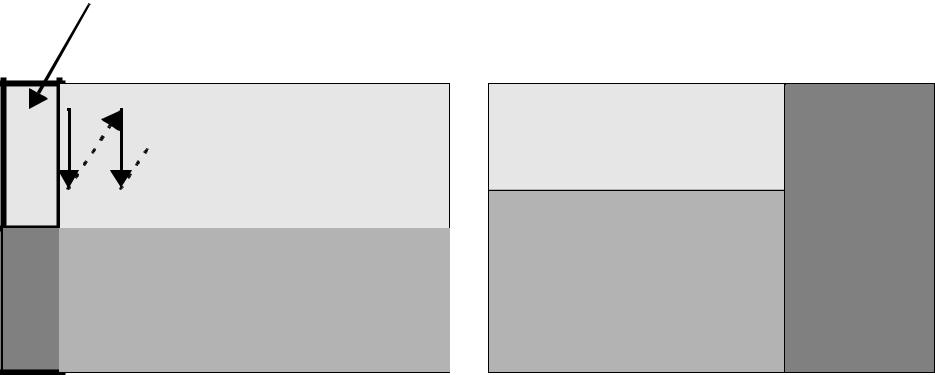  DL burst #1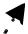 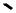 DL burst #2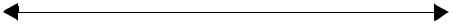 DL AAS Zone 1with preambleDL burst #3DL burst #5DL burst #4DL AAS Zone 1 without preambleFigure 8-65—Burst allocations in DL AAS zone8.4.5.3.4 STC DL Zone IE formatIn the DL-MAP, a BS may transmit DIUC = 15 with the STC_DL_Zone_IE() to indicate that the subsequent allocations shall use a specific permutation and/or use a specific Tx diversity mode. The DL frame shall start in PUSC mode with no Tx diversity. Allocations subsequent to this IE shall use the permutation and Tx diversity mode it instructs, until the next STC DL Zone IE, AAS DL IE or MBS_MAP_IE with MBS permutation zone defined = 1. Allocation for a STC-capable SS shall be done through either DL_MAP_IE() or any one of the MIMO-related IEs (MIMO_DL_Basic_IE(), MIMO_DL_Enhanced_IE(), MIMO_DL_Chase_HARQ_sub-burst_IE, MIMO_DL_IR_HARQ_sub-burst_IE, MIMO_DL_IR_HARQ_ for_CC_sub-burst_IE, or MIMO_DL_STC_HARQ_sub-burst_IE). If DL_MAP_IE() is used, the matrix indicator in STC_DL_Zone_IE() shall be used for the allocation with the number of individually encoded streams being 1. If any one of the MIMO-related IEs is used, the matrix indicator in these IEs shall override the matrix indicator in STC_DL_Zone_IE(). A DL zone can be a coordinated zone between the serving BS and all its neighbor BSs that has the same zone boundary, the same zone permutation type e.g., PUSC, STC PUSC, AMC, and STC AMC, and the same values for the parameters, Use All SC and Dedicated Pilots. Within a coordinated DL zone, all the allocations shall have the parameter “boosting” set to 0b000, i.e., not boosted. A frame can have zero, one, or multiple coordinated DL zones. The first PUSC zone can also be a coordinated DL zone. When the first PUSC zone is a coordinated zone, serving BS coordinates with its neighbor BSs have the same zone boundary and use the same “used-subchannel bitmap.” The format for the STC DL Zone IE is shown in Table 8-123.The MR-BS or RS may transmit STC_DL_Zone_IE with dedicated pilot bit set to 1 in the access zone for MS not to process the signal transmitted in the downlink relay zone.PermutationIndicates the permutation that shall be used by the transmitter for allocations following this IE. Permutation changes are only allowed on a zone boundary. The IDcell indicated by the IE shall be used as the basis of the permutation (see 8.4.6.1).Use All SCWhen set, this field indicates transmission on all available subchannels. For FUSC permutation, transmission is always on all subchannels.1004Copyright ©2016. All rights reserved. This is an unapproved draft subject to change.IEEE P802.16RevX/March2016IEEE Draft Standard for Air Interface for Broadband Wireless Access SystemsTable 8-123—OFDMA STC DL Zone IE format1005Copyright ©2016. All rights reserved. This is an unapproved draft subject to change.IEEE P802.16RevX/March2016IEEE Draft Standard for Air Interface for Broadband Wireless Access SystemsTable 8-123—OFDMA STC DL Zone IE format (CONTINUED)STCIndicates the STC mode that shall be used by the transmitter for allocations following this IE (see 8.4.8). All allocations with STC = 0b00 shall be transmitted with non-STC pilot pattern. All allocations with STC not set to 0b00 shall be transmitted with the corresponding pilot pattern in 8.4.8. The STC mode change is allowed only on a zone boundary.DL_PermBaseDL Permutation base for the specified DL zone. When the zone defined by this STC_DL_Zone_IE() is a DL coordinated zone, the DL_PermBase field shall be set to the 5 LSBs of IDcell as indicated by the frame preamble.PRBS_IDValues: 0..2. Refer to 8.4.9.4.1. When the zone defined by this STC_DL_Zone_IE() is a DL coordinated zone, the PRBS_ID field shall be set to mod(segment number + 1, 3) as indicated by the frame preamble.Use All SCIndicates if all subchannels are used. Applies to PUSC only. When set to 0, do not use all subchannels. When set to 1, use all subchannels. When the zone defined by this STC_DL_Zone_IE() is a DL coordinated zone, the Use All SC field shall be set to the same value as that in the corresponding DL coordinated zones of all its neighbor BSs.Dedicated PilotsWhen the data allocations are precoded/beamformed, then setting the Dedicated Pilots bit to 1 means the pilot symbols are precoded/beamformed in the same way as are the corresponding data subcarriers. In this case, an MS should use only the pilots that are specific to its allocation for channel estimations. In addition, a BS shall toggle CID-Switch IE() such that INC_CID = 1 in all non-HARQ DL-MAP IEs that allocate dedicated pilot zones.For the PUSC permutation, the pilot symbols belonging to a major group shall be precoded/ beamformed along with all of the data allocations made within the major group. For the FUSC or optional FUSC permutation, all of the pilot symbols and data subcarriers within an OFDM symbol shall be precoded/beamformed. The minimum time duration of any allocation in a DL STC zone with dedicated pilots is equal to the pilot period.For backward compatibility, for the FUSC or optional FUSC permutation, multiple SS units that do not support dedicated pilots shall not be allocated in TD zones in which pilots are dedicated. However, a single legacy SS unit can be allocated to a TD zone in which the pilots are dedicated as long as no other SS units are also allocated to that TD zone. For the PUSC1006Copyright ©2016. All rights reserved. This is an unapproved draft subject to change.IEEE P802.16RevX/March2016IEEE Draft Standard for Air Interface for Broadband Wireless Access Systemspermutation, only a single legacy SS can be allocated to one or more major groups and only when the major groups extend across the entire zone.Allocations with single antenna pilot pattern can coexist with allocations with multiple antennas pilot pattern in AMC STC zones with dedicated pilots. All allocations with the STC field not set to 0b00 and Dedicated Pilots set to 1 shall transmit the pilots using the pattern (see 8.4.6.1.2 for one antenna and see 8.4.8 for multiple antennas) corresponding to the number of streams instead of the actual number of transmit antennas. By default, the number of streams shall be equal to the number of antennas specified by the STC Zone Switch IE and may be overridden by the burst allocations given in the Num_Streams field of the CL_MIMO_DL_Enhanced_IE or Dedicated_MIMO_DL_Control_IE.When the zone defined by this STC_DL_Zone_IE() is a DL coordinated zone, the Dedicated Pilots field shall be set to the same value as that in the corresponding DL coordinated zones of all its neighbor BSs.PermutationIndicates the permutation that shall be used by the transmitter for allocations following this IE. Permutation changes are only allowed on a zone boundary. The DL PermBase indicated by the IE shall be used as the basis of the permutation.Midamble presenceWhen set, midamble shall be transmitted in the first symbol of the zone with the corresponding antenna configuration specified in the STC zone IE (see 8.4.8.5).This IE should not be used within SUB-DL-UL-MAP.8.4.5.3.5 Channel Measurement IEAn extended IE with an extended DIUC = 0x00 is issued by the BS to request a channel measurement report (see 6.4.1.2). The IE includes an 8-bit Channel Nr value as shown in Table 8-124.Table 8-124—OFDMA Channel Measurement IE8.4.5.3.6 Data Location In Another BS IEIn the DL-MAP, a BS may transmit DIUC = 15 with the Data_Location_in_Another_BS_IE() to indicate that data are transmitted to the SS through another BS. This IE shall be sent right after the IE defining the1007Copyright ©2016. All rights reserved. This is an unapproved draft subject to change.IEEE P802.16RevX/March2016IEEE Draft Standard for Air Interface for Broadband Wireless Access Systemssame data received in the current BS, but it may be sent alone without the IE defining the same data received in the current BS only if the data are to be transmitted in the current frame.Table 8-125—OFDMA Data Location in another BS IE8.4.5.3.7 CID Switch IEIn the DL-MAP, a BS may transmit DIUC = 15 with the CID-Switch_IE() to toggle the inclusion of the CID parameter in DL-MAP allocations. The DL-MAP and SUB-DL-UL-MAP shall begin in the mode where CIDs are not included. The first appearance of the CID-Switch_IE() shall toggle the DL-MAP mode to include CIDs. Any subsequent appearance of the CID-Switch_IE() shall toggle the DL-MAP CID inclusion mode.1008Copyright ©2016. All rights reserved. This is an unapproved draft subject to change.IEEE P802.16RevX/March2016IEEE Draft Standard for Air Interface for Broadband Wireless Access SystemsThe format for the DL CID Switch IE is shown in Table 8-126.Table 8-126—OFDMA DL CID Switch IE format8.4.5.3.8 MIMO DL Basic IE formatIn the DL-MAP, a MIMO-enabled BS may transmit DIUC = 14 with the MIMO_DL_Basic_IE() to describe DL allocations assigned to MIMO-enabled SSs. The MIMO mode indicated in the MIMO_DL_Basic_IE() shall only apply to the allocations indicated in the IE. The format for the MIMO DL Basic IE is shown in Table 8-127. The allowed combinations of number of antennas, matrices, number of encoded streams, and CIDs are listed in Table 8-128.Table 8-127—MIMO DL Basic IE format1009Copyright ©2016. All rights reserved. This is an unapproved draft subject to change.IEEE P802.16RevX/March2016IEEE Draft Standard for Air Interface for Broadband Wireless Access SystemsTable 8-127—MIMO DL Basic IE format (CONTINUED)Num_RegionThis field indicates the number of the regions defined by the OFDMA Symbol Offset, Subchannel Offset, Boosting, No. OFDMA Symbols, and No. Subchannels fields in this IE. The actual number of assigned regions is this field value plus 1.Matrix_indicatorThe values of these 2 bits indicate the STC matrix (see 8.4.8.1.4).Num_layer1010Copyright ©2016. All rights reserved. This is an unapproved draft subject to change.IEEE P802.16RevX/March2016IEEE Draft Standard for Air Interface for Broadband Wireless Access SystemsNumber of individually encoded streams allocated in the region. The layer is defined as a separate coding/modulation path.Layer_indexThis field specifies the layer index.Table 8-128 defines the modes of operation specified by MIMO_DL_Basic_IE() and MIMO_DL_Enhanced_IE(). For each information element, the table details the number of antennas (as indicated by the latest STC_DL_Zone_IE()), the type of matrix, the number of encoded streams (i.e., the number of different CIDs stated in the Num_layers “for” loop in Table 8-127), and the implicit type and rate of coding. The cases of either Broadcast CID or (INC_CID == 0) correspond to single CID rows, but should be decoded by all SSs on a BE basis. An SS that does not support decoding of multiple overlapping bursts shall attempt to decode the first burst relevant to it, according to the stream ordering. If Dedicated Pilots is set to 1, all references to the number of Tx antennas in this subclause apply to the number of streams.Table 8-128—DL MIMO operation modes1011Copyright ©2016. All rights reserved. This is an unapproved draft subject to change.IEEE P802.16RevX/March2016IEEE Draft Standard for Air Interface for Broadband Wireless Access SystemsTable 8-128—DL MIMO operation modes (CONTINUED)Vertical encodingIndicates transmitting a single FEC-encoded stream over multiple antennas. The number of encoded streams is always 1.Horizontal encodingIndicates transmitting multiple separately FEC-encoded streams over multiple antennas. The number of encoded streams is more than 1.RateThe number of QAM symbols signaled per array channel use.8.4.5.3.9 MIMO DL Enhanced IE formatIn the DL-MAP, a MIMO-enabled BS may transmit DIUC = 14 with the MIMO_DL_Enhanced_IE(), as shown in Table 8-129, to describe DL allocations assigned to MIMO-enabled SSs, each identified by the CQICH_ID previously assigned to the SS. The MIMO mode indicated in the MIMO_DL_Enhanced_IE() shall only apply to the allocations indicated in the IE. The allowed combinations of number of antennas, matrices, number of encoded streams, and CIDs are listed in Table 8-128.Table 8-129—MIMO DL Enhanced IE format1012Copyright ©2016. All rights reserved. This is an unapproved draft subject to change.IEEE P802.16RevX/March2016IEEE Draft Standard for Air Interface for Broadband Wireless Access SystemsTable 8-129—MIMO DL Enhanced IE format (CONTINUED)1013Copyright ©2016. All rights reserved. This is an unapproved draft subject to change.IEEE P802.16RevX/March2016IEEE Draft Standard for Air Interface for Broadband Wireless Access SystemsTable 8-129—MIMO DL Enhanced IE format (CONTINUED)Num_RegionThis field indicates the number of the regions defined by OFDMA Symbol Offset, Subchannel Offset, Boosting, No. OFDMA Symbols, and No. Subchannels fields in this IE. The actual number of assigned regions is this field value plus 1.Matrix_indicatorThe values of these 2 bits indicate the STC matrix (see 8.4.8.1.4).CQICH_IDThis is the CQICH_ID assigned to an SS in the CQICH_Alloc_IE(). The CQICH_ID is used to uniquely identify an SS that is assigned a CQICH.Num_layersNumber of individually encoded streams allocated in the region. The layer is defined as a separate coding/modulation path.Layer_indexThis field specifies the layer index.8.4.5.3.10 HARQ, Sub-MAP, and R-MAP Pointer IEThis IE shall only be used by a BS supporting HARQ of SUB-DL-MAP for MSs supporting HARQ, or transmitting R-MAP to RS in DL access zone. There shall be at most four HARQ MAP Pointer IEs in the DL-MAP. There shall be at most 3 SUB-DL-UL-MAP pointer IEs per frame, as specified in 6.3.2.3.55. Table 8-130 shows the format for the HARQ, Sub-MAP, and R-MAP Pointer IE.Table 8-130—HARQ, Sub-MAP, and R-MAP Pointer IE format1014Copyright ©2016. All rights reserved. This is an unapproved draft subject to change.IEEE P802.16RevX/March2016IEEE Draft Standard for Air Interface for Broadband Wireless Access SystemsTable 8-130—HARQ, Sub-MAP, and R-MAP Pointer IE format (CONTINUED)DIUCIndicates the burst profile used for the HARQ MAP message or Sub-DL-UL-MAP message.No. Slots1015Copyright ©2016. All rights reserved. This is an unapproved draft subject to change.IEEE P802.16RevX/March2016IEEE Draft Standard for Air Interface for Broadband Wireless Access SystemsThe number of OFDMA slots allocated for the burst containing a HARQ MAP message or Sub-DL-UL-MAP message. The HARQ MAP message, if any, shall immediately follow the Compressed MAP with the number of the slots allocated for the HARQ MAP message. The specification on the allocation of Sub-DL-UL-MAPs is described in 6.3.2.3.55.Repetition Coding IndicationIndicates the repetition code used inside the allocated burst.MAP VersionIndicates the version of the HARQ MAP, Sub-MAP, or R-MAP.8.4.5.3.11 DL-MAP Physical Modifier IEThe Physical Modifier Information Element indicates that the subsequent allocations shall utilize a preamble, which is either cyclically delayed in time or cyclically rotated in frequency. The physical modifier type defined in this IE applies to all the subsequent allocations until terminated by a Zone_Switch_IE, AAS_DL_IE, a SUB-DL-UL-MAP or the end of the DL subframe. This IE applies to operation in AAS mode.In the case when the preamble is cyclically delayed in time by K samples, the preamble will contribute a component s'(t) to the transmitted waveform as defined in Equation (8-56). This IE applies to operation in AAS mode.s'( t)wherecmare the preamble tone valuesis the time, elapsed since the beginning of the OFDMA symbol, with 0 < t < TsThe PHYMOD DL IE can appear anywhere in the DL-MAP, and it shall remain in effect until another PHYMOD DL IE is encountered, or until the end of the DL-MAP.In the case when the preamble is cyclically shifted in frequency, the preamble subcarriers will be shifted so thatThe format for the DL-MAP Physical Modifier IE is shown in Table 8-131.1016Copyright ©2016. All rights reserved. This is an unapproved draft subject to change.IEEE P802.16RevX/March2016IEEE Draft Standard for Air Interface for Broadband Wireless Access SystemsTable 8-131—OFDMA DL-MAP Physical Modifier IE formatPreamble Modifier TypeThis parameter defines whether the preamble will be cyclically shifted in time or in frequency.Preamble frequency shift indexThis parameter effects the cyclic shift of the preamble in frequency axis, as defined by Equation (8-57).Preamble Time Shift IndexThis parameter defines how many samples of cyclic shift shall be introduced into the preamble symbols. The unit of cyclic shift depends on the subchannel permutation to ensure the frequency-domain orthogonality between the different preambles in the same subchannel.1017Copyright ©2016. All rights reserved. This is an unapproved draft subject to change.IEEE P802.16RevX/March2016IEEE Draft Standard for Air Interface for Broadband Wireless Access Systems8.4.5.3.12 MBS MAP IEIn the DL-MAP, a BS may transmit DIUC = 14 with the MBS_MAP_IE() to indicate when the next data for a multicast and broadcast service flow will be transmitted. The offset value is associated with a CID value, and indicates the frame that the next data will be transmitted in by using the CID value. (See Table 8-132.) The MBS MAP message allocation parameters shall be included in the MBS MAP IE at regular intervals and if the MBS MAP message allocation parameters change. MBS MAP IE is used to specify the MBS permutation zone. When an MBS permutation zone exists in a frame, BS shall transmit MBS_MAP_IE with MBS permutation zone defined = 1. The MBS permutation zone shall not use Adjacent subcarrier permutation.When a BS needs to transmit Emergency Alert Service Message in an MBS region, the BS shall transmit an MBS_MAP_IE() with MBS permutation zone defined = 1 and Existence of Emergency Alert Service Message = 1. If there is MBS_MAP IE in a DL-MAP message, MS shall decode it and check whether Emergency Alert Service Message(s) will be transmitted or not through an MBS permutation zone. If the MS supporting the CS type used for ES detects the existence of Emergency Service Message(s) in the MBS region, the MS shall decode the MBS-MAP message in order to identify the MBS data burst on which MAC PDU containing Emergency Alert Service Message(s) will be transmitted.Table 8-132—MBS MAP IE1018Copyright ©2016. All rights reserved. This is an unapproved draft subject to change.IEEE P802.16RevX/March2016IEEE Draft Standard for Air Interface for Broadband Wireless Access SystemsTable 8-132—MBS MAP IE (CONTINUED)1019Copyright ©2016. All rights reserved. This is an unapproved draft subject to change.IEEE P802.16RevX/March2016IEEE Draft Standard for Air Interface for Broadband Wireless Access SystemsTable 8-132—MBS MAP IE (CONTINUED)MBS permutation zone definedSpecifies method of allocation and location of MBS data bursts. If this value is 1, an MBS permutation zone is defined in the frame and MBS data burst allocations occur via MBS MAP message located in the MBS permutation zone. If this value is 0, a single MBS data burst allocation is specified directly by the MBS MAP IE.Next MBS_MAP_IE Frame OffsetThe Next MBS_MAP_IE Frame Offset value is the lower 8 bits of the frame number in which the BS shall transmit the next MBS MAP IE frame.The burst carrying MBS MAP message shall be located at the first subchannel and first OFDMA symbol of the DL permutation zone designated for the MBS zone that is specified by the MBS MAP IE. This burst shall be located in the same frame as the MBS MAP IE that specifies it. The location of this DL permutation zone designated for the MBS zone within the frame is specified by ‘OFDMA Symbol Offset’ in MBS MAP IE.The MS should read the DL MAP for any frame in which it expects to receive MBS bursts or MBS MAP messages to capture any possible change in the location of MBS permutation zone.1020Copyright ©2016. All rights reserved. This is an unapproved draft subject to change.IEEE P802.16RevX/March2016IEEE Draft Standard for Air Interface for Broadband Wireless Access Systems8.4.5.3.13 DL PUSC Burst Allocation in Other Segment IEIn the DL-MAP, a BS may transmit DIUC = 15 with the DL_PUSC_Burst_Allocation_in_Other_ Segment_IE() to indicate that data is transmitted to the MS in other segment through other BS. (See Table 8-133.)Table 8-133—DL PUSC Burst Allocation in Other Segment IE1021Copyright ©2016. All rights reserved. This is an unapproved draft subject to change.IEEE P802.16RevX/March2016IEEE Draft Standard for Air Interface for Broadband Wireless Access Systems8.4.5.3.14 HO Anchor Active DL MAP IEThis MAP IE is in the DL-MAP of active non-anchor BS and indicates the burst from Anchor BS. When an MS receives an HO Anchor Active DL-MAP IE on DL-MAP message from an active non-anchor BS, it can decode a data burst transmitted from Anchor BS by using the anchor preamble in HO Anchor Active DL-MAP IE. (See Table 8-134.)Table 8-134—HO Anchor Active DL MAP IE8.4.5.3.15 HO Active Anchor DL MAP IEThis MAP IE is in the DL-MAP of the anchor BS and indicates the burst from active non-anchor BS. When an MS receives an HO Active Anchor DL-MAP IE on DL-MAP message from an Anchor BS, it can decode a data burst transmitted from the active non-anchor BS by using the active preamble in HO Active Anchor DL-MAP IE. (See Table 8-135.)Table 8-135—HO Active Anchor DL MAP IE format1022Copyright ©2016. All rights reserved. This is an unapproved draft subject to change.IEEE P802.16RevX/March2016IEEE Draft Standard for Air Interface for Broadband Wireless Access SystemsTable 8-135—HO Active Anchor DL MAP IE format (CONTINUED)8.4.5.3.16 HO CID Translation MAP IEThe HO burst from active non-anchor BS is indicated by the MAP IE in DL-MAP of that BS with an Active CID. The Active CID is the CID assigned by the active non-anchor BS to translate the CID given by the Anchor BS.Because the CID is different from the anchor CID, the CID Translation MAP IE should provide translation of the Active CID into the Anchor CID. This translation IE is transmitted by Active non-anchor BS and applied on both DL and UL IEs. The translation is valid only in the current frame. (See Table 8-136.)Table 8-136—HO CID Translation MAP IE format1023Copyright ©2016. All rights reserved. This is an unapproved draft subject to change.IEEE P802.16RevX/March2016IEEE Draft Standard for Air Interface for Broadband Wireless Access SystemsTable 8-136—HO CID Translation MAP IE format (CONTINUED)8.4.5.3.17 MIMO in Another BS IEIn the DL-MAP, a BS may transmit MIMO_in_Another_BS_IE() to indicate that data is transmitted to the MS through other BS at the same frame. This IE shall be right after the IE defining the same data or data region received in the anchor BS. (See Table 8-137.)Table 8-137—MIMO in Another BS IE format1024Copyright ©2016. All rights reserved. This is an unapproved draft subject to change.IEEE P802.16RevX/March2016IEEE Draft Standard for Air Interface for Broadband Wireless Access SystemsTable 8-137—MIMO in Another BS IE format (CONTINUED)8.4.5.3.18 Macro-MIMO DL Basic IE formatTable 8-138 specifies DL-MAP IE for Macro-MIMO in MDHO mode, which benefits from a combination of RF, diversity combining, and soft data combining.Table 8-138—Macro MIMO DL Basic IE()1025Copyright ©2016. All rights reserved. This is an unapproved draft subject to change.IEEE P802.16RevX/March2016IEEE Draft Standard for Air Interface for Broadband Wireless Access SystemsTable 8-138—Macro MIMO DL Basic IE() (CONTINUED)1026Copyright ©2016. All rights reserved. This is an unapproved draft subject to change.IEEE P802.16RevX/March2016IEEE Draft Standard for Air Interface for Broadband Wireless Access SystemsTable 8-138—Macro MIMO DL Basic IE() (CONTINUED)Packet IndexIndicates the packet index for the particular region. The regions with the same packet index shall be diversity combined at MS.8.4.5.3.19 UL Noise and Interference Level IE formatFor the open-loop power control, UL interference and noise level shall be broadcast to MSs in the given BS coverage by BS. UL interference and noise level IE broadcast the UL interference and noise level (dBm) estimated in BS. All the UL interference and noise level are quantized in 0.5 dBm steps from –150 dBm (encoded 0x00) to –22.5 dBm (encoded 0xFF). (See Table 8-139.)Table 8-139—UL Interference and Noise Level Extended IE format1027Copyright ©2016. All rights reserved. This is an unapproved draft subject to change.IEEE P802.16RevX/March2016IEEE Draft Standard for Air Interface for Broadband Wireless Access SystemsTable 8-139—UL Interference and Noise Level Extended IE format (CONTINUED)The UL interference and noise level that is indicated in the latest IE shall be used if necessary. The MS that supports open loop power control shall decode the UL noise and interference level IE even if it is in closed loop power control mode and save the values for future use (i.e., BS changes the MS’s power control mode to open loop). The BS should ensure that the MS has had a chance to receive the fields required for proper power control mode change in the UL noise and interference IE by properly setting the start-frame field in the PMC-RSP message to point after the frame that contains a transmission of the noise and interference IE1028Copyright ©2016. All rights reserved. This is an unapproved draft subject to change.IEEE P802.16RevX/March2016IEEE Draft Standard for Air Interface for Broadband Wireless Access Systemsfollowing the MS’s network entry (the transmission of the UL noise and interference level IE might be before the frame in which the PMC-RSP was sent). After the first reception of the UL noise and interference IE, the MS may use the same noise and interference levels until it receives updated noise and interference levels. If the MS is in open loop power control mode and receives an UL allocation before a successful reception of any noise and interference IE, the MS may transmit by using the transmission power level calculated with Equation (8-134), where the noise and interference levels are estimated from the last transmission power level in closed loop using the equation for the corresponding UIUC.8.4.5.3.20 Dedicated DL Control IEDedicated DL Control IE contains additional control information for each sub-burst in the Table 8-143. Because each sub-burst may have its own control information format dependent on the MS capability, the length of the Dedicated DL Control IE is variable. (See Table 8-140.)Table 8-140—Dedicated DL Control IE formatSDMA Control InfoThe Dedicated DL Control IE with SDMA Control Info = 1 shall be present within the first sub-burst allocation of each layer of SDMA allocations (including the first layer). Each SDMA layer has is own pilot pattern (layer n uses the pilot pattern defined for antenna n, see 8.4.8). When the SDMA control info is present, the OFDMA Symbol offset and Subchannel offset shall be reset to the beginning of the two dimensional data region defined in the HARQ DL MAP IE.For allocations specified in an AAS zone with PUSC permutation, the Num SDMA Layers value shall be identical in all Dedicated DL Control IEs that describe allocations in the same major group.8.4.5.3.20.1 Reduced CID IETable 8-141 presents the format of reduced CID. BS may use reduced CID instead of basic CID or multicast CID to reduce the size of HARQ MAP message. The type of reduced CID is determined by BS considering the range of basic CIDs of SS connected with the BS and specified by the RCID_Type field of the Format Configuration IE.1029Copyright ©2016. All rights reserved. This is an unapproved draft subject to change.IEEE P802.16RevX/March2016IEEE Draft Standard for Air Interface for Broadband Wireless Access SystemsThe reduced CID is composed of 1 bit of prefix and n-bits of LSB of CID of SS. The prefix is set to 1 for the Broadcast CID or Multicast Polling CID and set to 0 for basic CID. The reduced CID cannot be used instead of Transport, Primary Management, or Secondary Management CID.Figure 8-66 shows the decoding of reduced CID when the RCID_Type is set to 1.Table 8-141—RCID IE formatCIDNormal 16 bits CIDPrefixA value of one indicates that 11 bits RCID for broadcast and multicast follows the prefix. Otherwise, the n-bits RCID for basic CID follows the prefix. The value of n is determined by the RCID_Type field in Format Configuration IE.RCID nn-bits LSB of CID1030Copyright ©2016. All rights reserved. This is an unapproved draft subject to change.IEEE P802.16RevX/March2016IEEE Draft Standard for Air Interface for Broadband Wireless Access SystemsPrefix = 0, Basic CID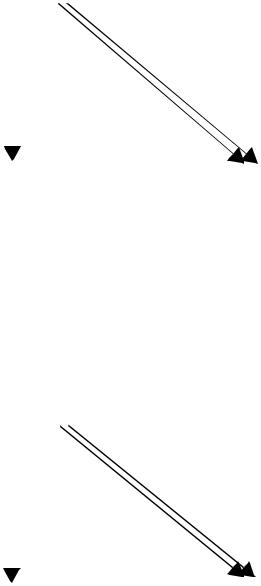 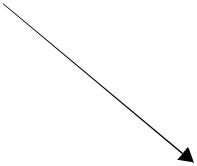 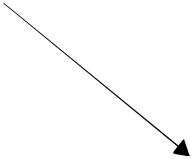 8.4.5.3.20.2 Skip IEThis IE may be sent by BS in the mandatory DL-MAP as a broadcast IE. This IE is used to indicate to mobility enabled MS (negotiated through capability exchange in REG-REQ and REG-RSP, defined in 11.7.12.1) whether to process subsequent IEs following the Skip IE. There are two modes of operation. At the beginning of each DL-MAP, the processing of IEs is always enabled. When a Skip IE is encountered, and if Mode is set to 1, the mobility enabled MS may skip the processing of all subsequent IEs in the DL-MAP. However, when a Skip IE with Mode set to 0 is encountered, the mobility enabled MS may disable the processing of subsequent IEs until the next Skip IE is encountered in the DL-MAP. When the next Skip IE with Mode set to 0 is encountered, the MS shall enable the processing of subsequent IEs. This process continues until the end of the DL-MAP. (See Table 8-142.)Table 8-142—Skip IE format1031Copyright ©2016. All rights reserved. This is an unapproved draft subject to change.IEEE P802.16RevX/March2016IEEE Draft Standard for Air Interface for Broadband Wireless Access Systems8.4.5.3.21 HARQ DL MAP IEThe following modes of HARQ shall be supported by the HARQ DL MAP IE:Chase combining HARQ for all FEC types (HARQ Chase). In this mode, the burst profile is indicated by a DIUC.Incremental redundancy HARQ with CTC (HARQ IR). In this mode, the burst profile is indicated by the parameters NEP, NSCH.Incremental redundancy HARQ for convolutional code (HARQ CC-IR).HR Multicast DL burst. In this mode, the burst profile is indicated by a DIUC.The IE may also be used to indicate a non-HARQ transmission when ACK disable = 1.The HARQ DL MAP IE defines one or more two-dimensional data regions (a number of symbols by a number of subchannels). These allocations are further partitioned into bursts, termed sub-bursts, by allocating a specified number of slots to each burst. All sub-bursts of a data region shall only support one of the HARQ modes. The number of slots is indicated by duration or NSCH fields. The slots are allocated in a frequency-first order, starting from the slot with the smallest symbol number and smallest subchannel, and continuing to slots with increasing subchannel number. When the edge of the allocation is reached, the symbol number is increased by a slot duration, as depicted in Figure 8-67. Each sub-burst is separately encoded.DL allocation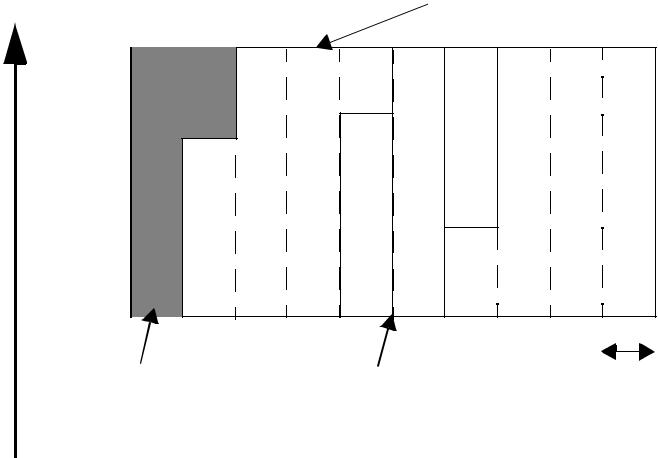 time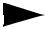 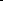 Figure 8-67—HARQ DL allocationThe enhanced feedback 6-bit channel type or mandatory feedback channel type shall be used for CQI channels allocated through any of the DL HARQ sub-burst IEs.Each HARQ Map IE and sub-burst IE shall be nibble-aligned. When there is an if-else clause, regardless of whether the if clause or the else clause is executed, the resulting Map IE shall be nibble-aligned. When there is a loop, nibble-alignment shall be required before the loop starts and inside the loop. (See Table 8-143 and Table 8-144.)1032Copyright ©2016. All rights reserved. This is an unapproved draft subject to change.IEEE P802.16RevX/March2016IEEE Draft Standard for Air Interface for Broadband Wireless Access SystemsTable 8-143—HARQ DL MAP IE format1033Copyright ©2016. All rights reserved. This is an unapproved draft subject to change.IEEE P802.16RevX/March2016IEEE Draft Standard for Air Interface for Broadband Wireless Access SystemsTable 8-143—HARQ DL MAP IE format (CONTINUED)1034Copyright ©2016. All rights reserved. This is an unapproved draft subject to change.IEEE P802.16RevX/March2016IEEE Draft Standard for Air Interface for Broadband Wireless Access SystemsTable 8-143—HARQ DL MAP IE format (CONTINUED)Table 8-144—DL HARQ Chase Sub-burst IE format1035Copyright ©2016. All rights reserved. This is an unapproved draft subject to change.IEEE P802.16RevX/March2016IEEE Draft Standard for Air Interface for Broadband Wireless Access SystemsTable 8-144—DL HARQ Chase Sub-burst IE format (CONTINUED)1036Copyright ©2016. All rights reserved. This is an unapproved draft subject to change.IEEE P802.16RevX/March2016IEEE Draft Standard for Air Interface for Broadband Wireless Access SystemsGroup IndicatorIf the Group Indicator field is not equal to the current H-FDD group index that the MS is associated with, the MS shall switch to the group index indicated by the Group Indicator field. BS can request explicit acknowledgment from MS by setting the LSB #0 of the Dedicated DL Control Indicator to 1 in this IE, in which case MS shall use the assigned CQICH channel indicated in Allocation Index field (see 8.4.4.2.1).Table 8-145—DL HARQ IR CTC Sub-burst IE format1037Copyright ©2016. All rights reserved. This is an unapproved draft subject to change.IEEE P802.16RevX/March2016IEEE Draft Standard for Air Interface for Broadband Wireless Access SystemsTable 8-145—DL HARQ IR CTC Sub-burst IE format (CONTINUED)Group IndicatorIf the Group Indicator field is not equal to the current H-FDD group index that the MS is associated with, the MS shall switch to the group index indicated by the Group Indicator field. BS can request explicit acknowledgment from MS by setting the LSB #0 of the Dedicated DL Control Indicator to 1 in this IE, in which case MS shall use the assigned CQICH channel indicated in Allocation Index field (see 8.4.4.2.1).Group IndicatorIf the Group Indicator field is not equal to the current H-FDD group index that the MS is associated with, the MS shall switch to the group index indicated by the Group Indicator field.1038Copyright ©2016. All rights reserved. This is an unapproved draft subject to change.IEEE P802.16RevX/March2016IEEE Draft Standard for Air Interface for Broadband Wireless Access SystemsTable 8-146—DL HARQ IR CC Sub-burst IE format1039Copyright ©2016. All rights reserved. This is an unapproved draft subject to change.IEEE P802.16RevX/March2016IEEE Draft Standard for Air Interface for Broadband Wireless Access SystemsTable 8-146—DL HARQ IR CC Sub-burst IE format (CONTINUED)1040Copyright ©2016. All rights reserved. This is an unapproved draft subject to change.BS can request explicit acknowledgment from MS by setting the LSB #0 of the Dedicated DL Control Indicator to 1 in this IE, in which case MS shall use the assigned CQICH channel indicated in Allocation Index field (see 8.4.4.2.1).Table 8-147—MIMO DL Chase HARQ Sub-burst IE format1041Copyright ©2016. All rights reserved. This is an unapproved draft subject to change.IEEE P802.16RevX/March2016IEEE Draft Standard for Air Interface for Broadband Wireless Access SystemsTable 8-147—MIMO DL Chase HARQ Sub-burst IE format (CONTINUED)When an MS encounters a MIMO HARQ burst allocation with Dedicated MIMO DL Control Indicator set to 1 in the current sub-burst IE, the information in Dedicated MIMO DL Control IE shall override the information 1) in STC DL zone IE (e.g., matrix type indication) for the current DL zone, and 2) in the previous Dedicated MIMO DL Control IE in the same sub-burst IE. In addition, this information is used for all following sub-burst allocations with Dedicated MIMO DL Control Indicator = 0 until the next occurrence of the Dedicated MIMO DL control IE in the same sub-burst IE.For MIMO HARQ allocation specified in the MIMO DL Chase HARQ Sub-burst IE, MIMO DL IR HARQ Sub-burst IE, or the MIMO DL IR HARQ for CC Sub-burst IE, each layer shall be allocated its associated ACK channel. The number of ACK channels associated with the sub-burst IE may be greater than N_sub_burst.1042Copyright ©2016. All rights reserved. This is an unapproved draft subject to change.IEEE P802.16RevX/March2016IEEE Draft Standard for Air Interface for Broadband Wireless Access SystemsFor each multi-SS sub-burst (MU Indicator = 1), if the dedicated pilot bit is set to 1 in the STC Zone IE (8.4.5.3.4) for the zone in which the sub-burst allocations are being made, N_layer for this sub-burst selects the pilot format for the sub-burst by interpreting N_layer as the number of Tx antennas (as defined in 8.4.8), and the SS with the first RCID shall be assigned the pilot pattern corresponding to antenna 1, of 8.4.8, the second to the pilot pattern corresponding to antenna 2, and so on. (See Table 8-148, Table 8-149, and Table 8-150.)Table 8-148—MIMO DL IR HARQ Sub-burst IE format1043Copyright ©2016. All rights reserved. This is an unapproved draft subject to change.IEEE P802.16RevX/March2016IEEE Draft Standard for Air Interface for Broadband Wireless Access SystemsTable 8-148—MIMO DL IR HARQ Sub-burst IE format (CONTINUED)Table 8-149—MIMO DL IR HARQ for CC Sub-burst IE format1044Copyright ©2016. All rights reserved. This is an unapproved draft subject to change.IEEE P802.16RevX/March2016IEEE Draft Standard for Air Interface for Broadband Wireless Access SystemsTable 8-149—MIMO DL IR HARQ for CC Sub-burst IE format (CONTINUED)1045Copyright ©2016. All rights reserved. This is an unapproved draft subject to change.IEEE P802.16RevX/March2016IEEE Draft Standard for Air Interface for Broadband Wireless Access SystemsTable 8-149—MIMO DL IR HARQ for CC Sub-burst IE format (CONTINUED)Table 8-150—MIMO DL STC HARQ Sub-burst IE format1046Copyright ©2016. All rights reserved. This is an unapproved draft subject to change.IEEE P802.16RevX/March2016IEEE Draft Standard for Air Interface for Broadband Wireless Access SystemsTable 8-150—MIMO DL STC HARQ Sub-burst IE format (CONTINUED)When the Rectangular sub-burst Indication field is set, this indicates that all sub-burst allocations are time-first rectangular allocations that are “Duration” number of subchannels x “Number of Symbols.” When this indicator is set, the “Duration” field specified in the sub-burst IE indicates the number of sub-channels for each rectangular allocation. The time duration of all rectangular allocations is always “Number of Symbols” defined in the HARQ_DL_MAP_IE(). Each sub-burst is separately encoded. This rectangular indicator bit is1047Copyright ©2016. All rights reserved. This is an unapproved draft subject to change.IEEE P802.16RevX/March2016IEEE Draft Standard for Air Interface for Broadband Wireless Access Systemsonly valid for AMC allocations and all allocations with dedicated pilots. When this field is clear, sub-bursts shall be allocated in frequency-first manner and the duration field reverts to the default operation.This IE is used to support the STC subpacket retransmission.8.4.5.3.21.1 Dedicated MIMO DL Control IE formatDedicated DL Control IE for MIMO contains additional control information for each sub-burst. Because each sub-burst may have its own control information format dependent on the MS capability, the length of the Dedicated DL Control IE for MIMO is variable. (See Table 8-151.)Table 8-151—Dedicated MIMO DL Control IE format1048Copyright ©2016. All rights reserved. This is an unapproved draft subject to change.IEEE P802.16RevX/March2016IEEE Draft Standard for Air Interface for Broadband Wireless Access SystemsTable 8-151—Dedicated MIMO DL Control IE format (CONTINUED)1049Copyright ©2016. All rights reserved. This is an unapproved draft subject to change.IEEE P802.16RevX/March2016IEEE Draft Standard for Air Interface for Broadband Wireless Access SystemsControl headerFour bits are used to indicate the following control information. If the first bit is set to 1, this means that MIMO Control information follows. If the second bit is set to 1, this IE shall contain CQI control information. Other bits are reserved for future extension. CQICH Control Info=1 shall be used only if MU indicator (as defined in Table 8-149)equals zero.N_layerSpecifies the number of layers contained in this burst. The layer is defined as a separate coding/ modulation path.Matrix IndicatorThis field indicates MIMO matrix for the burst. For all single stream allocations with dedicated pilots (Dedicated Pilots = 1 and Num_Streams = 1), Matrix indicator field shall be set to 0b11.PeriodInforms the SS of the period of CQI reports. A CQI feedback is transmitted on the CQICH every 2p frames.Frame OffsetInforms the SS when to start transmitting reports. The SS starts reporting at the frame number which has the same 3 LSBs as the specified Frame Offset. If the current frame is specified, the SS shall start reporting in eight frames.DurationIndicates when the SS should stop reporting unless the CQICH allocation is refreshed beforehand. If Duration is set to 0b0000, the BS shall deallocate the CQICH. If Duration is set to 0b1111, the CQICH is allocated indefinitely and the SS should report until it receives another MAP IE with Duration set to 0b0000.Allocation Index1Indicates position from the start of the CQICH region.Feedback TypeIndicates the type of feedback content on the allocated CQICH from SS. Its mapping shall be 0b000 = Fast DL measurement/Default Feedback with antenna grouping0b001 = Fast DL measurement/Default Feedback with antenna selection0b010 = Fast DL measurement/Default Feedback with reduced codebook0b011 = Quantized precoding weight feedback0b100 = Index to precoding matrix in codebook0b101 = Channel Matrix Information 0b110–0b111 = Reserved8.4.5.3.22 DL HARQ ACK IEThe DL HARQ ACK IE is used by BS to send HARQ acknowledgment to UL HARQ-enabled traffic. The bit position in the bitmap is determined by the order of the HARQ-enabled UL bursts in the UL-MAP. The frame offset j between the UL burst and the HARQ ACK-BITMAP is specified by “HARQ_ACK_Delay_for UL Burst” field in the DCD message. For example, when an MS transmits a HARQ-enabled burst at frame i and the burst is the n-th HARQ-enabled burst in the MAP, the MS should receive HARQ ACK at n-th bit of the BITMAP which is sent by the BS at frame (i+j).The existence of this IE shall be optional.1050Copyright ©2016. All rights reserved. This is an unapproved draft subject to change.IEEE P802.16RevX/March2016IEEE Draft Standard for Air Interface for Broadband Wireless Access SystemsIf the HARQ ACK BITMAP is omitted, the HARQ MS should retain the transmitted HARQ burst and retransmit it when the BS request retransmission with AI_SN. This IE may only exist in the DL-MAP message or the compressed DL-MAP message. (See Table 8-152.)Table 8-152—HARQ _ACK IE formatBitmapIncludes HARQ ACK information for HARQ-enabled UL bursts. The size of the BITMAP shall be equal or larger than the number of HARQ-enabled UL bursts. Each byte carries 8 ACK indications ordered from LSB (smallest index ACK channel) to MSB. An acknowledgment bit shall be 0 (ACK) if the corresponding UL packet has been successfully received; otherwise, it shall be 1 (NAK).8.4.5.3.23 Enhanced DL MAP IEThe Enhanced DL Map IE may be used for BS to indicate to the MS the DL resource allocation based on the channel definition specified in the DL channel definition TLV in the DCD. (See Table 8-153.)Table 8-153—Enhanced DL MAP IE format1051Copyright ©2016. All rights reserved. This is an unapproved draft subject to change.IEEE P802.16RevX/March2016IEEE Draft Standard for Air Interface for Broadband Wireless Access SystemsTable 8-153—Enhanced DL MAP IE format (CONTINUED)Num_AssignmentNumber of assignments in this IERegion_IDIndex to the DL region defined in DL channel definition TLV in DCD message8.4.5.3.24 Closed-loop MIMO DL enhanced IE formatThe Closed-loop MIMO DL enhanced IE may be used by BS to assign resource to close loop MIMO enabled MSs. (See Table 8-154.)Table 8-154—Closed-Loop MIMO DL Enhanced IE format1052Copyright ©2016. All rights reserved. This is an unapproved draft subject to change.IEEE P802.16RevX/March2016IEEE Draft Standard for Air Interface for Broadband Wireless Access SystemsTable 8-154—Closed-Loop MIMO DL Enhanced IE format (CONTINUED)1053Copyright ©2016. All rights reserved. This is an unapproved draft subject to change.IEEE P802.16RevX/March2016IEEE Draft Standard for Air Interface for Broadband Wireless Access SystemsTable 8-154—Closed-Loop MIMO DL Enhanced IE format (CONTINUED)Num_RegionA field that indicates the number of the regions defined by OFDMA_Symbol_offset, Subchannel_offset, Boosting, No._OFDMA_Symbols and No._subchannels in this IEMatrix_indicatorThe values of these 2 bits indicate the STC matrix (see 8.4.8)Antenna Grouping IndexA field that indicates the index of the antenna grouping indexAntenna Selection IndexA field that indicates the index of the selected antennaCodebook Precoding IndexA field that indicates the index of the precoding matrix in the codebookNum_streamThe value of these 2 bits plus one indicate the number of MIMO transmission streamsStream_indexA field that specifies the stream index8.4.5.3.25 Broadcast Control Pointer IEThe structure of this IE is captured in Table 8-155.Table 8-155—Broadcast Control Pointer IE format1054Copyright ©2016. All rights reserved. This is an unapproved draft subject to change.IEEE P802.16RevX/March2016IEEE Draft Standard for Air Interface for Broadband Wireless Access SystemsTable 8-155—Broadcast Control Pointer IE format (CONTINUED)8.4.5.3.26 AAS SDMA DL IE formatThe format for AAS SDMA DL IE is captured in Table 8-156.Table 8-156—AAS SDMA DL IE format1055Copyright ©2016. All rights reserved. This is an unapproved draft subject to change.IEEE P802.16RevX/March2016IEEE Draft Standard for Air Interface for Broadband Wireless Access SystemsTable 8-156—AAS SDMA DL IE format (CONTINUED)1056Copyright ©2016. All rights reserved. This is an unapproved draft subject to change.IEEE P802.16RevX/March2016IEEE Draft Standard for Air Interface for Broadband Wireless Access SystemsTable 8-156—AAS SDMA DL IE format (CONTINUED)1057Copyright ©2016. All rights reserved. This is an unapproved draft subject to change.IEEE P802.16RevX/March2016IEEE Draft Standard for Air Interface for Broadband Wireless Access SystemsTable 8-156—AAS SDMA DL IE format (CONTINUED)In an AAS zone with PUSC permutation, all AAS SDMA DL IEs that define allocations in a given major group shall contain the same value for the Number of Users field. In AAS zone with PUSC, user #n uses the pilot pattern as defined for antenna #n in 8.4.8.8.4.5.3.27 PUSC ASCA Allocation IEIn the DL-MAP, a BS may transmit DIUC = 15 with the PUSC_ASCA_Alloc_IE() to indicate that data is transmitted to a PUSC-ASCA supporting MS using the PUSC-ASCA permutation. (See Table 8-157.)Table 8-157—PUSC ASCA Allocation IE format1058Copyright ©2016. All rights reserved. This is an unapproved draft subject to change.IEEE P802.16RevX/March2016IEEE Draft Standard for Air Interface for Broadband Wireless Access SystemsTable 8-157—PUSC ASCA Allocation IE format (CONTINUED)DIUCDIUC used for the burst.Short Basic CIDTwelve LSBs of the Basic CID.OFDMA Symbol offsetThe offset of the OFDMA symbol in which the burst starts, measured in OFDMA symbols from beginning of the DL frame in which the DL-MAP is transmitted.Subchannel offsetThe lowest index OFDMA subchannel used for carrying the burst, starting from subchannel 0.No. OFDMA SymbolsThe number of OFDMA symbols that are used (fully or partially) to carry the DL PHY Burst.No. of subchannelsThe number of subchannels with subsequent indexes, used to carry the burst.Repetition coding IndicationIndicates the repetition code used inside the allocated burst.Permutation IDIdentifies the PUSC ASCA permutation used to carry the burst.8.4.5.3.28 H-FDD Group Switch IEIn FDD, for H-FDD MS, H-FDD Group Switch IE, as shown in Table 8-158, may be used by the BS to signal one or more MS to switch H-FDD groups.Table 8-158—H-FDD Group Switch IE Format1059Copyright ©2016. All rights reserved. This is an unapproved draft subject to change.IEEE P802.16RevX/March2016IEEE Draft Standard for Air Interface for Broadband Wireless Access SystemsTable 8-158—H-FDD Group Switch IE Format (CONTINUED)Group IndicatorThe MS shall compare the Group Indicator field to its current H-FDD group index and if the values are not identical, the MS shall switch to the group as indicated by the Group Indicator field (see 8.4.4.2.1)CQICH Allocation IncludedIf the CQICH Allocation Included field is set to 1, the MS shall respond with an acknowledgment of the group change, using the assigned CQICH channel indexed by the Allocation Index (see 8.4.4.2.1)8.4.5.3.29 Persistent HARQ DL MAP Allocation IEDownlink persistent allocations are used by the BS to make downlink time-frequency resource assignments which repeat periodically. The logical time-frequency resource assigned using the Persistent HARQ DL MAP IE repeats at a periodic interval. For downlink persistent allocations, the BS transmits the Persistent HARQ DL MAP IE, with the mode field set to one of the following values:—  0b0000: Persistent DL Chase HARQ—  0b0001: Persistent DL Incremental redundancy HARQ for CTC—  0b0010: Persistent DL Incremental redundancy HARQ for Convolutional Code—  0b0011: Persistent MIMO DL Chase HARQ—  0b0100: Persistent MIMO DL IR HARQ—  0b0101: Persistent MIMO DL IR HARQ for Convolutional Code—  0b0110: Persistent MIMO DL STC HARQ—  0b0111: HR Multicast DL sub-burstThe Persistent HARQ DL MAP IE may be used for non persistent allocations by setting the persistent flag in the sub-burst IE to 0.Table 8-159—Persistent HARQ DL MAP allocation IE1060Copyright ©2016. All rights reserved. This is an unapproved draft subject to change.IEEE P802.16RevX/March2016IEEE Draft Standard for Air Interface for Broadband Wireless Access SystemsTable 8-159—Persistent HARQ DL MAP allocation IE (CONTINUED)1061Copyright ©2016. All rights reserved. This is an unapproved draft subject to change.IEEE P802.16RevX/March2016IEEE Draft Standard for Air Interface for Broadband Wireless Access SystemsTable 8-159—Persistent HARQ DL MAP allocation IE (CONTINUED)1062Copyright ©2016. All rights reserved. This is an unapproved draft subject to change.IEEE P802.16RevX/March2016IEEE Draft Standard for Air Interface for Broadband Wireless Access SystemsTable 8-159—Persistent HARQ DL MAP allocation IE (CONTINUED)Persistent Region IDThe identifier of specific Persistent HARQ region. The operation commanded by the IE is applied to sub-bursts in the region.Change IndicatorThe change indicator can be set to 0 or 1. It is used by MSs to decide if they can resume using their DL persistent allocations. See 6.3.25.4.5 for details.Table 8-160—Persistent DL HARQ Chase Sub-burst IE format1063Copyright ©2016. All rights reserved. This is an unapproved draft subject to change.IEEE P802.16RevX/March2016IEEE Draft Standard for Air Interface for Broadband Wireless Access SystemsTable 8-160—Persistent DL HARQ Chase Sub-burst IE format (CONTINUED)1064Copyright ©2016. All rights reserved. This is an unapproved draft subject to change.IEEE P802.16RevX/March2016IEEE Draft Standard for Air Interface for Broadband Wireless Access SystemsTable 8-160—Persistent DL HARQ Chase Sub-burst IE format (CONTINUED)1065Copyright ©2016. All rights reserved. This is an unapproved draft subject to change.IEEE P802.16RevX/March2016IEEE Draft Standard for Air Interface for Broadband Wireless Access SystemsTable 8-160—Persistent DL HARQ Chase Sub-burst IE format (CONTINUED)1066Copyright ©2016. All rights reserved. This is an unapproved draft subject to change.IEEE P802.16RevX/March2016IEEE Draft Standard for Air Interface for Broadband Wireless Access SystemsTable 8-160—Persistent DL HARQ Chase Sub-burst IE format (CONTINUED)Allocation FlagThe allocation flag shall be set to 1 if the sub-burst IE is allocating time-frequency resources and shall be set to 0 if the sub-burst IE is de-allocating resources.Resource Shifting IndicatorIf the resource shifting indicator is set to ‘1’, the MS shall shift its persistent resource position by the accumulated slots as indicated by de-allocation commands with slot offsets smaller than its own.Retransmission FlagThe Retransmission Flag shall be set to 0 if the de-allocation occurs in K, where K is the current frame and shall be set to 1 if the de-allocation occurred in frame K – allocation period. The MS, who correctly received the DL-MAP in frame K – allocation period, shall ignore the deallocation command with Retransmission Flag equal to 1. The MS, who failed to receive the DL-MAP in frame K – allocation period, shall process the deallocation command with Retransmission Flag equal to 1.The BS is allowed to retransmit de-allocation commands with the retransmission flag not set. This may cause the MS to receive a duplicated de-allocation command. The MS shall ignore a de-allocation command for which it does not have a corresponding persistent resource allocation.Persistent FlagThe persistent flag shall be set to 1 if the assignment is persistent and shall be set to 0 if the assignment is non-persistent.Slot OffsetThe slot offset shall be set to the first slot in the time-frequency resource assignment with respect to the lowest numbered OFDM symbol and the lowest numbered subchannel in the HARQ region.Duration IndicatorDuration Indicator flag determines whether or not Duration is specified for a sub-burst. If this flag is 1, it indicates that Duration is explicitly assigned for a sub-burst. Otherwise, the sub-burst has the same Duration as the previous sub-burst. This flag shall be 1 for the first sub-burst in a HARQ region.DurationDuration specifies the size (# slots) of an allocation/de-allocation in a HARQ region.Allocation Period and N_ACID IndicatorIf Allocation Period and N_ACID Indicator is 1, it indicates that allocation period and Number of ACID (N_ACID) is explicitly assigned for this sub-burst. Otherwise, this sub-burst will use the same allocation period and N_ACID as the previous sub-burst. This flag shall be 1 for the first sub-burst in a HARQ region.Allocation PeriodThe allocation period value shall be set to (ap–1) where ap is the period of the persistent allocation, in units of frames. For example, as illustrated in Figure 8-68, if ap=0b00011, then the period of the persistent allocation is four frames, and the time-frequency resource assignment is valid in frames N, N + 4, N +8, etc.1067Copyright ©2016. All rights reserved. This is an unapproved draft subject to change.IEEE P802.16RevX/March2016IEEE Draft Standard for Air Interface for Broadband Wireless Access Systems4 frames	4 frames	4 frames	4 frames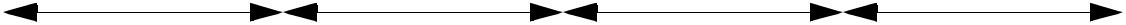 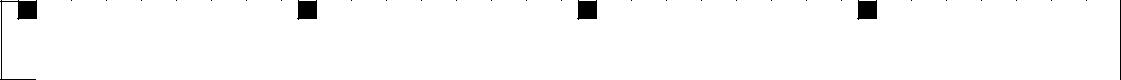 DL UL DL UL DL UL DL UL DL UL DL UL DL UL DL UL DL UL DL UL DL UL DL UL DL UL DL UL DL UL DL ULFigure 8-68—Allocation Period example (ap=0b00011)N ACIDThe values of ACID field (N0) and N_ACID field (N) are used together to specify an implicit cycling of HARQ channel identifiers as follows. N0 is used as the HARQ channel identifier corresponding to the first occurrence of the persistent allocation. For each next allocation this value is incremented modulo (N + 1).As illustrated in Figure 8-69, if N_ACID = 0b011 (meaning Num_HARQ_Chan = 4), and if ACID = 2, the HARQ channel identifier follows the pattern 2, 3, 4, 5, 2, 3, 4, 5, etc.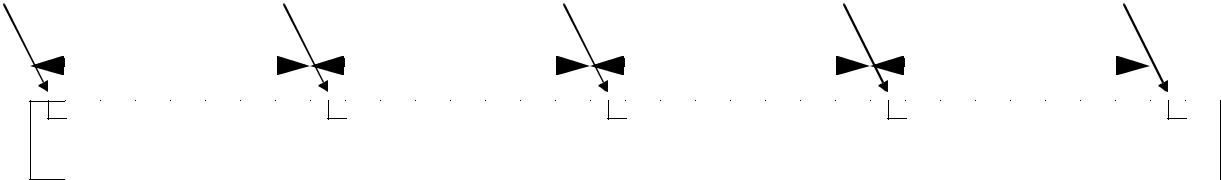 DL UL DL UL DL UL DL UL DL UL DL UL DL UL DL UL DL UL DL UL DL UL DL UL DL UL DL UL DL UL DL UL DL ULFigure 8-69—HARQ channel identifier example (N_ACID=0b011)ACIDThe ACID field shall be set to the initial value of HARQ channel identifier as described above.AI_SNThe AI_SN field value shall be set to the initial ARQ identifier sequence number for each HARQ channel. The AI_SN toggles between 0 and 1 for each particular HARQ channel. For example, if the period equals 4 frames, N_ACID = 0b011, ACID = 2, and AI_SN = 0, the ACID follows the pattern 2, 3, 4, 5, 2, 3, 4, 5, etc, and the AI_SN follows the pattern 0, 0, 0, 0, 1, 1, 1, 1, etc.ACK channelThe ACK channel field shall be set to the number of the ACK channel within the HARQ ACK Region. The mobile station shall use the indicated ACK channel for transmitting acknowledgment information for each packet received using the time-frequency resource referred to by this persistent allocation.MAP NACK Channel IndexThe MAP NACK channel index is persistently allocated within the Fast Feedback region. The mobile station shall use the indicated MAP NACK channel to report MAP decoding error in frames where it has a persistent resource allocation assigned. When MAP NACK Channel Index = 0b111111, it indicates NO MAP NACK channel is assigned to this allocation.MAP ACK Channel IndexThe MAP ACK channel is allocated non-persistently within the Fast Feedback region. The mobile station shall use the indicated MAP ACK channel to report successful receipt of the persistent allocation IE. If the allocation flag is set to 0, when MAP ACK Channel Index = 0b111111, it indicates NO MAP ACK channel is assigned to this deallocation.1068Copyright ©2016. All rights reserved. This is an unapproved draft subject to change.IEEE P802.16RevX/March2016IEEE Draft Standard for Air Interface for Broadband Wireless Access SystemsTable 8-161—Persistent DL HARQ IR CTC Sub-burst IE format1069Copyright ©2016. All rights reserved. This is an unapproved draft subject to change.IEEE P802.16RevX/March2016IEEE Draft Standard for Air Interface for Broadband Wireless Access SystemsTable 8-161—Persistent DL HARQ IR CTC Sub-burst IE format (CONTINUED)1070Copyright ©2016. All rights reserved. This is an unapproved draft subject to change.IEEE P802.16RevX/March2016IEEE Draft Standard for Air Interface for Broadband Wireless Access SystemsTable 8-161—Persistent DL HARQ IR CTC Sub-burst IE format (CONTINUED)1071Copyright ©2016. All rights reserved. This is an unapproved draft subject to change.IEEE P802.16RevX/March2016IEEE Draft Standard for Air Interface for Broadband Wireless Access SystemsTable 8-161—Persistent DL HARQ IR CTC Sub-burst IE format (CONTINUED)SPIDDefines subpacket identifier, which is used to identify the four subpackets generated from an encoder packet. The SPID field only applies to FEC modes supporting incremental redundancy. The SPID numbering shall follow the rules for subpacket generation in 6.3.15.1.Table 8-162—Persistent DL HARQ IR CC Sub-burst IE format1072Copyright ©2016. All rights reserved. This is an unapproved draft subject to change.IEEE P802.16RevX/March2016IEEE Draft Standard for Air Interface for Broadband Wireless Access SystemsTable 8-162—Persistent DL HARQ IR CC Sub-burst IE format (CONTINUED)1073Copyright ©2016. All rights reserved. This is an unapproved draft subject to change.IEEE P802.16RevX/March2016IEEE Draft Standard for Air Interface for Broadband Wireless Access SystemsTable 8-162—Persistent DL HARQ IR CC Sub-burst IE format (CONTINUED)1074Copyright ©2016. All rights reserved. This is an unapproved draft subject to change.IEEE P802.16RevX/March2016IEEE Draft Standard for Air Interface for Broadband Wireless Access SystemsTable 8-162—Persistent DL HARQ IR CC Sub-burst IE format (CONTINUED)1075Copyright ©2016. All rights reserved. This is an unapproved draft subject to change.IEEE P802.16RevX/March2016IEEE Draft Standard for Air Interface for Broadband Wireless Access SystemsTable 8-162—Persistent DL HARQ IR CC Sub-burst IE format (CONTINUED)Table 8-163—Persistent MIMO DL Chase HARQ Sub-burst IE format1076Copyright ©2016. All rights reserved. This is an unapproved draft subject to change.IEEE P802.16RevX/March2016IEEE Draft Standard for Air Interface for Broadband Wireless Access SystemsTable 8-163—Persistent MIMO DL Chase HARQ Sub-burst IE format (CONTINUED)1077Copyright ©2016. All rights reserved. This is an unapproved draft subject to change.IEEE P802.16RevX/March2016IEEE Draft Standard for Air Interface for Broadband Wireless Access SystemsTable 8-163—Persistent MIMO DL Chase HARQ Sub-burst IE format (CONTINUED)1078Copyright ©2016. All rights reserved. This is an unapproved draft subject to change.IEEE P802.16RevX/March2016IEEE Draft Standard for Air Interface for Broadband Wireless Access SystemsTable 8-163—Persistent MIMO DL Chase HARQ Sub-burst IE format (CONTINUED)1079Copyright ©2016. All rights reserved. This is an unapproved draft subject to change.IEEE P802.16RevX/March2016IEEE Draft Standard for Air Interface for Broadband Wireless Access SystemsTable 8-163—Persistent MIMO DL Chase HARQ Sub-burst IE format (CONTINUED)1080Copyright ©2016. All rights reserved. This is an unapproved draft subject to change.IEEE P802.16RevX/March2016IEEE Draft Standard for Air Interface for Broadband Wireless Access SystemsTable 8-164—Persistent MIMO DL IR HARQ Sub-burst IE format1081Copyright ©2016. All rights reserved. This is an unapproved draft subject to change.IEEE P802.16RevX/March2016IEEE Draft Standard for Air Interface for Broadband Wireless Access SystemsTable 8-164—Persistent MIMO DL IR HARQ Sub-burst IE format (CONTINUED)1082Copyright ©2016. All rights reserved. This is an unapproved draft subject to change.IEEE P802.16RevX/March2016IEEE Draft Standard for Air Interface for Broadband Wireless Access SystemsTable 8-164—Persistent MIMO DL IR HARQ Sub-burst IE format (CONTINUED)1083Copyright ©2016. All rights reserved. This is an unapproved draft subject to change.IEEE P802.16RevX/March2016IEEE Draft Standard for Air Interface for Broadband Wireless Access SystemsTable 8-164—Persistent MIMO DL IR HARQ Sub-burst IE format (CONTINUED)1084Copyright ©2016. All rights reserved. This is an unapproved draft subject to change.IEEE P802.16RevX/March2016IEEE Draft Standard for Air Interface for Broadband Wireless Access SystemsTable 8-164—Persistent MIMO DL IR HARQ Sub-burst IE format (CONTINUED)1085Copyright ©2016. All rights reserved. This is an unapproved draft subject to change.IEEE P802.16RevX/March2016IEEE Draft Standard for Air Interface for Broadband Wireless Access SystemsTable 8-165—Persistent MIMO DL IR HARQ CC Sub-burst IE format1086Copyright ©2016. All rights reserved. This is an unapproved draft subject to change.IEEE P802.16RevX/March2016IEEE Draft Standard for Air Interface for Broadband Wireless Access SystemsTable 8-165—Persistent MIMO DL IR HARQ CC Sub-burst IE format (CONTINUED)1087Copyright ©2016. All rights reserved. This is an unapproved draft subject to change.IEEE P802.16RevX/March2016IEEE Draft Standard for Air Interface for Broadband Wireless Access SystemsTable 8-165—Persistent MIMO DL IR HARQ CC Sub-burst IE format (CONTINUED)1088Copyright ©2016. All rights reserved. This is an unapproved draft subject to change.IEEE P802.16RevX/March2016IEEE Draft Standard for Air Interface for Broadband Wireless Access SystemsTable 8-165—Persistent MIMO DL IR HARQ CC Sub-burst IE format (CONTINUED)1089Copyright ©2016. All rights reserved. This is an unapproved draft subject to change.IEEE P802.16RevX/March2016IEEE Draft Standard for Air Interface for Broadband Wireless Access SystemsTable 8-165—Persistent MIMO DL IR HARQ CC Sub-burst IE format (CONTINUED)Table 8-166—Persistent MIMO DL STC HARQ CC Sub-burst IE format1090Copyright ©2016. All rights reserved. This is an unapproved draft subject to change.IEEE P802.16RevX/March2016IEEE Draft Standard for Air Interface for Broadband Wireless Access SystemsTable 8-166—Persistent MIMO DL STC HARQ CC Sub-burst IE format (CONTINUED)1091Copyright ©2016. All rights reserved. This is an unapproved draft subject to change.IEEE P802.16RevX/March2016IEEE Draft Standard for Air Interface for Broadband Wireless Access SystemsTable 8-166—Persistent MIMO DL STC HARQ CC Sub-burst IE format (CONTINUED)1092Copyright ©2016. All rights reserved. This is an unapproved draft subject to change.IEEE P802.16RevX/March2016IEEE Draft Standard for Air Interface for Broadband Wireless Access SystemsTable 8-166—Persistent MIMO DL STC HARQ CC Sub-burst IE format (CONTINUED)1093Copyright ©2016. All rights reserved. This is an unapproved draft subject to change.IEEE P802.16RevX/March2016IEEE Draft Standard for Air Interface for Broadband Wireless Access Systems8.4.5.3.30 Power Boosting IEIn the DL-MAP, BS may transmit the Power Boosting IE, as shown in Table 8-167, to signal the update of power boosting information for persistent allocations assigned to MSs by the Persistent HARQ DL MAP IE. The power boosting information in the Power Boosting IE shall be applied to persistent allocation associated with the R_CID and ACID in the Power Boosting IE.Table 8-167—Power Boosting IE1094Copyright ©2016. All rights reserved. This is an unapproved draft subject to change.IEEE P802.16RevX/March2016IEEE Draft Standard for Air Interface for Broadband Wireless Access Systems8.4.5.3.31 Extended Broadcast Control Pointer IEIn instead of Broadcast Control Pointer IE, BS may include an Extended Broadcast Control Pointer IE, as shown in Table 8-168, in one of Downlink MAP messages (see 8.4.5.3.25) in order to indicate the frame in which EASM(s) shall be transmitted.Table 8-168—Extended Broadcast Control Pointer IE format8.4.5.3.32 MR_DL-MAP MONITOR IEIn RS-assisted HARQ as described in 6.3.15.4.2.2, the MR-BS shall send the MR_DL-MAP MONITOR IE to RS. The MR_DL-MAP MONITOR IE provides the list of CIDs of the MS whose transmissions need to be monitored in the DL part of the current frame. When an RS receives a MR_DL-MAP Monitor IE, it shall store the CID list and uses for HARQ data forwarding until the list is updated by another MR_DL-MAP Monitor IE (see Table 8-169).Table 8-169—MR_DL-MAP MONITOR IE format1095Copyright ©2016. All rights reserved. This is an unapproved draft subject to change.IEEE P802.16RevX/March2016IEEE Draft Standard for Air Interface for Broadband Wireless Access SystemsTable 8-169—MR_DL-MAP MONITOR IE format (CONTINUED)N_CID_encodedThis field specifies the number of CIDs that shall use the encoded ACK/NAK among CIDs list in this IE. The CIDs from the beginning of the list to the value of this field use the encoded ACK/ NAK.N_CID_directThis field specifies the number of CIDs that shall use the direct ACK/NAK among CIDs list in this IE. The CIDs from the N_CID_encoded to the end of the list use the direct ACK/NAK.8.4.5.3.33 DL Burst Transmit IE formatAn MR-BS may send R-MAP including DL_Burst_Transmit IE to the subordinate RSs to indicate the bursts to be forwarded by Nr in the IE. The Lk included in DL_Burst_Transmit IE refers to the number of bytes in each burst that is forwarded by the RS (see Table 8-170).Table 8-170—DL Burst Transmit IE format1096Copyright ©2016. All rights reserved. This is an unapproved draft subject to change.IEEE P802.16RevX/March2016IEEE Draft Standard for Air Interface for Broadband Wireless Access SystemsTable 8-170—DL Burst Transmit IE format (CONTINUED)8.4.5.3.34 OFDMA Periodic_Channel Measurement IEAn extended IE with an extended-3 DIUC value of 0x03 is issued by the BS to request periodic channel measurement (see 15.1.3.2.1).Table 8-171—OFDMA Periodic Channel Measurement IE1097Copyright ©2016. All rights reserved. This is an unapproved draft subject to change.IEEE P802.16RevX/March2016IEEE Draft Standard for Air Interface for Broadband Wireless Access SystemsTable 8-171—OFDMA Periodic Channel Measurement IE (CONTINUED)8.4.5.4 UL-MAP IE formatThe OFDMA UL-MAP IE defines UL bandwidth allocations. UL bandwidth allocations are specified either as block allocations (subchannel by symbol) with an absolute offset or as an allocation with duration in slots with either a relative or absolute slot offset. Block allocations are used for fast feedback (UIUC = 0), HARQ ACK CH region (UIUC-11 (Extended-2 UIUC) with Type = 8), CDMA ranging and BR allocations (UIUC = 12) as well as PAPR/safety zone allocations (UIUC = 13). Slot allocations are used for all other UL bandwidth allocations. For UL allocations in non-AAS zones, the starting position for the allocation is determined considering the prior allocations appearing in the UL-MAP. For UL allocations in an AAS UL zone, the starting position is included in the UL IE indicating an absolute slot offset from the beginning of the AAS zone. If an OFDMA UL-MAP IE with UIUC = 0 or UIUC = 11, (Extended-2) with Type = 8 or UIUC = 12 or UIUC = 13 exists, it shall always be allocated first. In FDD/H-FDD, if uplink allocation is made for FDD MSs in the other UL Group (that is, the UL Group different from the UL-MAP belongs to), OFDMA UL-MAP IE with UIUC 11 with Type = 13 shall be used to notify that allocation.For the first OFDMA UL-MAP IE with UIUC other than 0, UIUC = 11 (Extended-2) with Type = 8, UIUC = 12, or UIUC = 13, the allocation shall start at the lowest numbered nonallocated subchannel on the first nonallocated OFDMA symbol defined by the Allocation Start Time field of the UL-MAP message that is not allocated with UIUC = 0 or UIUC = 11 (Extended-2) with Type = 8 or UIUC = 12 or UIUC = 13 (see Figure 8-45 for an example). These IEs shall represent the number of slots provided for the allocation. For allocations not in an AAS zone, each allocation IE shall start immediately following the previous allocation and shall advance in the time axis. If the end of the UL zone has been reached, the allocation shall continue at the next subchannel at first OFDMA symbol allocated to that zone that is not allocated with UIUC = 0 or UIUC = 11 (Extended-2) with Type = 8 or UIUC = 12 or UIUC = 13. A UIUC shall be used to define the type of UL access and the burst type associated with that access. A burst descriptor shall be specified in the UCD for each UIUC to be used in the UL-MAP. For further details on allocations in an UL AAS zone, see 8.4.4.7.The format of the UL-MAP IE is defined in Table 8-172.1098Copyright ©2016. All rights reserved. This is an unapproved draft subject to change.IEEE P802.16RevX/March2016IEEE Draft Standard for Air Interface for Broadband Wireless Access SystemsTable 8-172—OFDMA UL-MAP IE format1099Copyright ©2016. All rights reserved. This is an unapproved draft subject to change.IEEE P802.16RevX/March2016IEEE Draft Standard for Air Interface for Broadband Wireless Access SystemsTable 8-172—OFDMA UL-MAP IE format (CONTINUED)CIDThe CID shall be the SS’s Basic CID for UIUC 1~10, 11 or 15, when appropriate, and the broadcast or multicast CID for UIUC 0 and 11~15.UIUCUIUC used for the burst.OFDMA symbol offsetThe offset of the OFDMA symbol in which the burst starts, the offset value is defined in units of OFDMA symbols and is relevant to the Allocation Start Time field given in the UL-MAP message.DurationIndicates the duration, in units of OFDMA slots, of the allocation.When a ranging region (UIUC = 12) is present in the UL subframe, and the SS is in ranging backoff state, it shall count the ranging opportunities present in the ranging region. Only ranging allocations allocated in permutation zones supported by the SS and matching the type of backoff the SS (ranging or BR) shall be considered as containing relevant ranging opportunities.The subchannel offsets in all formats of UL-MAP IE are referred to logical subchannels before applying the mapping indicated by UL subchannel’s bitmap in UCD and rotation scheme (see 8.4.6.2.6) for the UL.For SUB-UL-DL-MAPs, the current UL zone is automatically reset to the UL zone containing the OFDMA symbol whose offset is specified in the SUB-DL-UL-MAP. The current UL zone is thereafter updated whenever an UL-MAP IE contains an explicit OFDMA symbol offset.1100Copyright ©2016. All rights reserved. This is an unapproved draft subject to change.IEEE P802.16RevX/March2016IEEE Draft Standard for Air Interface for Broadband Wireless Access SystemsSome control regions may be defined in UCD via FastFeedback Region TLV, HARQ ACK Region TLV, Ranging Region TLV and Sounding Region TLV. These control regions include—  Initial/HO ranging region, Periodic Ranging/BW request region (UIUC = 12)—  FastFeedback region (UIUC = 0)—  DL HARQ ACK region (UIUC = 11 (Extended 2 UIUC with Type = 8)—  UL Sounding region (UIUC = 13 with Sounding Zone bit = 1)These UCD TLVs specify a data region within UL subframe and frame numbers of UL MAP where the cor-responding control region IE would appear, however when such a control region is specified by a UCD TLV, the corresponding control region IE does not need to appear in the UL MAP. The frame numbers of UL MAP are described by periodicity and phase so that MS can identify the numbers as sum of phase and inte-ger multiples of periodicity. The actual UL subframes where MS transmit UL signals are further delayed by UL Allocation Start Time of UL MAP.If certain TLV is present in UCD messages with certain value of the Configuration Change Count, the corre-sponding allocation shall be valid in all UL subframes specified by UL MAP messages with the same value of Configuration Change Count.If UL MAP allocates one or more of the regions defined via UIUC=0, UIUC=11 (extended 2 UIUC with type=8), UIUC=12 or UIUC=13, these UIUC allocations override the corresponding allocations of the periodic regions defined by UCD in the specific frame.8.4.5.4.1 UIUC allocationTable 8-173 defines the UIUC encoding that shall be used in the UL-MAP_IE().The UIUC = 0 is used for allocation of fast-feedback channel region. There shall not be more than one UL-MAP IE with UIUC = 0 for a UL frame. The UIUC = 13 is used for allocation of Subchannels for PAPR reduction schemes. The data subcarriers within these subchannels may be used by all SSs to reduce PAPR of their transmissions. Alternatively, it can also be used by the BS to create coverage enhancing safety zones for UL. This is intended to provide reduced interference zones within the coverage area of the SS. The reduced interference zones are useful when the SS in the neighboring BS are near the cell edge and interfer-ing with SS in the current BS. In such situations, the reduced interference zones may be used by the SS in the neighboring BS so that the SS in the current BS do not suffer from interference.1101Copyright ©2016. All rights reserved. This is an unapproved draft subject to change.IEEE P802.16RevX/March2016IEEE Draft Standard for Air Interface for Broadband Wireless Access SystemsThe CDMA allocation UIUC provides (among other things) a function similar to the initial ranging UIUC used in other PHY options; therefore, instructions that relate to messages transmitted in the initial ranging UIUC shall apply to messages transmitted in the CDMA allocation UIUC as well.8.4.5.4.2 PAPR Reduction/Safety Zone/Sounding Zone Allocation IETable 8-174 defines the PAPR Reduction/Sounding Zone/Safety Zone Allocation IE. This IE is identified by UIUC = 13. When a UIUC 13 allocation is used to define a Sounding Zone, it shall occupy one or more entire OFDMA symbol(s) and be located in the last symbol(s) of a permutation zone.Table 8-174—PAPR Reduction/Safety Zone Zone Allocation IE formatOFDMA symbol offsetThe offset of the OFDMA symbol in which the PAPR reduction/safety zone starts. The offset value is defined in units of OFDMA symbols and is relevant to the Allocation Start Time field given in the UL-MAP message.1102Copyright ©2016. All rights reserved. This is an unapproved draft subject to change.IEEE P802.16RevX/March2016IEEE Draft Standard for Air Interface for Broadband Wireless Access Systems8.4.5.4.3 CDMA Allocation UL-MAP IE formatTable 8-175 defines the UL-MAP IE for allocation of bandwidth to a user that requested bandwidth using a CDMA request code. This IE is identified by UIUC =14.Table 8-175—CDMA Allocation IE formatDurationIndicates the duration, in units of OFDMA slots, of the allocation..Frame Number IndexIdentifies the frame in which the CDMA code to which this message responds was transmitted. The 4 LSBs of the frame number are used as the frame number index.Ranging CodeIndicates the CDMA code sent by the SS..1103Copyright ©2016. All rights reserved. This is an unapproved draft subject to change.IEEE P802.16RevX/March2016IEEE Draft Standard for Air Interface for Broadband Wireless Access Systems8.4.5.4.33 M2M Ranging Allocation UL-MAP Extended IE formatThe M2M Ranging Allocation UL-MAP Extended IE is used to indicate if the allocated ranging channel is used for M2M devices or to restrict new ranging accesses from M2M devices.Table 8-225a—M2M Ranging Allocation UL-MAP Extended IE format1104Copyright ©2016. All rights reserved. This is an unapproved draft subject to change.IEEE P802.16RevX/March2016IEEE Draft Standard for Air Interface for Broadband Wireless Access Systems8.4.5.4.34 UL-MAP Extended IE8.4.5.4.34.1 UL-MAP Extended IE formatA UL-MAP IE entry with a UIUC = 15 indicates that the IE carries special information and conforms to the structure shown in Table 8-226. A station shall ignore an extended IE entry with an extended UIUC value for which the station has no knowledge. In the case of a known extended UIUC value but with a length field longer than expected, the station shall process information up to the known length and ignore the remainder of the IE.Table 8-226—OFDMA UL-MAP Extended IE formatTable 8-227 defined the encoding for extended UIUC that shall be used by UL-MAP Extended IEs.Table 8-227—Extended UIUC code assignment for UIUC = 151105Copyright ©2016. All rights reserved. This is an unapproved draft subject to change.IEEE P802.16RevX/March2016IEEE Draft Standard for Air Interface for Broadband Wireless Access SystemsTable 8-227—Extended UIUC code assignment for UIUC = 158.4.5.4.34.2 UL-MAP Extended-2 IE formatA UL-MAP IE entry with a UIUC = 11 indicates that the IE carries special information and conforms to the structure shown in Table 8-228. A station shall ignore an Extended-2 IE entry with an extended-2 UIUC value for which the station has no knowledge. In the case of a known extended-2 UIUC value but with a length field longer than expected, the station shall process information up to the known length and ignore the remainder of the IE.The Unspecified Data field shall be padded with bits set to zero to get an integer number of bytes, specified by Length, in the data field of the IE.Table 8-228—UL-MAP Extended-2 IE formatTable 8-229 defines the encoding for extended-2 UIUC that shall be used by UL-MAP Extended-2 IEs.Table 8-229—Extended-2 UIUC code assignment for UIUC = 111106Copyright ©2016. All rights reserved. This is an unapproved draft subject to change.IEEE P802.16RevX/March2016IEEE Draft Standard for Air Interface for Broadband Wireless Access SystemsTable 8-229—Extended-2 UIUC code assignment for UIUC = 11 (CONTINUED)8.4.5.4.34.3 UL-MAP Extended-3 IE formatA UL-MAP IE entry with an Extended-2 UIUC = 0x5 indicates that the IE carries special information and conforms to the structure shown in Table 8-230. A station shall ignore an Extended-3 IE entry with an extended-3 UIUC value for which the station has no knowledge. In the case of a known extended-3 UIUC value but with a length field longer than expected, the station shall process information up to the known length and ignore the remainder of the IE.The Unspecified Data field shall be padded with bits set to zero to get an integer number of bytes, specified by Length, in the data field of the IE.Table 8-230—UL-MAP Extended-3 IE format1107Copyright ©2016. All rights reserved. This is an unapproved draft subject to change.IEEE P802.16RevX/March2016IEEE Draft Standard for Air Interface for Broadband Wireless Access SystemsTable 8-231 defines the encoding for extended-3 UIUC that shall be used by UL-MAP Extended-3 IEs.Table 8-231—Extended-3 UIUC code assignment for Extended-2 UIUC = 058.4.5.4.35 Power Control IE formatWhen a power change for the SS is needed, the extended UIUC = 15 may be used with the subcode 0x00 and with 8-bit power control value as shown in Table 8-232. The power control value is an 8-bit signed integer expressing the change in power level (in 0.25 dB units) that the SS should apply to correct its current transmission power.The CID used in the IE should be the Basic CID of the SS.Table 8-232—OFDMA Power Control IEPower measurement frameThe 8 LSB of the frame number in which the BS measured the power corrections referred to in the message.8.4.5.4.36 AAS UL IE formatWithin a frame, the switch from non-AAS to AAS-enabled traffic is marked by using the extended UIUC = 15 with the AAS_UL_IE() to indicate that the subsequent allocation shall be for AAS traffic. The AAS UL IE defines a UL AAS zone that spans continuous OFDMA symbols of length defined by the AAS zone Length field. Multiple UL AAS zones can exist within the same frame. When used, the CID in the UL-MAP_IE() shall be set to the Broadcast CID. All UL bursts in the AAS portion of the frame may be1108Copyright ©2016. All rights reserved. This is an unapproved draft subject to change.IEEE P802.16RevX/March2016IEEE Draft Standard for Air Interface for Broadband Wireless Access Systemspreceded by an AAS preamble based on the indication in the AAS_UL_IE(). The preamble is defined in 8.4.4.7.4.2. Table 8-233 shows the format for the AAS UL IE.Table 8-233—OFDMA AAS UL IE formatPermutationDefines the permutation used within the UL AAS zone.UL_PermBasePermutation base for specified UL AAS zone.OFDMA Symbol offsetThe symbol offset of the UL AAS zone. This is referenced to the Allocation Start Time field in the UL-MAP.Uplink_preamble_configDefines the number of UL AAS preambles to be used before each UL burst in the AAS zone.Following an AAS IE indicating AMC permutation, the AMC type shall be 2x3 (2 bins by 3 symbols).8.4.5.4.37 UL Zone Switch IE formatIn the UL-MAP, a BS may transmit UIUC = 15 with the UL_Zone_IE() to indicate that the subsequent allocations shall use a specific permutation. A UL_Zone_IE() may appear ahead of all UL Allocation IEs and indicate the permutation of the first and the following slots. If a UL_Zone_IE() does not appear ahead of all UL Allocation IEs, the UL frame shall start in PUSC mode with UL_PermBase as indicated in the UCD message. Allocations subsequent to this IE shall use the permutation it instructs. No burst allocation or ranging channel allocation shall span multiple zones. Table 8-234 shows the format for a UL Zone IE.When a relay zone is present in the UL subframe, the MR-BS or RS may transmit UL_Zone_IE in the access zone and shall not allocate burst for MS not to process in the uplink relay zone.1109Copyright ©2016. All rights reserved. This is an unapproved draft subject to change.IEEE P802.16RevX/March2016IEEE Draft Standard for Air Interface for Broadband Wireless Access SystemsIn FDD/H-FDD, the UL Zone Switch IE can be included in the FDD_Paired_Allocation_IE(). If the UL Zone Switch IE is included in the FDD_Paired_Allocation_IE(), it indicates the configuration of the uplink zone in the other UL Group (that is, the UL Group different from the UL-MAP belongs to). UL-MAP IEs following the UL Zone Switch IE included in the FDD_Paired_Allocation_IE() shall indicate uplink allocations made in the other UL Group. If the zone permutation of the last uplink zone in the first subframe (UL Group2) and that of the first uplink zone in the second subframe (UL Group1) are the same, BS may enable uplink burst allocation made over two consecutive subframes in the same frame by setting H-FDD Over_subframe Allocation = 1. If the gap in-between two uplink subframes (UL_gap) is multiple of uplink slot duration, BS may set H-FDD Inter-UL_gap Allocation = 1 for the last uplink zone in UL Group2 to indicate F-FDD MS that the uplink allocation shall be made up to the slots in the UL_gap.Table 8-234—OFDMA UL Zone IE format1110Copyright ©2016. All rights reserved. This is an unapproved draft subject to change.IEEE P802.16RevX/March2016IEEE Draft Standard for Air Interface for Broadband Wireless Access SystemsOFDMA symbol offsetThe offset of the OFDMA symbol in which the zone starts, the offset value is defined in units of OFDMA symbols and is relevant to the Allocation Start Time field given in the UL-MAP message.PermutationIndicates the permutation that shall be used by the transmitter for allocations following this IE. Permutation changes are only allowed on a zone boundary. The UL_PermBase indicated by the IE shall be used as the basis of the permutation (see 8.4.6.2.2 and 8.4.6.2.3).Use All SC indicatorWhen the Use All SC indicator bit is set to 0, subchannels indicated by the allocated subchannel bitmap in UCD shall be used. Otherwise, all subchannels shall be used. This field shall be ignored in zones other than PUSC and O-PUSC.This IE should not be used within SUB-DL-UL-MAP.8.4.5.4.38 Mini-Subchannel Allocation IEThe Mini-Subchannel Allocation IE is used for subdividing subchannels into mini-subchannels. This IE uses the extended UIUC = 15 with the subcode 0x01 with the structure shown in Table 8-235. The CID in the UL-MAP when using the mini-subchannel allocation IE shall be set to the Broadcast CID.Table 8-235—Mini-Subchannel Allocation IE format1111Copyright ©2016. All rights reserved. This is an unapproved draft subject to change.IEEE P802.16RevX/March2016IEEE Draft Standard for Air Interface for Broadband Wireless Access SystemsTable 8-235—Mini-Subchannel Allocation IE format (CONTINUED)CtypeDefines M, the number of mini-subchannels allocated by this IE.DurationDefines the allocation duration in OFDMA slots. The duration shall be an integer multiple of M.CID(j)CID to use for mini-subchannel with index j.UIUC(j)UIUC to use for mini-subchannel with index j. Allowed values are 1–10.Repetition(j)Indicates the repetition code used inside the allocated burst for mini-subchannel with index j.1112Copyright ©2016. All rights reserved. This is an unapproved draft subject to change.IEEE P802.16RevX/March2016IEEE Draft Standard for Air Interface for Broadband Wireless Access Systems8.4.5.4.39 Fast-Feedback Allocation IEThe Fast-feedback Allocation IE is used to specify allocations for the fast-feedback slots. Fast-feedback slots are mapped in to the region marked by UIUC = 0 in the UL-MAP, in a frequency-first order, as shown in Figure 8-70.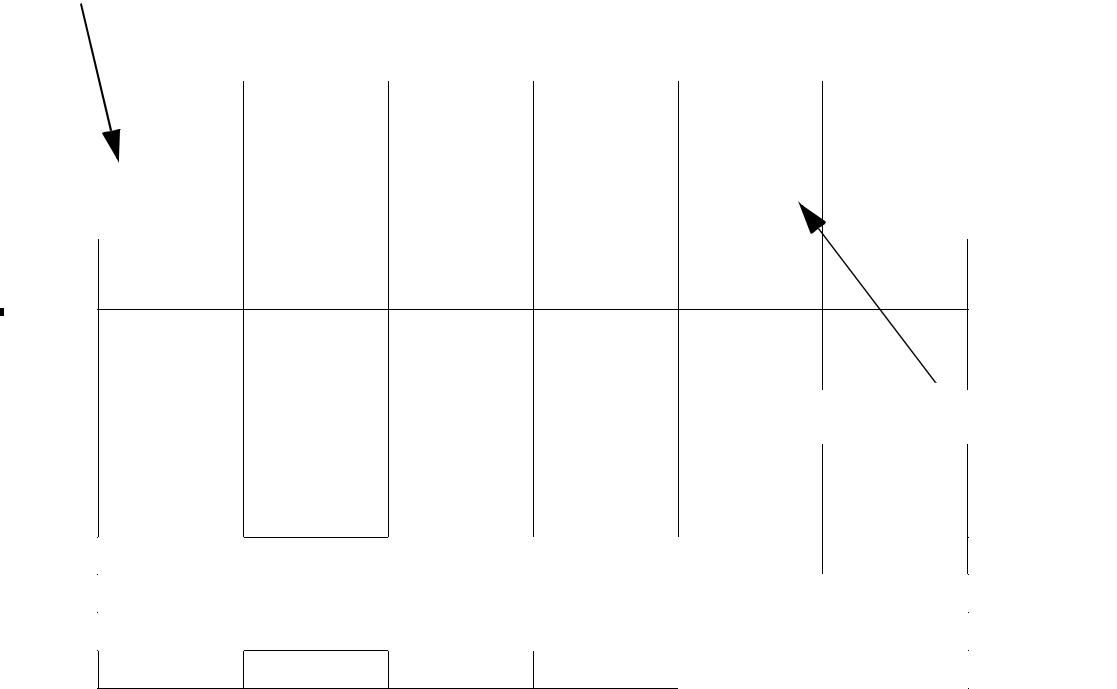 Fast-feedback slot (size = 3 OFDMA symbols)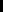 Subchannel #xx 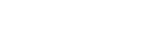 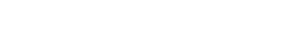 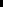 Figure 8-70—Mapping order of fast-feedback messages to the fast-feedback regionThe fast-feedback region shall be allocated using the Fast-Feedback Allocation IE as defined in Table 8-236.Table 8-236—Fast-Feedback Allocation IE format1113Copyright ©2016. All rights reserved. This is an unapproved draft subject to change.IEEE P802.16RevX/March2016IEEE Draft Standard for Air Interface for Broadband Wireless Access Systems8.4.5.4.40 MIMO UL Basic IE formatIn the UL-MAP, a MIMO-enabled BS may transmit UIUC = 11 with the MIMO_UL_Basic_IE() to indicate the MIMO mode of the UL allocations described in this IE (see Table 8-237). The MIMO mode indicated in the MIMO_UL_Basic_IE() shall only apply to the UL allocation within the IE. This IE may be used either for a MIMO-enabled SS or for an SS that supports only collaborative SM. The IE may also be used to assign allocations in AAS zones to AAS-enabled SSs that are capable of collaborative SM.Table 8-237—MIMO UL Basic IE format1114Copyright ©2016. All rights reserved. This is an unapproved draft subject to change.IEEE P802.16RevX/March2016IEEE Draft Standard for Air Interface for Broadband Wireless Access SystemsTable 8-237—MIMO UL Basic IE format (CONTINUED)Num_assignThis field specifies the number of assignments in this IE. The actual number of assigned bursts is this field value plus 1.MIMO_ControlMIMO_Control field specifies the MIMO mode of the corresponding UL burst.Table 8-238 summarizes the modes of operation specified by MIMO_UL_Basic_IE(). For each mode, it details the following:—  Number of antennas—  Values of Collaborative_SM_indication and MIMO_control—  Number of different CIDs stated in the appropriate case of the “if” statement—  Implicit type and rate of codingTable 8-238—MIMO UL Basic IE operation modes1115Copyright ©2016. All rights reserved. This is an unapproved draft subject to change.IEEE P802.16RevX/March2016IEEE Draft Standard for Air Interface for Broadband Wireless Access SystemsVertical codingIndicates transmitting the same coded stream over multiple antennas.RateThe number of QAM symbols signaled per array channel use.8.4.5.4.41 CQICH Allocation IE FormatCQICH_Alloc_IE() is introduced to dynamically allocate or deallocate a CQICH to an SS. Once allocated, the SS transmits channel quality information on the assigned CQICH on subsequent frames until the SS receives a CQICH_Alloc_IE() to deallocate the assigned CQICH or until the MS receives a sleep control message (MOB_SLP-RSP, RNG-RSP or DL sleep control extended subheader) with Stop_CQI_Alloca-tion_Flag = 1. It is up to BS to decide whether CQI reported in sleep mode can be of use. Capability of using Stop_CQI_Allocation_Flag for de-allocating CQI channel is optional for the BS. An MS in sleep mode (during the unavailability interval) shall not transmit on the assigned CQICH. If, while in sleep (with traffic triggered wakening flag = 1), the MS transmits a bandwidth request with respect to a connection belonging to the Power Saving Class, the MS shall continue to transmit on the CQI allocated to it. An MS in sleep mode during the availability interval shall continue to transmit on the CQICH slots allocated to the MS. An example is given in Figure 8-71.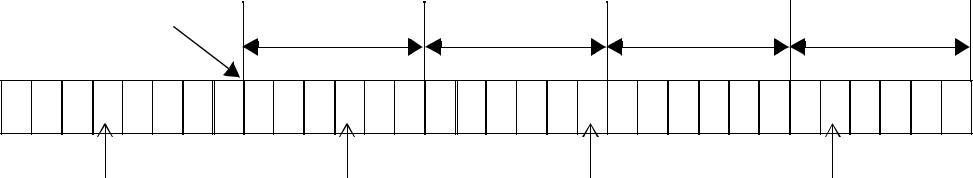 DL UL DL UL DL UL DL UL DL UL DL UL DL UL DL UL DL UL DL UL DL UL DL UL DL UL DL UL DL UL DL UL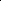 Figure 8-71—CQI transmissions during sleep modeWhile in the scanning interval, an MS may transmit its allocated CQICH slots (see Table 8-239).Table 8-239—CQICH Allocation IE format1116Copyright ©2016. All rights reserved. This is an unapproved draft subject to change.IEEE P802.16RevX/March2016IEEE Draft Standard for Air Interface for Broadband Wireless Access SystemsTable 8-239—CQICH Allocation IE format (CONTINUED)1117Copyright ©2016. All rights reserved. This is an unapproved draft subject to change.IEEE P802.16RevX/March2016IEEE Draft Standard for Air Interface for Broadband Wireless Access SystemsTable 8-239—CQICH Allocation IE format (CONTINUED)1118Copyright ©2016. All rights reserved. This is an unapproved draft subject to change.IEEE P802.16RevX/March2016IEEE Draft Standard for Air Interface for Broadband Wireless Access SystemsTable 8-239—CQICH Allocation IE format (CONTINUED)CQICH_IDThe CQICH_ID identifies the combination of fast feedback channel, Report Configuration and MIMO Permutation Feedback Cycle created by this IE.Period(p), Frame offset, and Duration(d)If the MS received the CQICH_Alloc_IE in frame #N, the MS should transmit periodic reportsin every 2p frames starting from frame #Mfirst to frame #Mlast, where Mfirst is the first frame number (excluding frame #N) with the 3 LSB equal to the 3 bits in Frame offset and where#Mlast = (#Mfirst + 10 × 2d – 1) mod 224.Report configuration includedIndicates whether an update to the report configuration exists in the IE. A value of 0 indicates that the SS shall use the configuration defined in the last received CQICH_Alloc_IE with the same CQICH_ID.The CQICH_Alloc_IE with Report configuration included = 0 shall not be transmitted after the expiration defined in the Duration field for the designated CQICH_ID.Report typeIndicates whether the CINR metric shall be reported on the preamble (0) or on a permutation zone (1).Averaging parameter includedIndicate whether a new averaging parameter αavg for physical CINR reports exists in the IE. A value of 0 indicates that the SS shall perform physical CINR measurements using the last known averaging parameter.MIMO_permutation_feedback_cycleThis field specifies the MIMO and permutation mode fast-feedback cycle. See 8.4.11.3 for fast-feedback channel payload encoding for MIMO and permutation feedback. When1119Copyright ©2016. All rights reserved. This is an unapproved draft subject to change.IEEE P802.16RevX/March2016IEEE Draft Standard for Air Interface for Broadband Wireless Access SystemsMIMO_permutation_feedback_cycle is not equal to 0b00, the MIMO and permutation mode indication shall transmitted at certain CQICH frames instead of the normal CQI value.For MIMO-capable SSs, the BS may allocate one or multiple CQICH channels to the SS in UL_MAP. If one CQICH channel is allocated, the SS shall report the average post-processing SNR. If multiple CQICH channels are allocated, the SS shall report post-processing SNR of individual layers, and the order of CQICH channel allocation shall match the order of layer index.8.4.5.4.42 UL-MAP Physical Modifier IEFor an SS that supports the AAS option (see 8.4.4.7), the Physical Modifier IE indicates that the subsequent allocations shall utilize a preamble, which is either cyclically rotated in frequency or cyclically delayed [see Equation (8-56) and Equation (8-57)]. The PHYMOD UL IE can appear anywhere in the UL map, and it shall remain in effect until another PHYMOD UL IE, a Zone-Switch-IE, AAS-UL-IE or SUB-DL-UL-MAP is encountered, or until the end of the UL map. When BS schedules more than one UL transmission for an SS it shall guarantee that the preamble modifier is the same for all UL bursts of the SS (see Table 8-66).Table 8-240—OFDMA UL-MAP Physical Modifier IE format1120Copyright ©2016. All rights reserved. This is an unapproved draft subject to change.IEEE P802.16RevX/March2016IEEE Draft Standard for Air Interface for Broadband Wireless Access SystemsTable 8-240—OFDMA UL-MAP Physical Modifier IE format (CONTINUED)Preamble Modifier TypeThis parameter defines whether the preamble will be cyclically shifted in time or in frequency.Preamble frequency shift indexThis parameter effects the cyclic shift of the preamble in frequency axis, as defined by Equation (8-57).Preamble Time Shift IndexThis parameter defines how many samples of cyclic shift shall be introduced into the preamble symbols. The unit of cyclic shift depends on the subchannel permutation to ensure the frequency-domain orthogonality between the different preambles in the same subchannel.8.4.5.4.43 UL Allocation Start IEThe UL Allocation Start IE indicates the start offset of all subsequent UL allocation including allocation done by UL-MAP IE and extended UL-MAP IE. When this IE is included in UL-MAP or SUB-DL-UL-MAP, an SS shall determine all subsequent UL allocations based on the start offset defined in this IE except when the UL allocation already specified a start offset. This IE shall be supported by all SS. (See Table 8-241.)If H-FDD UL Subframe Indicator is set to '0', the UL Allocation Start IE indicates the starting offset in the UL subframe (Group) that the UL-MAP including this UL Allocation Start IE is associated with. BS shall not use UL Allocation Start IE with H-FDD UL Subframe Indicator = 1 to an MS without capability of Full-Duplex (FDD), which is negotiated using SBC-REQ/RSP.For FDD/H-FDD, if the UL Allocation Start IE with H-FDD UL Subframe Indicator = 1 is included in the FDD_Paired_Allocation_IE(), the UL Allocation Start IE indicates the starting offset in the other UL subframe (Group) in the same frame, that is, the starting offset in the other H-FDD UL Group; namely, the one not associated with the UL-MAP in which the current UL Allocation Start IE is included.Table 8-241—UL Allocation Start IE format test1121Copyright ©2016. All rights reserved. This is an unapproved draft subject to change.IEEE P802.16RevX/March2016IEEE Draft Standard for Air Interface for Broadband Wireless Access SystemsTable 8-241—UL Allocation Start IE format test (CONTINUED)8.4.5.4.44 CQICH Enhanced Allocation IE formatCQICH_Enhanced_Alloc_IE() is introduced to dynamically allocate or deallocate a CQICH to an SS. This IE shall only be used with enhanced fast-feedback channel in 8.4.11.4 and primary/secondary fast-feedback channel in 8.4.11.12. Once allocated, the SS transmit feedback information of the specified type on the assigned CQICH with the determined period, until the SS receives a CQICH_Enhanced_ Alloc_IE() to deallocate the assigned CQICH. (See Table 8-242.)Table 8-242—CQICH Enhanced Allocation IE format1122Copyright ©2016. All rights reserved. This is an unapproved draft subject to change.IEEE P802.16RevX/March2016IEEE Draft Standard for Air Interface for Broadband Wireless Access SystemsTable 8-242—CQICH Enhanced Allocation IE format (CONTINUED)1123Copyright ©2016. All rights reserved. This is an unapproved draft subject to change.IEEE P802.16RevX/March2016IEEE Draft Standard for Air Interface for Broadband Wireless Access SystemsTable 8-242—CQICH Enhanced Allocation IE format (CONTINUED)Feedback TypeFor CQICH type = 0b000, 0b001 or 0b100:0b000 = Fast DL measurement/Default Feedback with antenna grouping0b001 = Fast DL measurement/Default Feedback with antenna selection0b010 = Fast DL measurement/Default Feedback with reduced codebookWhen the MS transmits the feedback of S/N using 5 LSBs of 6 bits on it assigned CQICH, the MSB is set to 0 (see 8.4.11.5). MS may transmit, on its assigned CQICH, the feedback information specified in 8.4.11.7.For CQICH type = 0b010 or 0b011:0b000 = Antenna grouping (see Table 8-67 of 8.4.11.7) 0b001 = Antenna selection (see Table 8-68 of 8.4.11.7) 0b010 = Reduced codebook (see Table 8-69 of 8.4.11.7)For CQICH type = 0b101:0b000 = Fast DL measurement (see 8.4.11.1 and 8.4.11.5)0b001 = Default Feedback with antenna grouping (see Table 8-60 of 8.4.11.3) 0b010 = Antenna selection and reduced codebook (see Table 8-61 of 8.4.11.3) 0b011 = Quantized precoding weight feedback (see Figure 8-51 of 8.4.11.2)When Feedback type = 0b100 and CQICH type = 0b101, primary CQICH is assigned for index to precoding matrix in codebook while secondary CQICH is assigned for CINR.When Feedback type = 0b110 and CQICH type = 0b101, 10 bits CQI consists of primary CQICH(6 bits) and Secondary CQICH(4 bits) from MSB to LSB. The first bit of MSB is '0' if MS transmits 6 bit PMI or '1' if MS transmits 3 bit PMI. The remaining 9 bits indicate the below information.If MS transmits 6 bit PMI, 6 bit PMI + 1 bit differential CINR per band for the 3 best bands (from MSB to LSB).If MS transmits 3 bit PMI, 3 bit PMI + 1 bit differential CINR per band for the 3 best bands + 3 bits (set to zero) (from MSB to LSB).When Feedback type = 0b100 and CQICH Type = 0b001 (18 bit CQI), MS feeds back for all 3 bands in the band bitmap in the order of lowest numbered band to highest.1124Copyright ©2016. All rights reserved. This is an unapproved draft subject to change.IEEE P802.16RevX/March2016IEEE Draft Standard for Air Interface for Broadband Wireless Access SystemsWhen Feedback type = 0b110 and CQICH Type = 0b001 (18 bit CQI), 2 bands are fed back (Nr_Precoders_feedback = 2). The first group of 6 bits carries the lowest AMC band 6-bit PMI, the second group of 6 bits carries the second AMC band 6-bit PMI, and the third group of 6 bits carries the 2-bit CINR of the 2 AMC band.For Feedback type = 0b110 (index to precoding matrix in codebook), mapping into each group of 6 bits (CQICH types 0b000, 0b100, 0b110 or 0b111):3 bit PMI mapped to MSB plus 1 bit RI plus 2 bit differential CINR as LSBMapping of the 2 bit differential CINR is as follows:8.4.5.4.45 UL PUSC Burst Allocation in Other Segment IEIn the UL-MAP, a BS may transmit UIUC = 15 with the UL_PUSC_Burst_Allocation_in_Other_Segment_ IE() to define UL bandwidth allocation in other segment. (See Table 8-243.)Table 8-243—UL PUSC Burst Allocation in Other Segment IE1125Copyright ©2016. All rights reserved. This is an unapproved draft subject to change.IEEE P802.16RevX/March2016IEEE Draft Standard for Air Interface for Broadband Wireless Access SystemsTable 8-243—UL PUSC Burst Allocation in Other Segment IE (CONTINUED)8.4.5.4.46 HO Anchor Active UL-MAP IEThis MAP IE is in the UL-MAP of an active non-anchor BS and indicates the burst from the Anchor BS. When an MS receives an HO Anchor Active UL-MAP IE on UL-MAP message from an active non-anchor BS, it can send a data burst to the Anchor BS by using the anchor preamble in HO Anchor Active UL-MAP IE. (See Table 8-244.)Table 8-244—HO Anchor Active UL-MAP IE1126Copyright ©2016. All rights reserved. This is an unapproved draft subject to change.IEEE P802.16RevX/March2016IEEE Draft Standard for Air Interface for Broadband Wireless Access Systems8.4.5.4.47 HO Active Anchor UL MAP IEThis MAP IE is in the UL-MAP of the anchor BS and indicates the burst from active non-anchor BS. When an MS receives an HO Active Anchor UL-MAP IE on UL-MAP message from an anchor BS, it can send a data burst to the active non-anchor BS by using the active preamble in HO Active Anchor UL-MAP IE. (See Table 8-245.)Table 8-245—HO Active Anchor UL-MAP IE8.4.5.4.48 MIMO UL Enhanced IE formatIn the UL-MAP, a MIMO-enabled BS may transmit MIMO_UL_Enhanced_IE() to indicate the MIMO configuration and pilot patterns of the subsequent UL allocation to a specific MIMO-enabled MS CID. The MIMO mode indicated in the MIMO_UL_Basic_IE() shall only apply to the UL allocation within the IE. (See Table 8-246.)Table 8-246—MIMO UL Enhanced IE format1127Copyright ©2016. All rights reserved. This is an unapproved draft subject to change.IEEE P802.16RevX/March2016IEEE Draft Standard for Air Interface for Broadband Wireless Access SystemsTable 8-246—MIMO UL Enhanced IE format (CONTINUED)Num_AssignA field that specifies the number of assignments in this IE. The actual number of assigned bursts is this field value plus 1.Matrix_IndicatorA field that specifies the MIMO mode of UL burst. For MS with dual antenna it indicates STC Matrix and for MS with single antenna it is skipped.Pilot Pattern IndicatorA field that indicates pilot patterns to MS with single antenna or to MS with dual antenna (see 8.4.8.1.5).8.4.5.4.49 OFDMA Fast Ranging IE formatA Fast Ranging IE may be placed in the UL-MAP message by a BS to provide a non-contention-based initial ranging opportunity. The Fast Ranging IE shall be placed in the extended UIUC within a UL-MAP IE.1128Copyright ©2016. All rights reserved. This is an unapproved draft subject to change.IEEE P802.16RevX/March2016IEEE Draft Standard for Air Interface for Broadband Wireless Access SystemsThe format of the IE is PHY dependent as shown in Table 8-247.Table 8-247—OFDMA Fast Ranging IE formatUIUCUIUC used for the burst.DurationIndicates the duration, in units of OFDMA slots, of the allocation.Repetition coding indicationIndicates the repetition code used inside the allocated burst.HO ID indicatorAn indicator to indicate whether HO ID or MAC Address is being used to identify an MS during HO.HO IDAn identifier assigned to an MS for use during initial ranging to the selected target BS.8.4.5.4.50 UL-MAP Fast Tracking IEIn the UL-MAP, a BS may transmit UIUC = 15 with the UL-MAP_Fast_Tracking_IE() to provide fast power, time and frequency indications/corrections to MSs that have transmitted in the frame before the previous frame.1129Copyright ©2016. All rights reserved. This is an unapproved draft subject to change.IEEE P802.16RevX/March2016IEEE Draft Standard for Air Interface for Broadband Wireless Access SystemsThe CID used in the IE shall be a Broadcast CID. (See Table 8-248.)Table 8-248—UL-MAP Fast Tracking IE formatThe UL Fast Tracking IE is an optional field in the UL-MAP. When this IE is sent it provides an indication about corrections that should be applied by MSs that have transmitted in the frame before the previous UL frame. Each Indication byte shall correspond to one unicast allocation-IE or sub-IE that has specified an allocation of an UL transmission in the UL-MAP transmitted 2 frames before the previous frame. The order of the indication bytes shall be the same as the order of the unicast allocation IE in the UL-MAP.The response time for corrections following receipt of this IE shall be equal to Ranging Response Processing Time as defined in 10.1.8.4.5.4.50.1 UL-MAP Fast Tracking IE handing in an MR systemWhen RSs are operating in centralized scheduling mode, MR-BS may insert UL-MAP Fast-Tracking IEs with certain fields zeroed out into the UL-MAP that it assigns to that non-transparent RS to broadcast on the access link. The UL-MAP Fast-Tracking IEs shall have zeros in the fields for Power correction, Frequency correction, and Time correction. When the RS receives RS_Access-MAP message from the MR-BS with an1130Copyright ©2016. All rights reserved. This is an unapproved draft subject to change.IEEE P802.16RevX/March2016IEEE Draft Standard for Air Interface for Broadband Wireless Access Systemsassigned UL-MAP containing UL-MAP Fast-Tracking IEs with zeroed out fields, the RS shall fill in these fields with the appropriate adjustment information and then broadcast this updated UL-MAP on the access link.8.4.5.4.51 Anchor BS Switch IEThe Anchor BS Switch IE may be sent by a BS to indicate to one or more MS(s) to switch to a new specified Anchor BS at specific action time, or to cancel the switch. The Anchor BS Switch IE can also be used to allocate CQICH at the new Anchor BS. (See Table 8-249.)Table 8-249—Anchor BS Switch IE format1131Copyright ©2016. All rights reserved. This is an unapproved draft subject to change.IEEE P802.16RevX/March2016IEEE Draft Standard for Air Interface for Broadband Wireless Access SystemsTable 8-249—Anchor BS Switch IE format (CONTINUED)1132Copyright ©2016. All rights reserved. This is an unapproved draft subject to change.IEEE P802.16RevX/March2016IEEE Draft Standard for Air Interface for Broadband Wireless Access SystemsTable 8-249—Anchor BS Switch IE format (CONTINUED)8.4.5.4.52 HARQ UL-MAP IEThe following modes of HARQ shall be supported by the HARQ UL-MAP IE:Chase combining HARQ for all FEC types (HARQ Chase). In this mode, the burst profile is indicated by a UIUC.Incremental redundancy HARQ for CTC (HARQ IR). In this mode, the burst profile is indicated by the parameters NEP, NSCH.Incremental redundancy HARQ for convolutional code (HARQ CC-IR).The IE may also be used to indicate a non-HARQ transmission when ACK disable=1.The HARQ UL MAP IE defines one or more bursts. Each burst is separately encoded.If MAC tunneling is used, tunnel CID shall be used instead of RCID in the related UL HARQ sub-burst IE for the corresponding sub-burst.When the Allocation Start Indication is 1, the HARQ UL-MAP IE indicates the starting symbol and subchannel of the allocation. The starting symbol and subchannel shall indicate a valid slot location after the last allocation in the uplink zone in the UL subframe. The slots are allocated in a time-first order (as specified in 8.4.5.4). The starting symbol and subchannel are relevant only in the context of the HARQ UL-MAP IE in which they appear. Allocations made without the starting symbol and subchannel of the allocations specified (such as HARQ UL-MAP IE with Allocation Start Indication 0, or regular UL-MAP IE) shall immediately follow the last allocation in the uplink zone and shall advance in the time axis. (See Table 8-250 through Table 8-254.)For FDD/H-FDD, if the HARQ UL-MAP IE with H-FDD UL Subframe Indicator = 1 is included in the FDD_Paired_Allocation_IE(), the “OFDMA Symbol Offset” and “Subchannel Offset” fields in HARQ UL-MAP IE indicates the starting symbol and subchannel of the allocation in the other UL subframe (Group) in the same frame, that is, the UL Group different from that the UL-MAP including the current HARQ UL-MAP IE is associated with.1133Copyright ©2016. All rights reserved. This is an unapproved draft subject to change.IEEE P802.16RevX/March2016IEEE Draft Standard for Air Interface for Broadband Wireless Access SystemsIf the H-FDD UL Subframe Indicator is set to '0', the HARQ UL-MAP IE indicates the starting symbol and subchannel of the allocation in the UL subframe (Group) that the UL-MAP including this HARQ UL-MAP IE is associated with. BS shall not use UL Allocation Start Indication = 1 with H-FDD UL Subframe Indicator=1 to an MS without capability of Full-Duplex (FDD), which is negotiated using SBC-REQ/RSP.Table 8-250—HARQ UL-MAP IE1134Copyright ©2016. All rights reserved. This is an unapproved draft subject to change.IEEE P802.16RevX/March2016IEEE Draft Standard for Air Interface for Broadband Wireless Access SystemsTable 8-250—HARQ UL-MAP IE (CONTINUED)Table 8-251—UL HARQ Chase Sub-burst IE format1135Copyright ©2016. All rights reserved. This is an unapproved draft subject to change.IEEE P802.16RevX/March2016IEEE Draft Standard for Air Interface for Broadband Wireless Access SystemsTable 8-251—UL HARQ Chase Sub-burst IE format (CONTINUED)Table 8-252—UL HARQ IR CTC Sub-burst IE format1136Copyright ©2016. All rights reserved. This is an unapproved draft subject to change.IEEE P802.16RevX/March2016IEEE Draft Standard for Air Interface for Broadband Wireless Access SystemsTable 8-252—UL HARQ IR CTC Sub-burst IE format (CONTINUED)Table 8-253—UL HARQ IR CC Sub-burst IE format1137Copyright ©2016. All rights reserved. This is an unapproved draft subject to change.IEEE P802.16RevX/March2016IEEE Draft Standard for Air Interface for Broadband Wireless Access SystemsTable 8-253—UL HARQ IR CC Sub-burst IE format (CONTINUED)Table 8-254—MIMO UL Chase HARQ Sub-burst IE format1138Copyright ©2016. All rights reserved. This is an unapproved draft subject to change.IEEE P802.16RevX/March2016IEEE Draft Standard for Air Interface for Broadband Wireless Access SystemsTable 8-254—MIMO UL Chase HARQ Sub-burst IE format (CONTINUED)When an MS receives a MIMO HARQ burst allocation with Dedicated MIMO UL Control Indicator set to 1, the MS shall store the information in Dedicated MIMO UL Control IE. When an MS receives a MIMO HARQ burst allocation with Dedicated MIMO UL Control Indicator is set to 0, the MS shall use the stored Dedicated MIMO UL Control information from the last burst allocation where this information was included.For the MIMO HARQ allocation specified in the MIMO UL Chase HARQ Sub-burst IE, MIMO UL IR HARQ Sub-burst IE, or the MIMO UL IR HARQ for CC Sub-burst IE, each layer shall be allocated its associated bit position in the ACK channel bitmap. The number of bits in the ACK channel bitmap associated with the sub-burst IE may be greater than N_sub_burst.For each single MS sub-burst (MU indicator = 0) matrix and layer information shall be read from Dedicated MIMO UL Control IE, if set by the indicator bit, and be applied to the burst accordingly. For each multiple-SS sub-burst (MU Indicator = 1), N_layer for this sub-burst shall be set to 2 and the first SS with the first RCID shall use the pilot pattern A for single antenna MS or the pilot pattern A/B for dual antenna MS in 8.4.8.1.5 and the first UIUC; whereas, the second MS with the second RCID shall use the pilot pattern B for single antenna MS or the pilot pattern C/D for dual antenna MS and the second UIUC. (See Table 8-255, Table 8-256, and Table 8-257.)1139Copyright ©2016. All rights reserved. This is an unapproved draft subject to change.IEEE P802.16RevX/March2016IEEE Draft Standard for Air Interface for Broadband Wireless Access SystemsTable 8-255—MIMO UL IR HARQ Sub-burst IE format1140Copyright ©2016. All rights reserved. This is an unapproved draft subject to change.IEEE P802.16RevX/March2016IEEE Draft Standard for Air Interface for Broadband Wireless Access SystemsTable 8-255—MIMO UL IR HARQ Sub-burst IE format (CONTINUED)Table 8-256—MIMO UL IR HARQ for CC Sub-burst IE format1141Copyright ©2016. All rights reserved. This is an unapproved draft subject to change.IEEE P802.16RevX/March2016IEEE Draft Standard for Air Interface for Broadband Wireless Access SystemsTable 8-256—MIMO UL IR HARQ for CC Sub-burst IE format (CONTINUED)Table 8-257—MIMO UL STC HARQ Sub-burst IE format1142Copyright ©2016. All rights reserved. This is an unapproved draft subject to change.IEEE P802.16RevX/March2016IEEE Draft Standard for Air Interface for Broadband Wireless Access SystemsTable 8-257—MIMO UL STC HARQ Sub-burst IE format (CONTINUED)8.4.5.4.52.1 Dedicated UL Control IEThe format for the Dedicated UL Control IE is shown in Table 8-258.Table 8-258—Dedicated UL Control IE format1143Copyright ©2016. All rights reserved. This is an unapproved draft subject to change.IEEE P802.16RevX/March2016IEEE Draft Standard for Air Interface for Broadband Wireless Access SystemsTable 8-258—Dedicated UL Control IE format (CONTINUED)LengthA field that indicates the following control information.Control InformationVariable size control information.SDMA control informationThe Dedicated UL Control IE with SDMA Control Info = 1 shall be present within the first sub-burst allocation of each layer of SDMA allocations. When the SDMA control info is present, the OFDMA Symbol offset and Subchannel offset shall be reset to the Start OFDMA Symbol offset and Start Subchannel offset of the HARQ UL MAP IE. The specified pilot pattern for PUSC (see 8.4.8.1.5) or for AMC (see 8.4.8.4.1) is used for all sub-burst allocations until the next occurrence of SDMA Control Info or until the end of the current HARQ UL MAP IE. The information specified in this SDMA control info is first applied to the same sub-burst allocation that contains the Dedicated UL Control IE.8.4.5.4.52.2 Dedicated MIMO UL Control IE formatDedicated MIMO UL Control IE contains additional control information for each sub-burst. (See Table 8-259.)Table 8-259—Dedicated MIMO UL Control IE format1144Copyright ©2016. All rights reserved. This is an unapproved draft subject to change.IEEE P802.16RevX/March2016IEEE Draft Standard for Air Interface for Broadband Wireless Access SystemsTable 8-259—Dedicated MIMO UL Control IE format (CONTINUED)8.4.5.4.53 HARQ ACK Region Allocation IEThis IE may be used by the BS to define a UL region to include one or more ACK channel(s) for HARQ supporting MS. The IE format is shown in Table 8-260. The slots in the ACKCH region are divided into two half-slots. The first half-slot is composed of tiles 0,2,4; the second half-slot is composed of tiles 1,3,5. In the ACKCH Region, ACK channel 2n is the first half of slot n; ACK channel (2n+1) is the second half of slot n. The slot number n is increased first along the subchannel axis until the end of the ACKCH region, and then along the time axis.The HARQ-enabled MS that receives HARQ DL burst at frame i should transmit the ACK signal through the ACK channel in the ACKCH region at frame (i+j). The frame offset j is defined by the “HARQ ACK Delay for DL Burst” field in the UCD message. Due to different frame numbering, an H-FDD user in Group 2 shall transmit the ACK signal through the ACK channel in the ACKCH region at frame (i+j+1).The half-subchannel offset in the ACKCH Region is determined by the order of HARQ-enabled DL burst in the DL MAP. For example, when an MS receives a HARQ-enabled burst at frame i, and the burst is the n-th HARQ-enabled burst among the HARQ related IEs, the MS should transmit HARQ ACK at n-th half-subchannel in ACKCH Region that is allocated by the BS at frame (i+j).For TDD mode, at most one ACK region per frame may be defined. For FDD/H-FDD mode, at most two ACK regions per frame may be defined (by using up to two HARQ ACK Region Allocation IE-s or TLV-s). If more than one ACK region is defined, the index of the ACK region associated with each burst is specified in a HARQ DL MAP IE and/or a OFDMA SUB-DL-UL-MAP message. The MS accumulates the ACKCH index separately for each ACK region.Each SS should specify support of “UL ACK” channel (see 11.8.3.5.11).When the ACK Disable bit is set (in DL HARQ IR CTC Sub-burst IE format), no ACK channel is allocated for the sub-burst. (See Table 8-260.)Table 8-260—HARQ ACKCH Region Allocation IE1145Copyright ©2016. All rights reserved. This is an unapproved draft subject to change.IEEE P802.16RevX/March2016IEEE Draft Standard for Air Interface for Broadband Wireless Access SystemsTable 8-260—HARQ ACKCH Region Allocation IE (CONTINUED)OFDMA Symbol offset Subchannel offsetNo. OFDMA Symbols No. SubchannelsSpecify the start symbol offset, the start subchannel offset, the number of allocated symbols, and the number of subchannels for the HARQ acknowledgment region respectively.The HARQ ACK Region Allocation IE may override fast-feedback region. This means that when the HARQ ACK Region Allocation IE indicates the same region that is allocated for CQICH, then the region shall be used for HARQ ACK region. In the case that the Fast-feedback region is overridden by an HARQ ACK region, the whole HARQ ACK region shall reside within the Fast-feedback region. The BS and MS shall treat the overridden part of the Fast-feedback region as an HARQ ACK region. The original CQICH allocation offsets remain unchanged. When allocating Fast-feedback slots, the BS shall skip the slots in the overridden region.8.4.5.4.54 UL Sounding Command IEUL Sounding Command IE is defined in Table 8-6 (in 8.4.6.2.7.1).8.4.5.4.55 AAS SDMA UL IE formatThe format for AAS SDMA UL IE is shown in Table 8-261.Table 8-261—AAS SDMA UL IE format1146Copyright ©2016. All rights reserved. This is an unapproved draft subject to change.IEEE P802.16RevX/March2016IEEE Draft Standard for Air Interface for Broadband Wireless Access SystemsTable 8-261—AAS SDMA UL IE format (CONTINUED)1147Copyright ©2016. All rights reserved. This is an unapproved draft subject to change.IEEE P802.16RevX/March2016IEEE Draft Standard for Air Interface for Broadband Wireless Access SystemsTable 8-261—AAS SDMA UL IE format (CONTINUED)1148Copyright ©2016. All rights reserved. This is an unapproved draft subject to change.IEEE P802.16RevX/March2016IEEE Draft Standard for Air Interface for Broadband Wireless Access Systems8.4.5.4.56 Feedback Polling IEThis IE may be used by BS to schedule feedback header transmission by the MS. When the Dedicated UL Allocation bit is set to 1, a dedicated UL allocation shall be included in this IE. The dedicated UL allocation shall be used by the MS to transmit feedback header at the designated feedback header transmission frame defined by this IE. When the Dedicated UL Allocation bit is set to 0, no dedicated UL allocation shall be included. Instead, at the designated transmission frame defined by this IE, the MS shall compose the feedback header and the BS shall include a dedicated UL allocation for the transmission using normal UL MAP IE. (See Table 8-262).Table 8-262—Feedback Polling IE format1149Copyright ©2016. All rights reserved. This is an unapproved draft subject to change.IEEE P802.16RevX/March2016IEEE Draft Standard for Air Interface for Broadband Wireless Access SystemsTable 8-262—Feedback Polling IE format (CONTINUED)Feedback typeSee Table 6-16.DurationIn OFDMA slots (see 8.4.3.1).Period (p)The UL resource region is dedicated to an MS in every 2p frame.Dedicated UL AllocationNo dedicated UL resource is allocated in feedback polling IE. BS shall provide UL allocation for the feedback header transmission at each designated transmitting frame defined by this IE.Dedicated UL resource is included.OFDMA symbol offsetThe offset of OFDMA symbol in which the burst starts, measured in OFDMA symbols from beginning of the designated transmission UL frame for feedback header.Subchannel offsetThe lowest index OFDMA subchannel used for carrying the burst, starting from subchannel 0.Allocation Duration (d)The allocation is valid for 4(d–1) frame starting from the frame defined by Frame offset If d == 0b000, the dedicated allocation is deallocated.If d == 0b111, the dedicated resource shall be valid until the BS commands to deallocate the dedicated allocation.1150Copyright ©2016. All rights reserved. This is an unapproved draft subject to change.IEEE P802.16RevX/March2016IEEE Draft Standard for Air Interface for Broadband Wireless Access Systems8.4.5.4.57 Uplink Power Control Bitmap IEThis IE defines uplink power control correction bitmaps (UL_PC_Bitmap_IE). The value in the Power Control Bitmap is the change that MS applies to its transmit power by changing the offset value. (See Table 8-263).Table 8-263—UL_PC_Bitmap IE format1151Copyright ©2016. All rights reserved. This is an unapproved draft subject to change.IEEE P802.16RevX/March2016IEEE Draft Standard for Air Interface for Broadband Wireless Access SystemsTable 8-263—UL_PC_Bitmap IE format (CONTINUED)8.4.5.4.58 Persistent HARQ UL MAP Allocation IEUplink persistent allocations are used by the base station to make uplink time-frequency resource assignments which repeat periodically. The logical time-frequency resource assigned using the Persistent HARQ UL MAP IE repeats at a periodic interval. Uplink persistent allocations are not compatible with the HARQ ACK bitmap.The Persistent HARQ UL MAP IE may be used for non persistent allocations by setting the persistent flag in the sub-burst IE to 0.Table 8-264—Persistent HARQ UL MAP IE format1152Copyright ©2016. All rights reserved. This is an unapproved draft subject to change.IEEE P802.16RevX/March2016IEEE Draft Standard for Air Interface for Broadband Wireless Access SystemsTable 8-264—Persistent HARQ UL MAP IE format (CONTINUED)1153Copyright ©2016. All rights reserved. This is an unapproved draft subject to change.IEEE P802.16RevX/March2016IEEE Draft Standard for Air Interface for Broadband Wireless Access SystemsTable 8-264—Persistent HARQ UL MAP IE format (CONTINUED)Resource Shifting IndicatorIf the resource shifting indicator is set to 1, the MS shall shift its persistent resource position by the accumulated slots as indicated by de-allocation commands with slot offsets smaller than its own.Persistent Region IDThe identifier of specific Persistent HARQ region. The operation commanded by the IE is applied to sub-bursts in the region.Change IndicatorThe change indicator can be set to 0 or 1. It is used by MSs to decide if they can resume using their UL persistent allocations. See 6.3.25.4.5 for details.Table 8-265—Persistent UL HARQ Chase Sub-burst IE format1154Copyright ©2016. All rights reserved. This is an unapproved draft subject to change.IEEE P802.16RevX/March2016IEEE Draft Standard for Air Interface for Broadband Wireless Access SystemsTable 8-265—Persistent UL HARQ Chase Sub-burst IE format (CONTINUED)1155Copyright ©2016. All rights reserved. This is an unapproved draft subject to change.IEEE P802.16RevX/March2016IEEE Draft Standard for Air Interface for Broadband Wireless Access SystemsTable 8-265—Persistent UL HARQ Chase Sub-burst IE format (CONTINUED)1156Copyright ©2016. All rights reserved. This is an unapproved draft subject to change.IEEE P802.16RevX/March2016IEEE Draft Standard for Air Interface for Broadband Wireless Access SystemsTable 8-265—Persistent UL HARQ Chase Sub-burst IE format (CONTINUED)Allocation flagThe allocation flag shall be set to 1 if the sub-burst IE is allocating time-frequency resources and shall be set to 0 if the sub-burst IE is de-allocating resources.Retransmission FlagThe Retransmission Flag shall be set to 0 if the de-allocation occurs in K, where K is the relevant frame and shall be set to 1 if the de-allocation occurred in frame K – allocation period. The MS, who correctly received the UL-MAP in the frame relevant to frame K – allocation period, shall ignore the deallocation command with Retransmission Flag equal to 1. The MS, who failed to receive the UL-MAP in the frame relevant to frame K – allocation period, shall process the deallocation command with Retransmission Flag equal to 1.The BS is allowed to retransmit de-allocation commands with the retransmission flag not set. This may cause the MS to receive a duplicated de-allocation command. The MS shall ignore a de-allocation command for which it does not have a corresponding persistent resource allocation.Persistent FlagThe persistent flag shall be set to 1 if the assignment is persistent and shall be set to 0 if the assignment is non-persistent.Slot OffsetThe slot offset shall be set to the first slot in the time-frequency resource assignment. The slot offset is defined with respect to the lowest numbered slot of the UL subframe if an allocation start indication is not included in this IE, and the slot offset is defined with respect to the indicated OFDM symbol offset and subchannel offset if an allocation start indication is included in this IE.Allocation PeriodThe allocation period value shall be set to (ap–1) where ap is the period of the persistent allocation, in units of frames.1157Copyright ©2016. All rights reserved. This is an unapproved draft subject to change.IEEE P802.16RevX/March2016IEEE Draft Standard for Air Interface for Broadband Wireless Access SystemsN_ACIDThe values of ACID field (N0) and N_ACID field (N) are used together to specify an implicit cycling of HARQ channel identifiers as follows. N0 is used as the HARQ channel identifier corresponding to the first occurrence of the persistent allocation. For each next allocation this value is incremented modulo (N + 1)MAP NACK Channel IndexThe MAP NACK channel index is persistently allocated within the Fast Feedback region. The mobile station shall use the indicated MAP NACK channel to report MAP decoding error in frames where it has a persistent resource allocation assigned. When MAP NACK Channel Index = 0b111111, it indicates NO MAP NACK channel is assigned to this allocation.MAP ACK Channel IndexThe MAP ACK channel is allocated non-persistently within the Fast Feedback region. The mobile station shall use the indicated MAP ACK channel to report successful receipt of the persistent allocation IE. If the allocation flag is set to 0, when MAP ACK Channel Index = 0b111111, it indicates NO MAP ACK channel is assigned to this deallocation.ACIDThe ACID field shall be set to the initial value of HARQ channel identifier as described above.AI_SNThe AI_SN field value shall be set to the initial ARQ identifier sequence number for each HARQ channel. The AI_SN toggles between 0 and 1 for each particular HARQ channel. For example, if the period equals 4 frames, N_ACID = 0b011, ACID = 2, and AI_SN = 0, the ACID follows the pattern 2, 3, 4, 5, 2, 3, 4, 5, etc, and the AI_SN follows the pattern 0, 0, 0, 0, 1, 1, 1, 1, etc.Table 8-266—Persistent UL HARQ IR CTC Sub-burst IE format1158Copyright ©2016. All rights reserved. This is an unapproved draft subject to change.IEEE P802.16RevX/March2016IEEE Draft Standard for Air Interface for Broadband Wireless Access SystemsTable 8-266—Persistent UL HARQ IR CTC Sub-burst IE format (CONTINUED)1159Copyright ©2016. All rights reserved. This is an unapproved draft subject to change.IEEE P802.16RevX/March2016IEEE Draft Standard for Air Interface for Broadband Wireless Access SystemsTable 8-266—Persistent UL HARQ IR CTC Sub-burst IE format (CONTINUED)SPIDDefines subpacket identifier, which is used to identify the four subpackets generated from an encoder packet. The SPID field only applies to FEC modes supporting incremental redundancy. The SPID numbering shall follow the rules for subpacket generation in 6.3.15.1.1160Copyright ©2016. All rights reserved. This is an unapproved draft subject to change.IEEE P802.16RevX/March2016IEEE Draft Standard for Air Interface for Broadband Wireless Access SystemsTable 8-267—Persistent UL HARQ IR CC Sub-burst IE format1161Copyright ©2016. All rights reserved. This is an unapproved draft subject to change.IEEE P802.16RevX/March2016IEEE Draft Standard for Air Interface for Broadband Wireless Access SystemsTable 8-267—Persistent UL HARQ IR CC Sub-burst IE format (CONTINUED)1162Copyright ©2016. All rights reserved. This is an unapproved draft subject to change.IEEE P802.16RevX/March2016IEEE Draft Standard for Air Interface for Broadband Wireless Access SystemsTable 8-267—Persistent UL HARQ IR CC Sub-burst IE format (CONTINUED)Table 8-268—Persistent MIMO UL Chase HARQ Sub-burst IE format1163Copyright ©2016. All rights reserved. This is an unapproved draft subject to change.IEEE P802.16RevX/March2016IEEE Draft Standard for Air Interface for Broadband Wireless Access SystemsTable 8-268—Persistent MIMO UL Chase HARQ Sub-burst IE format (CONTINUED)1164Copyright ©2016. All rights reserved. This is an unapproved draft subject to change.IEEE P802.16RevX/March2016IEEE Draft Standard for Air Interface for Broadband Wireless Access SystemsTable 8-268—Persistent MIMO UL Chase HARQ Sub-burst IE format (CONTINUED)1165Copyright ©2016. All rights reserved. This is an unapproved draft subject to change.IEEE P802.16RevX/March2016IEEE Draft Standard for Air Interface for Broadband Wireless Access SystemsTable 8-268—Persistent MIMO UL Chase HARQ Sub-burst IE format (CONTINUED)1166Copyright ©2016. All rights reserved. This is an unapproved draft subject to change.IEEE P802.16RevX/March2016IEEE Draft Standard for Air Interface for Broadband Wireless Access SystemsTable 8-268—Persistent MIMO UL Chase HARQ Sub-burst IE format (CONTINUED)Table 8-269—Persistent MIMO UL IR HARQ Sub-burst IE format1167Copyright ©2016. All rights reserved. This is an unapproved draft subject to change.IEEE P802.16RevX/March2016IEEE Draft Standard for Air Interface for Broadband Wireless Access SystemsTable 8-269—Persistent MIMO UL IR HARQ Sub-burst IE format (CONTINUED)1168Copyright ©2016. All rights reserved. This is an unapproved draft subject to change.IEEE P802.16RevX/March2016IEEE Draft Standard for Air Interface for Broadband Wireless Access SystemsTable 8-269—Persistent MIMO UL IR HARQ Sub-burst IE format (CONTINUED)1169Copyright ©2016. All rights reserved. This is an unapproved draft subject to change.IEEE P802.16RevX/March2016IEEE Draft Standard for Air Interface for Broadband Wireless Access SystemsTable 8-269—Persistent MIMO UL IR HARQ Sub-burst IE format (CONTINUED)1170Copyright ©2016. All rights reserved. This is an unapproved draft subject to change.IEEE P802.16RevX/March2016IEEE Draft Standard for Air Interface for Broadband Wireless Access SystemsTable 8-269—Persistent MIMO UL IR HARQ Sub-burst IE format (CONTINUED)1171Copyright ©2016. All rights reserved. This is an unapproved draft subject to change.IEEE P802.16RevX/March2016IEEE Draft Standard for Air Interface for Broadband Wireless Access SystemsTable 8-269—Persistent MIMO UL IR HARQ Sub-burst IE format (CONTINUED)Table 8-270—Persistent MIMO UL IR HARQ for CC Sub-burst IE format1172Copyright ©2016. All rights reserved. This is an unapproved draft subject to change.IEEE P802.16RevX/March2016IEEE Draft Standard for Air Interface for Broadband Wireless Access SystemsTable 8-270—Persistent MIMO UL IR HARQ for CC Sub-burst IE format (CONTINUED)1173Copyright ©2016. All rights reserved. This is an unapproved draft subject to change.IEEE P802.16RevX/March2016IEEE Draft Standard for Air Interface for Broadband Wireless Access SystemsTable 8-270—Persistent MIMO UL IR HARQ for CC Sub-burst IE format (CONTINUED)1174Copyright ©2016. All rights reserved. This is an unapproved draft subject to change.IEEE P802.16RevX/March2016IEEE Draft Standard for Air Interface for Broadband Wireless Access SystemsTable 8-270—Persistent MIMO UL IR HARQ for CC Sub-burst IE format (CONTINUED)1175Copyright ©2016. All rights reserved. This is an unapproved draft subject to change.IEEE P802.16RevX/March2016IEEE Draft Standard for Air Interface for Broadband Wireless Access SystemsTable 8-270—Persistent MIMO UL IR HARQ for CC Sub-burst IE format (CONTINUED)1176Copyright ©2016. All rights reserved. This is an unapproved draft subject to change.IEEE P802.16RevX/March2016IEEE Draft Standard for Air Interface for Broadband Wireless Access SystemsTable 8-271—Persistent MIMO UL STC HARQ Sub-burst IE format1177Copyright ©2016. All rights reserved. This is an unapproved draft subject to change.IEEE P802.16RevX/March2016IEEE Draft Standard for Air Interface for Broadband Wireless Access SystemsTable 8-271—Persistent MIMO UL STC HARQ Sub-burst IE format (CONTINUED)1178Copyright ©2016. All rights reserved. This is an unapproved draft subject to change.IEEE P802.16RevX/March2016IEEE Draft Standard for Air Interface for Broadband Wireless Access SystemsTable 8-271—Persistent MIMO UL STC HARQ Sub-burst IE format (CONTINUED)8.4.5.4.59 FDD Paired Allocation IEWhen one or more FDD UL allocations are made in the other UL Group (that is, the UL Group different from the group to which the current UL-MAP belongs) in the generic FDD/H-FDD frame, the extended UIUC = 11 shall be used with the subcode 0x13 to notify FDD MSs of their allocation. H-FDD MSs shall ignore the FDD Paired Allocation IE. (See Table 8-272.)Table 8-272—FDD Paired Allocation IE format1179Copyright ©2016. All rights reserved. This is an unapproved draft subject to change.IEEE P802.16RevX/March2016IEEE Draft Standard for Air Interface for Broadband Wireless Access SystemsTable 8-272—FDD Paired Allocation IE format (CONTINUED)8.4.5.4.60 UL_Burst _Receive_IE formatTable 8-273—UL_Burst_Receive_IE format8.4.5.4.61 RS MIMO in UL IE formatIn the UL-MAP, a MIMO-enabled MR-BS shall transmit RS MIMO in the UL IE to RS to indicate the MIMO configuration and pilot patterns of the subsequent uplink allocations described in this IE. This IE may be used either for MIMO-enabled RS or for an RS that supports only collaborative SM up to two RSs.Table 8-274—RS MIMO UL IE format1180Copyright ©2016. All rights reserved. This is an unapproved draft subject to change.IEEE P802.16RevX/March2016IEEE Draft Standard for Air Interface for Broadband Wireless Access SystemsTable 8-274—RS MIMO UL IE format (CONTINUED)1181Copyright ©2016. All rights reserved. This is an unapproved draft subject to change.IEEE P802.16RevX/March2016IEEE Draft Standard for Air Interface for Broadband Wireless Access SystemsTable 8-274—RS MIMO UL IE format (CONTINUED)Antenna_IndicatorA field that specifies which antenna(s) is/are used for uplink transmission. For example, if this field is set to 0b1100, a 3-antenna RS shall use the first and second antenna for uplink transmissions. The last bit, which shall be set to zero in this case, is skipped.Pilot Pattern IndicatorA field that specifies which pilot pattern(s) is/are used. When the used antenna number is three, the first antenna shall use pilot pattern A, the second antenna shall use pilot pattern B and the third antenna shall use pilot pattern C. When the used antenna number is four, the first antenna shall use pilot pattern A, the second antenna shall use pilot pattern B, the third antenna shall use pilot pattern C, and the forth antenna shall use pilot pattern D.Matrix_IndicatorA field that specifies the used MIMO coding matrices, i.e., space-time-frequency coding matrices, for uplink. It may also jointly specify which pilot pattern(s) is/are used. All the uplink MIMO coding matrices in this IE are reused from the downlink, which are defined in 8.4.8.3.3, 8.4.8.3.4, and 8.4.8.3.5.8.4.5.4.62 MR_UL-MAP_MONITOR IEThe MR_UL-MAP MONITOR IE provides the list of CIDs of the MS whose transmissions need to be monitored in the UL part of the current frame. When an RS receives a MR_UL-MAP Monitor IE, it stores the CID list and uses for HARQ data forwarding until the list is updated by another MR_UL-MAP MONITOR IE.Table 8-275—MR UL-MAP MONITOR IE format1182Copyright ©2016. All rights reserved. This is an unapproved draft subject to change.IEEE P802.16RevX/March2016IEEE Draft Standard for Air Interface for Broadband Wireless Access SystemsTable 8-275—MR UL-MAP MONITOR IE format (CONTINUED)8.4.5.5 Burst profile formatTable 8-276 defines the format of the Downlink Burst Profile TLV, which is used in the DCD message (6.3.2.3.1). The DL burst profile is encoded with a type of 1, an 8-bit length, and a 4-bit DIUC. The DIUC field is associated with the DL burst profile and thresholds. The DIUC value is used in the DL-MAP message to specify the burst profile to be used for a specific DL burst.Table 8-276—OFDMA Downlink Burst Profile TLV format1183Copyright ©2016. All rights reserved. This is an unapproved draft subject to change.IEEE P802.16RevX/March2016IEEE Draft Standard for Air Interface for Broadband Wireless Access SystemsTable 8-277 defines the format of the Uplink Burst Profile TLV, which is used in the UCD message (6.3.2.3.1). The UL burst profile is encoded with a type of 1, an 8-bit length, and a 4-bit UIUC. The UIUC field is associated with the UL burst profile and thresholds. The UIUC value is used in the UL-MAP message to specify the burst profile to be used for a specific UL burst.Table 8-277—OFDMA Uplink Burst Profile TLV formatTable 8-278 defines the format of the Downlink Burst Profile TLV with type = 153, which is used in the DCD message (6.3.2.3.1) for MS only. The DIUC field is associated with the DL burst profile and thresholds. The DIUC value is used in the DL-MAP message to specify the burst profile to be used for a specific DL burst.Table 8-278—OFDMA Downlink Burst Profile TLV format for multiple FEC typesTable 8-279 defines the format of the Uplink Burst Profile TLV with type = 202, which is used in the UCD message (6.3.2.3.3) for MS only. The UIUC field is associated with the UL burst profile and thresholds. The UIUC value is used in the UL-MAP message to specify the burst profile to be used for a specific UL burst.1184Copyright ©2016. All rights reserved. This is an unapproved draft subject to change.IEEE P802.16RevX/March2016IEEE Draft Standard for Air Interface for Broadband Wireless Access SystemsTable 8-279—OFDMA Uplink Burst Profile TLV format for multiple FEC typesDIUC/UIUC for mandatory CC shall be referred to the Downlink/Uplink Burst Profile with type = 1. If there is no DL(UL) burst profile with type of 153(202), MSs shall refer to DL(UL) burst profile with type of 1. The burst transmitted without CID in the DL-MAP IE shall be encoded using DIUC specified in the DL burst profile with type of 1. This capability is determined by SBC-REQ/RSP (see 11.8.3.5.14).MAP IEs that do not contain a CID or that contain broadcast/multicast CIDs shall always use type 1 DIUC (see Table 8-276).8.4.5.6 Compressed mapsIn addition to the standard DL-MAP and UL-MAP formats described in 6.3.2.3.2 and 6.3.2.3.4, the DL-MAP and UL-MAP may conform to the format presented in 8.4.5.6.1 and 8.4.5.6.2. The presence of the compressed DL-MAP format is indicated by the contents of the most significant three bits of the first data byte. The first three bits overlay the HT, EC, and most significant bit of Type field in a generic MAC header. When this combination of three bits is set to 110 (an invalid combination for a standard header in the downlink), the compressed DL-MAP format is present. A compressed UL-MAP shall only appear after a compressed DL-MAP. The presence of a compressed UL-MAP is indicated by a bit in the compressed DL-MAP data structure.The compressed map shall occur directly after the DL Frame Prefix, or can be used as a private map in an AAS zone. When located after the DL Frame Prefix, the burst containing the Compressed DL-MAP (and appended UL-MAP) shall not contain any other messages and shall be mapped to slots in the same manner as the DL-MAP. When located in an AAS zone, the private map can be pointed to by a broadcast map, the AAS DLFP message, or another private map in a previous frame. Other restrictions of private maps include the following:—  The private map shall be the first message in a PHY burst.—  Private maps are only allowed to use unicast CID values.—  Allocations pointed to by a private map must occur within the same AAS zone as the private map.— Both UL and DL allocations included in the private map are relative to the next frame + frame offset value negotiated with the SS (see 11.8.3.5.6).1185Copyright ©2016. All rights reserved. This is an unapproved draft subject to change.IEEE P802.16RevX/March2016IEEE Draft Standard for Air Interface for Broadband Wireless Access SystemsWhen a private map chain is started that has UL IE, an AAS UL IE shall be included in the first UL map so the AAS zone information is known by the SS. This information only needs to be included in the first private map of a private map chain, or after any parameters in the AAS zone is changed. The DL zone information is expected to be static for the duration of the private map chain; however, a AAS DL IE can be included to change the DL AAS zone parameters. The private map is an optional feature that can be negotiated between the SS and BS. In addition, there is a capability bit to indicate if an SS can support private map chains. This is to support applications that utilize private maps but do not require chains.8.4.5.6.1 Compressed DL-MAPThe compressed DL-MAP format is presented in Table 8-280. The message presents the same information as the standard format with one exception. In place of the DL-MAP’s 48-bit Base Station ID parameter, the compressed format provides a subset of the full value. When the compressed format is used, the full 48-bit Base Station ID parameter shall be published in the DCD.Table 8-280—Compressed DL-MAP message format1186Copyright ©2016. All rights reserved. This is an unapproved draft subject to change.ProjectIEEE 802.16 Broadband Wireless Access Working Group <http://ieee802.org/16>IEEE 802.16 Broadband Wireless Access Working Group <http://ieee802.org/16>TitleMAC Layer Amendments to Section 8 for channel bandwidth below 1.25 MHz (v1.0)MAC Layer Amendments to Section 8 for channel bandwidth below 1.25 MHz (v1.0)Date Submitted2017-01-042017-01-04Source(s)Menashe Shahar
Full Spectrum Inc.
687 N. Pastoria Ave.
Sunnyvale, CA. 94085. USAVoice: (650) 814-7377E-mail: mshahar@fullspectrumnet.comRe:Call for Contributions: IEEE 802.16 Working Group on Broadband Wireless Access GRIDMAN Task Group: Project 802.16sIEEE 802.16-16-0035-01-000sCall for Contributions: IEEE 802.16 Working Group on Broadband Wireless Access GRIDMAN Task Group: Project 802.16sIEEE 802.16-16-0035-01-000sAbstractDescribes proposed amendments to Section 8 for channel bandwidth below 1.25 MHz. Describes proposed amendments to Section 8 for channel bandwidth below 1.25 MHz. PurposeFor consideration during Working Group Session #107For consideration during Working Group Session #107NoticeThis document does not represent the agreed views of the IEEE 802.16 Working Group or any of its subgroups. It represents only the views of the participants listed in the “Source(s)” field above. It is offered as a basis for discussion. It is not binding on the contributor(s), who reserve(s) the right to add, amend or withdraw material contained herein.This document does not represent the agreed views of the IEEE 802.16 Working Group or any of its subgroups. It represents only the views of the participants listed in the “Source(s)” field above. It is offered as a basis for discussion. It is not binding on the contributor(s), who reserve(s) the right to add, amend or withdraw material contained herein.Copyright PolicyThe contributor is familiar with the IEEE-SA Copyright Policy <http://standards.ieee.org/IPR/copyrightpolicy.html>.The contributor is familiar with the IEEE-SA Copyright Policy <http://standards.ieee.org/IPR/copyrightpolicy.html>.Patent PolicyThe contributor is familiar with the IEEE-SA Patent Policy and Procedures:<http://standards.ieee.org/guides/bylaws/sect6-7.html#6> and <http://standards.ieee.org/guides/opman/sect6.html#6.3>.Further information is located at <http://standards.ieee.org/board/pat/pat-material.html> and <http://standards.ieee.org/board/pat>.The contributor is familiar with the IEEE-SA Patent Policy and Procedures:<http://standards.ieee.org/guides/bylaws/sect6-7.html#6> and <http://standards.ieee.org/guides/opman/sect6.html#6.3>.Further information is located at <http://standards.ieee.org/board/pat/pat-material.html> and <http://standards.ieee.org/board/pat>.SyntaxSizeNotesSyntax(bit)Notes(bit)PHY_synchronization_field() {——Frame Number—}——CodeFrame durationFrames per second(N)(ms)Frames per second(N)(ms)0ReservedN/A1250022.5400342504520058125610100712.58082050CodeFrame durationFrames per second(N)(ms)Frames per second(N)(ms)9255Infinity0SyntaxSizeNotesSyntax(bit)Notes(bit)DL-MAP_IE() {——DIUC4—if (DIUC == 14) {——Extended-2 DIUC dependent IE——} Else if (DIUC == 15) {——Extended DIUC dependent IEvariableSee 8.4.5.3.2 and 8.4.5.3.2.1} else {——SyntaxSizeNotesSyntax(bit)Notes(bit)8—SyntaxSizeNotesSyntax(bit)Notes(bit)}——}——DIUCUsage0–12Different burst profiles1314Extended-2 DIUC IE15Extended DIUCSyntaxSizeNotesSyntax(bit)Notes(bit)DL_Extended_IE() {——Extended DIUC40x0..0xFLength4Length in bytes of Unspecified Data fieldUnspecified datavariable—}——Extended DIUCUsage(hexadecimal)Usage(hexadecimal)0x0Channel Measurement IE0x1STC Zone IE0x2AAS DL IE0x3Data Location in Another BS IE0x4CID Switch IE0x5ReservedExtended DIUCUsage(hexadecimal)Usage(hexadecimal)0x6Reserved0x7HARQ Map Pointer IE0x8PHYMOD DL IE0x9Reserved0xABroadcast Control Pointer IE0xBDL PUSC Burst Allocation in Other Segment IE0xCPUSC ASCA ALLOC IE0xDH-FDD Group Switch IE0xEExtended Broadcast Control Pointer IE0xFUL Interference and Noise Level IESyntaxSizeNotesSyntax(bit)Notes(bit)DL_Extended-2_IE() {——Extended-2 DIUC40x0 … 0xFLength8Length in bytes of Unspecified Data fieldUnspecified datavariable—}——Extended-2 DIUCUsage(hexadecimal)Usage(hexadecimal)0x0MBS MAP IE0x1HO Anchor Active DL MAP IE0x2HO Active Anchor DL MAP IE0x3HO CID Translation MAP IE0x4MIMO in Another BS IE0x5Macro-MIMO DL Basic IE0x6Skip IE0x7HARQ DL MAP IE0x8HARQ ACK IE0x9Enhanced DL MAP IE0xAClosed-loop MIMO DL Enhanced IE0xBMIMO DL Basic IE0xCMIMO DL Enhanced IE0xDPersistent HARQ DL MAP IE0xEAAS SDMA DL IE0xFExtended-3 DIUCSyntaxSizeNotesSyntax(bit)Notes(bit)DL_Extended-3_IE() {——Extended-2 DIUC40xFLength8Length in bytes of the unspecified data field plus theextended-3 DIUC fieldExtended-3 DIUC40x0 … 0xFUnspecified datavariable—}——Extended-3 DIUCUsage(hexadecimal)Usage(hexadecimal)0x0Power Boosting IE0x1MR DL-MAP Monitor IE0x2DL_Burst_Transmit_IE0x3OFDMA Periodic_Channel_Measurement_IE0x4HR Multicast DL MAP IE0x5 – 0xFReservedSyntaxSizeNotesSyntax(bit)Notes(bit)AAS_DL_IE() {——Extended DIUC4AAS = 0x2Length4Length = 0x3OFDMA symbol offset8Denotes the start of the zone (counting fromthe frame preamble and starting from 0)Permutation30b00: PUSC permutation0b01: FUSC permutation0b10: Optional FUSC permutation0b11: AMC0b100: TUSC10b101: TUSC20b110–0b111: ReservedDL_PermBase6—Downlink_preamble_config20b00: 0 symbols0b01: 1 symbol0b10: 2 symbols0b11: 3 symbolsPreamble type10: Frequency shifted preamble is used in thisDL AAS zone1: Time shifted preamble is used in this DLAAS zonePRBS_ID2Values: 0...2. Refer to 8.4.9.4.1Diversity Map10: Not supported in this AAS zone1: Supported in this AAS zoneReserved1Shall be set to zero}——SyntaxSizeNotesSyntax(bit)Notes(bit)STC_DL_Zone_IE() {——Extended DIUC4STC/DL_Zone_SWITCH = 0x1Length4Length = 0x4OFDMA symbol offset8Denotes the start of the zone (counting from the framepreamble and starting from 0)Permutation20b00: PUSC permutation0b01: FUSC permutation0b10: Optional FUSC permutation0b11: Adjacent subcarrier permutationUse All SC10: Do not use all subchannels1: Use all subchannelsSTC20b00: No STC0b01: STC using 2/3 antennas0b10: STC using 4 antennas0b11: FHDC using 2 antennasMatrix Indicator2STC matrix (see 8.4.8.1.4)if (STC == 0b01 or STC == 0b10){0b00 = Matrix A0b01 = Matrix B0b10 = Matrix C0b11 = Reserved}else if (STC == 0b11){0b00 = Matrix A0b01 = Matrix B0b10–11 = Reserved}DL_PermBase5—PRBS_ID2Values: 0..2. Refer to 8.4.9.4.1AMC type2Indicates the AMC type in case permutation type = 0b11,otherwise shall be set to 0.AMC type (NxM = N bins by M symbols):0b00: 1x60b01: 2x30b10: 3x20b11: ReservedNote that only 2x3 band AMC subchannel type (AMCType = 0b01) is supported by MSMidamble presence10: Not present1: MIMO midamble present at the first symbol in STCzoneMidamble boosting10: No boost1: Boosting (3 dB)2/3 antennas select10: STC using 2 antennas1: STC using 3 antennasSelects 2/3 antennas when STC = 0b01SyntaxSizeNotesSyntax(bit)Notes(bit)Dedicated Pilots10: Pilot symbols are broadcast1: Pilot symbols are dedicated. An MS should use onlypilots specific to its burst for channel estimationTransparent4Unsigned integer in the range +7 dB to –21 dB with 2 dBrelay transmit powerintervals indicating power adjustment for transparentadjustmentrelay to be applied relative to the assigned EIRP (see8.4.4.8.1.2). Power adjustment (dB) = 7 - unsigned 4 bitvalue × 2The value 1111 is used as Relay zone indicator for Non-transparent relay. If the value is set to 1111, TransparentRS shall ignore it.}——SyntaxSizeNotesSyntax(bit)Notes(bit)Channel_Measurement_IE() {——Extended DIUC4CHM = 0x0Length4Length = 0x4Channel Nr8Channel number (see 8.5.1)Set to zero for bands outside the 5GHz to6GHz band and licensed bands within the5GHz to 6GHz band.OFDMA symbol offset8—CID16Basic CID of the SS for which the ChannelMeasurement IE is directed.}——SyntaxSizeNotesSyntax(bit)Notes(bit)Data_Location_in_Another_BS_IE() {——Extended DIUC4Data_location_in_another_BS = 0x3Length4Length = 0x9Segment2Segment numberUsed subchannels6Used subchannel groups at other BSBit 0: Subchannel group 0Bit 1: Subchannel group 1Bit 2: Subchannel group 2Bit 3: Subchannel group 3Bit 4: Subchannel group 4Bit 5: Subchannel group 5DIUC4DIUC used for the burst in the other BSFrame Advance3The number of frames offset from the nextframe where the data will be transmitted(0 = Next frame)Reserved1Shall be set to zeroOFDMA Symbol offset8—Subchannel offset6—Boosting3000: Normal (not boosted); 001: +6 dB;010: –6 dB; 011: +9 dB; 100: +3 dB;101: –3 dB; 110: –9 dB; 111: –12 dB;Preamble index7Preamble index of the other BSNo. OFDM Symbols8—No. Subchannels6—Repetition Coding Indication200: No repetition coding01: Repetition coding of 2 used10: Repetition coding of 4 used11: Repetition coding of 6 usedCID16—}—SyntaxSizeNotesSyntax(bit)Notes(bit)CID-Switch_IE() {——Extended DIUC4CID-Switch = 0x4Length4Length = 0x0}——SyntaxSizeNotesSyntax(bit)Notes(bit)MIMO_DL_Basic_IE() {——Extended DIUC4MIMO = 0xBLength8VariableNum_Region4“Number of assigned regions” is this fieldvalue plus 1.for ( i = 0; i < Number of assigned——regions; i++) {OFDMA Symbol offset8—If (Permutation = 0b11 and——(AMC type is 2x3 or 1x6)) {Subchannel offset8—Boosting3—No. OFDMA Symbols5—No. subchannels6—Else {——Subchannel offset6—Boosting3—No. OFDMA Symbols7—SyntaxSizeNotesSyntax(bit)Notes(bit)No. subchannels6—}——Matrix_indicator2STC matrix (see 8.4.8.1.4)if (STC == 0b01 or STC == 0b10){0b00 = Matrix A0b01 = Matrix B0b10 = Matrix C0b11 = Reserved}else if (STC == 0b11){0b00 = Matrix A0b01 = Matrix B0b10–11 = Reserved}Num_layers20b00 = 1 layer; 0b01 = 2 layers; 0b10 = 3layers, 0b11 = 4 layers.Reserved2Shall be set to zerofor ( j = 0; j < Number of Layers;——j++) {if (INC_CID == 1) {——CID16—}——Layer_index2—DIUC4—Repetition coding indication20b00: No repetition coding0b01: Repetition coding of 2 used0b10: Repetition coding of 4 used0b11: Repetition coding of 6 used}——}——PaddingvariableNumber of bits required to align to bytelength; shall be set to zero}——NumberMapping ofNumberNumberencodedNumberMatrixNum_ofencodedof TxMatrixNum_ofEncoding typeRatestream toRemarkof TxindicatorlayersdifferentEncoding typeRatestream toRemarkantennasindicatorlayersdifferentmatrixantennasSSsmatrixSSsentriesentries2A11STTD1Encoded—stream #0:S1, S22B11Vertical encoding2Encoded—stream #0:S1, S22B21Horizontal encoding2EncodedTwofor a single SSstream #0: S1overlappingEncodedlayersstream #1: S22B22Horizontal encoding2EncodedTwofor two different SSsstream #0: S1overlappingEncodedlayersstream #1: S24A11STTD1Encoded—stream #0:S1, S2, S3, S44B11Vertical encoding2Encoded—stream #0:S1, S2, S3, S44B21Horizontal encoding2EncodedTwofor a single SSstream #0:overlappingS1, S2, S5, S7layersEncodedstream #1:S3, S4, S6, S84B22Horizontal encoding2EncodedTwofor two different SSsstream #0:overlappingS1, S2, S5, S7layersEncodedstream #1:S3, S4, S6, S8NumberMapping ofNumberNumberencodedNumberMatrixNum_ofencodedof TxMatrixNum_ofEncoding typeRatestream toRemarkof TxindicatorlayersdifferentEncoding typeRatestream toRemarkantennasindicatorlayersdifferentmatrixantennasSSsmatrixSSsentriesentries4C11Vertical encoding4Encoded—stream #0:S1, S2, S3, S44C41Horizontal encoding4EncodedFourfor a single SSstream #0: S1overlappingEncodedlayersstream #1: S2Encodedstream #2: S3Encodedstream #3: S44C4> 1Horizontal encoding4EncodedFourfor two or morestream #0: S1overlappingdifferent SSsEncodedlayersstream #1: S2Encodedstream #2: S3Encodedstream #3: S4SyntaxSizeNotesSyntax(bit)Notes(bit)MIMO_DL_Enhanced_IE() {——Extended-2 DIUC4EN_MIMO = 0xCLength8—SyntaxSizeNotesSyntax(bit)Notes(bit)Num_Region4“Number of assigned regions” is this fieldvalue plus 1.for ( i = 0; i < Number of assigned——regions; i++) {OFDMA Symbol offset8—If (Permutation = 0b11 and (AMC——type is 2x3 or 1x6)) {Subchannel offset8—Boosting3—No. OFDMA Symbols5—No. subchannels6—else {——Subchannel offset6—Boosting3—No. OFDMA Symbols7—No. subchannels6—}——Matrix_indicator2STC matrix (see 8.4.8.1.4)if (STC == 0b01 or STC == 0b10){0b00 = Matrix A0b01 = Matrix B0b10 = Matrix C0b11 = Reserved}else if (STC == 0b11){0b00 = Matrix A0b01 = Matrix B0b10–11 = Reserved}Num_layers20b00 = 1 layer, 0b01 = 2 layers,0b10 = 3 layers, 0b11 = 4 layersReserved2Shall be set to zerofor ( j = 0; j < Number of Layers;——j++) {if (INC_CID == 1) {——CQICH_IDvariableIndex to uniquely identify the CQICHresource assigned to the SS.The size of this field is dependent on systemparameter defined in UCD (see Table 11-15).}——SyntaxSizeNotesSyntax(bit)Notes(bit)Layer_index2—DIUC4—Repetition coding indication20b00: No repetition coding0b01: Repetition coding of 2 used0b10: Repetition coding of 4 used0b11: Repetition coding of 6 used}——}——PaddingvariableNumber of bits required to align to bytelength, shall be set to zero.}——SyntaxSizeNotesSyntax(bit)Notes(bit)HARQ_and_Sub-MAP_and_R-——MAP_Pointer_IE() {Extended DIUC4HARQ_P = 0x7Length4—SyntaxSizeNotesSyntax(bit)Notes(bit)While (data remains) {——DIUC4Indicates the MCS level of the burst containing aHARQ MAP message, Sub-DL-UL-MAP mes-sage, or R-MAP message.No. Slots8The number of slots allocated for the burst con-taining a HARQ MAP message, Sub-DL-UL-MAP message, or R-MAP messageRepetition Coding Indication20b00: No repetition coding0b01: Repetition coding of 2 used0b10: Repetition coding of 4 used0b11: Repetition coding of 6 usedMAP Version20b00: HARQ MAPv10b01: Submap0b10: Submap with CID mask included0b11: R-MAPIf (MAP Version == 0b10) {——Idle users1Bursts for idle users included in the submapSleep users1Bursts for sleep users included in the submapCID Mask Length20b00: 12 bits0b01: 20 bits0b10: 36 bits0b11: 52 bitsCID masknn = The number of bits of CID mask isdetermined by CID Mask Length. When theMAP message pointed by this pointer IE includesany MAP IE for an MS that is not in either sleepmode or idle mode, the bit index correspondingto [(Basic CID of the MS) MOD n] in this CIDMask field shall be set to 1. Otherwise, it shall beset to 0.}——}——}——( Nused – 1) ⁄ 22jπ fct¨¨¦2jπ m f ( t – Tg– K ⁄ Fs)¸¸= Re e¨¦cm × e¸(8-56)¨¸©m = –( Nused – 1) ⁄ 2©m = –( Nused – 1) ⁄ 2¹CNew  K= ( COriginal + 5 × K)  mod NUsed(8-57)whereCNew,Kis the new subcarrier indexCOriginalis the original subcarrier indexKis the frequency shift index indicated in the PHYMOD DL IESyntaxSizeNotesSyntax(bit)Notes(bit)PHYMOD_DL_IE() {——Extended DIUC4PHYMOD = 0x8Length4Length = 0x1Preamble Modifier Type10: Frequency-shifted preamble1: Time-shifted preambleif (Preamble Modifier Type == 0) {——Preamble frequency shift index4Indicates the value of K in Equation (8-57)} else {——Preamble Time Shift Index4Specifies the cyclic time shift in Equation (8-56):For PUSC,0 – 0 sample cyclic shift1 – NFFT/14 sample cyclic shift….13 – NFFT/14×13 sample cyclic shift14–15 – ReservedFor AMC permutation,0 – 0 sample cyclic shift1 – NFFT/9 sample cyclic shift….8 – NFFT/9×8 sample cyclic shift9–15 – Reserved}——Pilot Pattern Modifier10: Not applied1: AppliedPilot Pattern Index2Pilot pattern used for this allocation [see8.4.6.3.3 (AMC), 8.4.6.1.2.6 (TUSC)]:0b00 – Pilot pattern A0b01 – Pilot pattern B0b10 – Pilot pattern C0b11 – Pilot pattern D}——SyntaxSizeNotesSyntax(bit)Notes(bit)MBS_MAP_IE() {——Extended-2 DIUC4MBS MAP IE = 0x0Length8—MBS Zone identifier7MBS Zone identifier corresponds to theidentifier provided by the BS at connectioninitiationMBS permutation zone defined10: MBS data burst is defined1: MBS permutation zone is definedIf(MBS permutation zone defined = 1){——Permutation20b00: PUSC permutation0b01: FUSC permutation0b10: Optional FUSC permutation0b11: Adjacent subcarrier permutationDL_PermBase5—PRBS_ID2—OFDMA Symbol Offset7The offset of the OFDMA symbol measuredin OFDMA symbols from beginning of theDL frame in which the DL-MAP istransmitted. Counting from the framepreamble and starting from 0MBS MAP message allocation included1Used to indicate if the MBS MAP messageindicationallocation parameters are includedSyntaxSizeNotesSyntax(bit)Notes(bit)Existence of Emergency Alert Service10: Indicates that there is no Emergency AlertMessageService Message(s) in MBS region1: Indicates that there is MBS_DATA_IE forEmergency Alert Service Message in anMBS-MAP messageReserved2Shall be set to zeroif (MBS MAP message allocation——included indication = 1) {Reserved3—Boosting3Refer to Table 8-114DIUC4—No. Subchannels6Indication of burst size of MBS MAPmessage with the number of subchannelsNO. OFDMA symbols6Indication of burst size of MBS MAPmessage with the number of OFDMAsymbolsRepetition Coding Indication20b00—No repetition coding0b01—Repetition coding of 2 used0b10—Repetition coding of 4 used0b11—Repetition coding of 6 used}——} else {——DIUC4—CID16CID for Single BS MBS serviceOFDMA Symbol Offset8The offset of the first OFDMA symbol ofthe MBS region measured in OFDMAsymbols from beginning of this DL frameSubchannel offset6The lowest index OFDMA subchannel usedfor carrying the burst, starting fromsubchannel 0Boosting3Refer to Table 8-114SLC_3_indication1Used to notify sleep mode class 3 is used forsingle BS MBS serviceNO. OFDMA Symbols6—NO. Subchannels6—Repetition Coding Indication20b00—No repetition coding0b01—Repetition coding of 2 used0b10—Repetition coding of 4 used0b11—Repetition coding of 6 usedif (SLC 3_indication = 1) {——SyntaxSizeNotesSyntax(bit)Notes(bit)Next MBS_MAP_IE Frame Offset8The Next MBS_MAP_IE Frame Offsetvalue is lower 8 bits of the frame number inwhich the BS shall transmit the next MBSMAP IE frame}——}——if !(byte boundary) {——Padding NibblevariablePadding to reach byte boundary}——}——SyntaxSizeNotesSyntax(bit)Notes(bit)DL_PUSC_Burst_Allocation_in_Other_Segment_IE() {——Extended DIUC4DL PUSC Burst Allocation in OtherSegment IE = 0xBLength4Length = 0xACID16—DIUC4—Segment2Segment number for other BS’s sectorBoosting3Refer to Table 8-114IDcell5Cell ID for other BS’s sectorDL_PermBase5—PRBS_ID2—Repetition coding indication20b00: No repetition coding0b01: Repetition coding of 2 used0b10: Repetition coding of 4 used0b11: Repetition coding of 6 usedUsed Subchannels6Used subchannels groups at otherBS’s sector:Bit 0: Subchannel group 0Bit 1: Subchannel group 1Bit 2: Subchannel group 2Bit 3: Subchannel group 3Bit 4: Subchannel group 4Bit 5: Subchannel group 5OFDMA symbol offset8—Reserved1Shall be set to zero# OFDMA symbols7—Subchannel offset6—# subchannels6—Reserved7Shall be set to zero}——SyntaxSizeNotesSyntax(bit)Notes(bit)HO_Anchor_Active_DL_MAP_IE() {——Extended-2 DIUC4HO Anchor Active MAP IE = 0x2Length8variablefor (each bursts) {——Anchor Preamble8Preamble of anchor BSAnchor CID16Basic CID in anchor BSDIUC4—OFDMA symbol offset8—Subchannel offset6—Repetition coding indication20b00—No repetition coding0b01—Repetition coding of 2 used0b10—Repetition coding of 4 used0b11—Repetition coding of 6 used}——padding nibble0 or 4Shall be set to zero}——SyntaxSizeNotesSyntax(bit)Notes(bit)HO_Active_Anchor_DL_MAP_IE() {——Extended-2 DIUC4HO Active Anchor MAP IE = 0x1Length8VariableSyntaxSizeNotesSyntax(bit)Notes(bit)for (each bursts) {——Active Preamble8Preamble of active BSAnchor CID16Basic CID in anchor BSDIUC4—OFDMA symbol offset8—Repetition coding indication20b00: No repetition coding0b01: Repetition coding of 2 used0b10: Repetition coding of 4 used0b11: Repetition coding of 6 usedSubchannel offset6—# OFDMA symbols7—# subchannels6—Boosting3Refer to Table 8-114}——padding nibble0 or 4Shall be set to zero}——SyntaxSizeNotesSyntax(bit)Notes(bit)HO_CID_Translation_MAP_IE() {——Extended-2 DIUC4CID Translation MAP IE = 0x3Length8Variablefor (each bursts) {——Anchor Preamble8Preamble of anchor BSAnchor CID16Basic CID in anchor BSSyntaxSizeNotesSyntax(bit)Notes(bit)Active CID16—}——}——SyntaxSizeNotesSyntax(bit)Notes(bit)MIMO_in_Another_BS_IE() {——Extended-2 DIUC4MIMO in Another BS IE = 0x4Length8variableSegment2Segment numberUsed subchannels groups6Used subchannels groups at other BSBit 0: Subchannel group 0Bit 1: Subchannel group 1Bit 2: Subchannel group 2Bit 3: Subchannel group 3Bit 4: Subchannel group 4Bit 5: Subchannel group 5IDCell5Cell ID of other BSNum_Region4—Reserved3Shall be set to zerofor ( i = 0; i < Num_Region; i++) {——OFDMA Symbol offset8—if(Permutation == 0b11 and (AMC type——is 2x3 or 1x6)) {Subchannel offset8—Boosting3Refer to Table 8-114No. OFDMA Symbols5—No. subchannels6—} else {——Subchannel offset6—SyntaxSizeNotesSyntax(bit)Notes(bit)Boosting3Refer to Table 8-114No. OFDMA Symbols7—No. subchannels6—}Matrix indicator2See matrix indicator defined in STC_DL_Zone_IENum_layer20b00 = 1 layer, 0b01 = 2 layers0b10 = 3 layers, 0b11 = 4 layersfor (j = 0; j < Number of Layers; j++) {——if (INC_CID == 1) {——CID16—}——Layer_index2—DIUC40–11 burst profilesRepetition coding indication20b00: No repetition coding0b01: Repetition coding of 2 used0b10: Repetition coding of 4 used0b11: Repetition coding of 6 used}——}——PaddingvariablePadding to byte; shall be set to 0}——SyntaxSizeNotesSyntax(bit)Notes(bit)Macro_MIMO_DL_Basic_IE() {——Extended-2 DIUC4Macro MIMO DL Basic IE = 0x5Length8VariableSegment2Segment numberSyntaxSizeNotesSyntax(bit)Notes(bit)Used subchannels6Used subchannels groups at other BS’s sector:Bit 0: Subchannel group 0Bit 1: Subchannel group 1Bit 2: Subchannel group 2Bit 3: Subchannel group 3Bit 4: Subchannel group 4Bit 5: Subchannel group 5Num_Region4—for (i = 0; i < Num_Region; i++) {——OFDMA Symbol offset8—if(Permutation == 0b11 and (AMC type is——2x3 or 1x6)) {Subchannel offset8—Boosting3Refer to Table 8-114No. OFDMA symbols5—No. Subchannels6—} else {——Subchannel offset6—Boosting3Refer to Table 8-114No. OFDMA symbols7—No. Subchannels6—}——Packet index4Packet index for each regionMatrix indicator2See matrix indicator defined in STC DL Zone IENum_layer20b00 = 1 layer, 0b01 = 2 layers0b10 = 3 layers, 0b11 = 4 layersReserved2Shall be set to zerofor (j = 0; j < Number of Layers; j++) {——if (INC_CID == 1) {——CID16—}——Layer_index2—DIUC40–11 burst profilesRepetition coding indication20b00: No repetition coding0b01: Repetition coding of 2 used0b10: Repetition coding of 4 used0b11: Repetition coding of 6 usedSyntaxSizeNotesSyntax(bit)Notes(bit)}——}——PaddingvariablePadding to byte; shall be set to zero}——SyntaxSizeNotesSyntax(bit)Notes(bit)UL_Interference_and_Noise_Level_IE() {——Extended DIUC4UL NI = 0xFLength4VariableBitmap8LSB indicates the there exists a CQI/ACK/PeriodicRanging Region NI field (1). Otherwise, it is 0.The 2nd LSB indicates the there exists a PUSC RegionNI field (1). Otherwise, it is 0.The 3rd LSB indicates the there exists a OptionalPUSC Region NI field (1). Otherwise, it is 0.The 4th LSB indicates the there exists an AMC RegionNI field (1). Otherwise, it is 0.The 5th LSB indicates the there exists an AAS RegionNI field (1). Otherwise, it is 0.The 6th LSB indicates the there exists a PeriodicRanging Region NI field (1). Otherwise, it is 0.The 7th LSB indicates the there exists a SoundingRegion NI field (1). Otherwise, it is 0.The 8th LSB indicates the there exists a MIMORegion NI field (1). Otherwise, it is 0.if (LSB of Bitmap = 1) {——CQI/ACK/Periodic Ranging Region NI8Estimated average power level (dBm) per a subcarrierin CQI/ACK/periodic ranging region.}——if (The 2nd LSB of Bitmap = 1) {——SyntaxSizeNotesSyntax(bit)Notes(bit)PUSC region NI8Estimated average power level (dBm) per a subcarrierin PUSC region.}——if (The 3rd LSB of Bitmap = 1) {——Optional PUSC region NI8Estimated average power level (dBm) per a subcarrierin optional PUSC region.}——if (The 4th LSB of Bitmap = 1) {——AMC region NI8Estimated average power level (dBm) per a subcarrierin AMC region.}——if (The 5th LSB of Bitmap = 1) {——AAS region NI8Estimated average power level (dBm) per a subcarrierin AAS region. The interference and noise level shallbe estimated before the beam forming.}——if (The 6th LSB of Bitmap = 1) {——Periodic ranging region NI8Estimated average power level (dBm) per a subcarrierin Periodic ranging region. The interference and noiselevel shall be estimated before the beam forming.When this field is present, the value for the periodicranging region indicated in CQI/ACK/PeriodicRanging Region NI field shall be ignored. Instead, thevalue of this field shall be used for NI level of theperiodic ranging region.}——if (The 7th LSB of Bitmap = 1) {——Sounding region NI8Estimated average power level (dBm) per a subcarrierin sounding region.}——if (The 8th LSB of Bitmap = 1) {——MIMO region NI8Estimated average power level (dBm) per a subcarrierin MIMO region.}——}——SyntaxSizeNotesSyntax(bit)Notes(bit)Dedicated_DL_Control_IE() {——Length4 bitsLength of following control information inNibble.Control header4 bitsBit 0: SDMA Control InfoBitBits #1–3: ReservedIf ( SDMA Control Info Bit == 1){——Num SDMA layers2 bitsThis value plus one indicates the total numberof SDMA layers associated with the HARQDL MAP IE.}——Padding bitsvariable—}——SyntaxSizeNotesSyntax(bit)Notes(bit)RCID_IE() {——if (RCID_Type == 0){——CID16Normal CID}else{——Prefix1For multicast, AAS, Padding and broadcast bursttemporary disable RCIDif ( Prefix == 1){——RCID 111111 LSBs of multicast, AAS, or Broadcast CID}else{——if (RCID_Type == 1){——RCID 111111 LSBs of basic CID} else if (RCID_Type == 2){——RCID 777 LSBs of Basic CID} else if (RCID_Type == 3){——RCID 333 LSBs of Basic CID}——}——}——}——RCID 110101100011111001011000111110CIDCIDCIDCID0000010110011110Prefix = 1, Multicast or Broadcast CIDPrefix = 1, Multicast or Broadcast CIDPrefix = 1, Multicast or Broadcast CIDPrefix = 1, Multicast or Broadcast CIDPrefix = 1, Multicast or Broadcast CIDPrefix = 1, Multicast or Broadcast CIDPrefix = 1, Multicast or Broadcast CIDPrefix = 1, Multicast or Broadcast CIDPrefix = 1, Multicast or Broadcast CIDPrefix = 1, Multicast or Broadcast CIDPrefix = 1, Multicast or Broadcast CIDPrefix = 1, Multicast or Broadcast CIDPrefix = 1, Multicast or Broadcast CIDPrefix = 1, Multicast or Broadcast CIDPrefix = 1, Multicast or Broadcast CIDPrefix = 1, Multicast or Broadcast CIDPrefix = 1, Multicast or Broadcast CIDPrefix = 1, Multicast or Broadcast CIDRCID 11RCID 11100000000000CIDCIDCIDCID1111100000000000Figure 8-66—Reduced CID decodingFigure 8-66—Reduced CID decodingFigure 8-66—Reduced CID decodingFigure 8-66—Reduced CID decodingFigure 8-66—Reduced CID decodingFigure 8-66—Reduced CID decodingFigure 8-66—Reduced CID decodingFigure 8-66—Reduced CID decodingFigure 8-66—Reduced CID decodingFigure 8-66—Reduced CID decodingFigure 8-66—Reduced CID decodingFigure 8-66—Reduced CID decodingFigure 8-66—Reduced CID decodingFigure 8-66—Reduced CID decodingFigure 8-66—Reduced CID decodingFigure 8-66—Reduced CID decodingFigure 8-66—Reduced CID decodingFigure 8-66—Reduced CID decodingSyntaxSizeNotesSyntax(bit)Notes(bit)Skip_IE() {——Extended-2 DIUC4Skip IE = 0x6Length8Length = 0x1Mode1If set to 1, the MS can skip the processing of all subsequent IEs inthe DL-MAP.If set to 0, the MS toggle the enabling and disabling of processingof IEs following the Skip IE, until the next Skip IE is encountered.Reserved7—}——frequencyFirst HARQHARQSlotsub-burstsub-burstdurationSyntaxSizeNotesSyntax(bit)Notes(bit)HARQ_DL_MAP_IE() {——Extended-2 DIUC4HARQ_DL_MAP_IE() = 0x7Length8Length in bytesRCID_Type20b00: Normal CID0b01: RCID110b10: RCID70b11: RCID3For HR Multicast, RCID_Type is set to 0b00 andNormal CID is replaced by HR Multicast Group IDACK region index1The index of the ACK region associated with allsub-bursts (except HR multicast DL burst) definedin this HARQ DL map IE (FDD/ H-FDD only).0: first ACK region1: second ACK regionThis bit shall be set to 0 for TDD mode.Reserved1—While (data remains) {——Boosting30b000: Normal (not boosted)0b001: +6 dB0b010: –6 dB0b011: +9 dB0b100: +3 dB0b101: –3 dB0b110: –9 dB0b111: –12 dB;Region_ID use indicator10: not use Region_ID1: use Region_IDIf (Region_ID use indicator == 0 ) {OFDMA symbol offset8Offset from the start symbol of DL subframeSubchannel offset7—Number of OFDMA symbols7—Number of subchannels7—Rectangular sub-burst Indication1Indicates sub-burst allocations are time-firstrectangular. The duration field in each sub-burst IEspecifies the number of subchannels for eachrectangular allocation. This is only valid for AMCallocations and all allocations with dedicated pilots.When this field is clear, sub-bursts shall beallocated in frequency-first manner and the durationfield reverts to the default operation.Reserved2—} else {——Region_ID8Index to the DL region defined in DL regiondefinition TLV in DCDSyntaxSizeNotesSyntax(bit)Notes(bit)}——Mode4Indicates the mode of this HARQ region:0b0000: Chase HARQ0b0001: Incremental redundancy HARQ for CTC0b0010: Incremental redundancy HARQ for Con-volutional Code 0b0011: MIMO Chase HARQ0b0100: MIMO IR HARQ0b0101: MIMO IR HARQ for Convolutional Code0b0110: MIMO STC HARQ0b0111: HR Multicast DL sub-burst0b1000–0b1111: ReservedSub-burst IE Length8Length, in nibbles, to indicate the size of the sub-burst IE in this HARQ mode.The MS may skip DL HARQ Sub-burst IE if it doesnot support the HARQ mode. However, the MSshall decode N ACK Channel field from each DLHARQ Sub-burst IE to determine the UL ACKchannel it shall use for its DL HARQ burst.If (Mode == 0b0000) {——DL_HARQ_Chase_sub-burst_IE()variable—} else if (Mode == 0b0001) {——DL_HARQ_IR_CTC_sub-variable—burst_IE()} else if (Mode == 0b0010) {——DL_HARQ_IR_CC_sub-variable—burst_IE()} else if (Mode == 0b0011) {——MIMO_DL_Chase_HARQ_sub-variable—burst_IE()} else if (Mode == 0b0100) {——MIMO_DL_IR_HARQ_sub-variable—burst_IE()} else if (Mode == 0b0101) {——MIMO_DL_IR_HARQ_for_CC_variable—sub-burst_IE()} else if (Mode == 0b0110) {——MIMO_DL_STC_HARQ_sub-variable—burst_IE()} else if (Mode == 0b0111){——HR Multicast DL sub-burst IEvariableTable 16-5}——}——SyntaxSizeNotesSyntax(bit)Notes(bit)PaddingvariablePadding to byte for the unspecified portion of thisIE, i.e., not including the first two fields,“Extended-2 DIUC” and “Length”; shall be set to 0}——SyntaxSizeNotesSyntax(bit)Notes(bit)DL_HARQ_Chase_sub-burst_IE() {——N sub-burst4Number of sub-bursts in the 2D rectangularregion is this field value plus 1N ACK channel4Number of HARQ ACK enabled sub-bursts in the2D regionFor (j = 0; j < Number of sub-bursts; j++){——RCID_IE()variable—Duration10Duration in slotssub-burst DIUC Indicator1If sub-burst DIUC Indicator is 1, it indicates thatDIUC is explicitly assigned for this sub-burst.Otherwise, this sub-burst shall use the sameDIUC as the previous sub-burstIf j is 0 then this indicator shall be 1Group Indicator1TDD mode: Reserved; set to 0.Used for FDD/H-FDD case only; to indicate thegroup assignment of the MS (see 8.4.4.2 and8.4.4.2.1)0b0: Group #10b1: Group #2If( sub-burst DIUC Indicator == 1){——DIUC4—Repetition Coding Indication20b00: No repetition coding0b01: Repetition coding of 2 used0b10: Repetition coding of 4 used0b11: Repetition coding of 6 usedReserved2Shall be set to zero}——ACID4—AI_SN1—SyntaxSizeNotesSyntax(bit)Notes(bit)ACK disable1When ACK Disable == 1, the allocated sub-burstdoes not require an ACK to be transmitted by theSS in the ACKCH Region (see 8.4.5.4.53). In thiscase, no ACK channel is allocated for the sub-burst in the ACKCH Region. For TDD SS, for theburst, BS shall not perform HARQ retransmissionand MS shall ignore ACID, AI_SN and SPID,which shall be set to 0 by BS if they exist. ForFDD SS, for the burst, BS shall not performHARQ retransmission and MS shall ignoreAI_SN and SPID, which shall be set to 0 by BS ifthey exist. For FDD SS, the BS may set the ACIDto a value other than 0 if that ACID is listed in theAggregated HARQ Channels TLV. The CRCshall be appended at the end of each sub-burstregardless of the ACK disable bit.Dedicated DL Control Indicator2LSB #0 indicates inclusion of CQI controlLSB #1 indicates inclusion of Dedicated DLControl IE.If( LSB #0 of Dedicated DL Control——Indicator == 1){Duration (d)4A CQI feedback is transmitted on the CQIchannels indexed by the (CQI Channel Index) bythe SS for 2(d–1) frames. If d is 0b0000,deallocates all CQI feedback when the currentACID is completed successfully.If d is 0b1111, the MS should report until the BScommand for the MS to stop.If (Duration != 0b0000){——Allocation Index6Index to the channel in a frame the CQI reportshould be transmitted by the SS.Period (p)3A CQI feedback is transmitted on the CQIchannels indexed by the (CQI Channel Index) bythe SS in every 2p frames.Frame offset3The MS starts reporting at the frame of which thenumber has the same 3 LSB as the specifiedframe offset. If the current frame is specified, theMS should start reporting in eight frames.}——}——If (LSB #1 of Dedicated DL Control——Indicator ==1) {Dedicated DL Control IE ()variable—}——}——}——SyntaxSizeNotesSyntax(bit)Notes(bit)DL_HARQ_IR_CTC_sub-burst_IE() {——N sub-burst4“Number of sub-bursts” in the 2D region is thisfield value plus 1N ACK channel4Number of HARQ ACK enabled sub-bursts in the2D regionFor (j = 0; j < Number of sub-bursts; j++){——RCID_IE()variable—NEP4—NSCH4—SPID2—ACID4—AI_SN1—ACK disable1When ACK Disable == 1, the allocated sub-burstdoes not require an ACK to be transmitted by theSS in the ACKCH Region (see 8.4.5.4.53). In thiscase, no ACK channel is allocated for the sub-burst in the ACKCH Region. For TDD SS, for theburst, BS shall not perform HARQ retransmissionand MS shall ignore ACID, AI_SN and SPID,which shall be set to 0 by BS if they exist. ForFDD SS, for the burst, BS shall not performHARQ retransmission and MS shall ignoreAI_SN and SPID, which shall be set to 0 by BS ifthey exist. For FDD SS, the BS may set the ACIDto a value other than 0 if that ACID is listed in theAggregated HARQ Channels TLV. The CRCshall be appended at the end of each sub-burstregardless of the ACK disable bit.Reserved1Shall be set to zeroGroup Indicator1TDD mode: Reserved; set to 0.Used for FDD/H-FDD case only; to indicate thegroup assignment of the MS (see 8.4.4.2 and8.4.4.2.1)0b0: Group #10b1: Group #2Dedicated DL Control Indicator2LSB #0 indicates inclusion of CQI controlLSB #1 indicates inclusion of Dedicated DLControl IESyntaxSizeNotesSyntax(bit)Notes(bit)If( LSB #0 of Dedicated DL Control——Indicator == 1){Duration (d)4A CQI feedback is transmitted on the CQIchannels indexed by the (CQI Channel Index) bythe SS for 2(d–1) frames. If d is 0b0000,deallocates all CQI feedback when the currentACID is completed successfully.If d is 0b1111, the MS should report until the BScommand for the MS to stopIf (Duration != 0b0000){——Allocation index6Index to the channel in a frame the CQI reportshould be transmitted by the SSPeriod(p)3A CQI feedback is transmitted on the CQIchannels indexed by the (CQI Channel Index) bythe SS in every 2p frames.Frame offset3The MS starts reporting at the frame of which thenumber has the same 3 LSB as the specifiedframe offset. If the current frame is specified, theMS should start reporting in eight frames.}——}——If (LSB #1 of Dedicated DL Control——Indicator ==1) {Dedicated DL Control IE ()variable—}——}——}——SyntaxSizeNotesSyntax(bit)Notes(bit)DL_HARQ_IR_CC_sub-burst_IE() {——N sub-burst4“Number of sub-bursts” in the 2D region is thisfield value plus 1N ACK channel4Number of HARQ ACK enabled sub-bursts in the2D regionFor (j = 0; j < Number of sub-bursts; j++) {——RCID_IE()variable—Duration10—sub-burst DIUC Indicator1If sub-burst DIUC Indicator is 1, it indicates thatDIUC is explicitly assigned for this sub-burst.Otherwise, this sub-burst shall use the sameDIUC as the previous sub-burst.If j is 0 then this indicator shall be 1.Group Indicator1TDD mode: Reserved; set to 0.Used for FDD/H-FDD case only; to indicate thegroup assignment of the MS (see 8.4.4.2 and8.4.4.2.1)0b0: Group #10b1: Group #2If( sub-burst DIUC Indicator == 1){——DIUC4—Repetition Coding Indication20b00: No repetition coding0b01: Repetition coding of 2 used0b10: Repetition coding of 4 used0b11: Repetition coding of 6 usedReserved2—}——ACID4—AI_SN1—SPID2—SyntaxSizeNotesSyntax(bit)Notes(bit)ACK disable1When ACK Disable == 1, the allocated sub-burstdoes not require an ACK to be transmitted by theSS in the ACKCH Region (see 8.4.5.4.53). In thiscase, no ACK channel is allocated for the sub-burst in the ACKCH Region. For TDD SS, for theburst, BS shall not perform HARQ retransmissionand MS shall ignore ACID, AI_SN and SPID,which shall be set to 0 by BS if they exist. ForFDD SS, for the burst, BS shall not performHARQ retransmission and MS shall ignoreAI_SN and SPID, which shall be set to 0 by BS ifthey exist. For FDD SS, the BS may set the ACIDto a value other than 0 if that ACID is listed in theAggregated HARQ Channels TLV. The CRCshall be appended at the end of each sub-burstregardless of the ACK disable bit.Dedicated DL Control Indicator2LSB #0 indicates inclusion of CQI controlLSB #1 indicates inclusion of Dedicated DLControl IEReserved2Shall be set to zero.If (LSB #0 of Dedicated DL Control——Indicator == 1) {Duration (d)4A CQI feedback is transmitted on the CQIchannels indexed by the (CQI Channel Index) bythe SS for 2(d–1) frames. If d is 0b0000,deallocates all CQI feedback when the currentACID is completed successfully.If d is 0b1111, the MS should report until the BScommand for the MS to stopIf (Duration != 0b0000){——Allocation index6Index to the channel in a frame the CQI reportshould be transmitted by the SSPeriod(p)3A CQI feedback is transmitted on the CQIchannels indexed by the (CQI Channel Index) bythe SS in every 2p frames.Frame offset3The MS starts reporting at the frame of which thenumber has the same 3 LSB as the specifiedframe offset. If the current frame is specified, theMS should start reporting in eight frames.}——}——If ((LSB #1 of Dedicated DL Control——Indicator == 1) {Dedicated DL Control IE ()variable—}——IEEE P802.16RevX/March2016IEEE P802.16RevX/March2016IEEE P802.16RevX/March2016IEEE Draft Standard for Air Interface for Broadband Wireless Access SystemsIEEE Draft Standard for Air Interface for Broadband Wireless Access SystemsIEEE Draft Standard for Air Interface for Broadband Wireless Access SystemsIEEE Draft Standard for Air Interface for Broadband Wireless Access SystemsTable 8-146—DL HARQ IR CC Sub-burst IE format (CONTINUED)Table 8-146—DL HARQ IR CC Sub-burst IE format (CONTINUED)Table 8-146—DL HARQ IR CC Sub-burst IE format (CONTINUED)Table 8-146—DL HARQ IR CC Sub-burst IE format (CONTINUED)SyntaxSizeNotesSyntax(bit)Notes(bit)}——}——SyntaxSizeNotesSyntax(bit)Notes(bit)MIMO_DL_Chase_HARQ_sub-burst_IE() {——N sub-burst4“Number of sub-bursts” in the 2D region is thisfield value plus 1N ACK channel6Number of HARQ ACK enabled sub-bursts inthe 2D regionFor (j = 0; j < Number of sub-bursts; j++){——MU Indicator1Indicates whether this DL burst is intended formultiple SSDedicated MIMO DL Control Indicator1—ACK Disable1When ACK Disable == 1, the allocated sub-burst does not require an ACK to be transmittedby the SS in the ACKCH Region (see8.4.5.4.53). In this case, no ACK channel isallocated for the sub-burst in the ACKCHRegion. For TDD SS, for the burst, BS shall notperform HARQ retransmission and MS shallignore ACID, AI_SN and SPID, which shall beset to 0 by BS if they exist. For FDD SS, for theburst, BS shall not perform HARQretransmission and MS shall ignore AI_SN andSPID, which shall be set to 0 by BS if they exist.For FDD SS, the BS may set the ACID to avalue other than 0 if that ACID is listed in theAggregated HARQ Channels TLV. The CRCshall be appended at the end of each sub-burstregardless of the ACK disable bit.If (MU indicator == 0) {——RCID IE()variable—}——If (Dedicated MIMO DL Control Indicator == 1)——{Dedicated MIMO DL Control IE ()variable—SyntaxSizeNotesSyntax(bit)Notes(bit)}——Duration10—For (i = 0; i < N_layer; i++) {——if (MU indicator == 1) {——RCID IE()variable—}——DIUC4—Repetition Coding Indication20b00 – No repetition coding0b01 – Repetition coding of 2 used0b10 – Repetition coding of 4 used0b11 – Repetition coding of 6 usedIf (ACK Disable == 0) {——ACID4—AI_SN1—}——}——}——PaddingvariablePadding to nibble; shall be set to 0}——SyntaxSizeNotesSyntax(bit)Notes(bit)MIMO_DL_IR_HARQ_sub-burst_IE() {——N sub-burst4“Number of sub-bursts” in the 2D region isthis field value plus 1N ACK channel6Number of HARQ ACK enabled sub-burstsin the 2D regionFor (j = 0; j < Number of sub-bursts; j++){——MU Indicator1Indicates whether this DL burst is intendedfor multiple SSDedicated MIMO DL Control Indicator1—ACK Disable1When ACK Disable == 1, the allocatedsub-burst does not require an ACK to betransmitted by the SS in the ACKCHRegion (see 8.4.5.4.53). In this case, noACK channel is allocated for the sub-burstin the ACKCH Region. For TDD SS, forthe burst, BS shall not perform HARQretransmission and MS shall ignore ACID,AI_SN and SPID, which shall be set to 0 byBS if they exist. For FDD SS, for the burst,BS shall not perform HARQ retransmissionand MS shall ignore AI_SN and SPID,which shall be set to 0 by BS if they exist.For FDD SS, the BS may set the ACID to avalue other than 0 if that ACID is listed inthe Aggregated HARQ Channels TLV. TheCRC shall be appended at the end of eachsub-burst regardless of the ACK disable bit.If (MU indicator == 0) {——RCID IE()variable—}——If (Dedicated MIMO DL Control Indicator == 1) {——Dedicated MIMO DL Control IE ()variable—}——NSCH4In the case of vertical encoding, this valueshall be half of an even numbered valuebased on 8.4.9.2.3.5.6For (i = 0; i < N_layer; i++) {——SyntaxSizeNotesSyntax(bit)Notes(bit)if (MU indicator == 1) {——RCID IE()variable—}——NEP4—If (ACK Disable == 0) {——SPID2—ACID4—AI_SN1—}——}——}——PaddingvariablePadding to nibble; shall be set to 0}——SyntaxSizeNotesSyntax(bit)Notes(bit)MIMO_DL_IR_HARQ_for_CC_sub-burst_IE() {——N sub-burst4“Number of sub-bursts” in the 2Dregion is this field value plus 1N ACK channel6Number of HARQ ACK enabledsub-bursts in the 2D regionFor (j = 0; j < Number of sub-bursts; j++){——MU Indicator1Indicates whether this DL burst isintended for multiple SSDedicated MIMO DL Control Indicator1—SyntaxSizeNotesSyntax(bit)Notes(bit)ACK Disable1When ACK Disable == 1, theallocated sub-burst does not requirean ACK to be transmitted by the SSin the ACKCH Region (see8.4.5.4.53). In this case, no ACKchannel is allocated for the sub-burst in the ACKCH Region. ForTDD SS, for the burst, BS shall notperform HARQ retransmission andMS shall ignore ACID, AI_SN andSPID, which shall be set to 0 by BSif they exist. For FDD SS, for theburst, BS shall not perform HARQretransmission and MS shall ignoreAI_SN and SPID, which shall be setto 0 by BS if they exist. For FDDSS, the BS may set the ACID to avalue other than 0 if that ACID islisted in the Aggregated HARQChannels TLV. The CRC shall beappended at the end of each sub-burst regardless of the ACK disablebit.If (MU indicator == 0) {——RCID IE()variable—}——If (Dedicated MIMO DL Control Indicator == 1) {——Dedicated MIMO DL Control IE ()variable—}——Duration10—For (i = 0; i < N_layer; i++) {——if (MU indicator == 1) {——RCID IE()variable—}——DIUC4—Repetition Coding Indication20b00: No repetition coding0b01: Repetition coding of 2 used0b10: Repetition coding of 4 used0b11: Repetition coding of 6 usedIf (ACK Disable == 0) {——ACID4—AI_SN1—SPID2—}——SyntaxSizeNotesSyntax(bit)Notes(bit)}——}——PaddingvariablePadding to nibble; shall be set to 0.}——SyntaxSizeNotesSyntax(bit)Notes(bit)MIMO_DL_STC_HARQ_sub-burst_IE() {——N sub-burst4“Number of sub-bursts” in the 2D regionis this field value plus 1N ACK channel6Number of HARQ ACK enabled sub-bursts in the 2D regionFor (j = 0; j < Number of sub-bursts; j++){——Tx count20b00: initial transmission0b01: odd retransmission0b10: even retransmission0b11: ReservedDuration10—Sub-burst offset indication1Indicates the inclusion of sub-burst offsetReserved3—If (Sub-burst offset indication == 1) {——Sub-burst offset8Offset in slots with respect to the previoussub-burst defined in this data region. Ifthis is the first sub-burst within the dataregion, this offset is with respect to slot 0of the data region.}——RCID IE()variable—SyntaxSizeNotesSyntax(bit)Notes(bit)ACK Disable1When ACK Disable == 1, the allocatedsub-burst does not require an ACK to betransmitted by the SS in the ACKCHRegion (see 8.4.5.4.53). In this case, noACK channel is allocated for the sub-burst in the ACKCH Region. For TDDSS, for the burst, BS shall not performHARQ retransmission and MS shallignore ACID, AI_SN and SPID, whichshall be set to 0 by BS if they exist. ForFDD SS, for the burst, BS shall notperform HARQ retransmission and MSshall ignore AI_SN and SPID, whichshall be set to 0 by BS if they exist. ForFDD SS, the BS may set the ACID to avalue other than 0 if that ACID is listed inthe Aggregated HARQ Channels TLV.The CRC shall be appended at the end ofeach sub-burst regardless of the ACKdisable bit.if (Tx count == 00) {——Dedicated MIMO DL Control Indicator1—If (Dedicated MIMO DL Control Indicator == 1) {——Dedicated MIMO DL Control IE ()variable—}——DIUC4—Repetition Coding Indication20b00: No repetition coding0b01: Repetition coding of 2 used0b10: Repetition coding of 4 used0b11: Repetition coding of 6 used}——If (ACK Disable == 0) {——ACID4—}——}——PaddingvariablePadding to nibble; shall be set to 0}——SyntaxSizeNotesSyntax(bit)Notes(bit)Dedicated_MIMO_DL_Control_IE() {——Length5Length of control information in Nibbles,Length of control information in Nibbles,including this fieldincluding this fieldControl header3Bit 0: MIMO Control InfoBit 0: MIMO Control InfoBit 1: CQI Control InfoBit 1: CQI Control InfoBit 2: Closed MIMO Control InfoBit 2: Closed MIMO Control InfoN_layer2Number of coding/modulation layersNumber of coding/modulation layers0b00= 1 layer0b01= 2 layers0b10= 3 layers0b11 = 4 layers0b11 = 4 layersif( MIMO Control Info == 1){——Matrix2Indicates transmission matrix (See 8.4.8)Indicates transmission matrix (See 8.4.8)0b00= Matrix A0b01= Matrix B0b10= Matrix C0b11 = Codebook0b11 = Codebookif (Dedicated Pilots == 1) {—Dedicated Pilots field in STC_Zone_IE()Dedicated Pilots field in STC_Zone_IE()Num_Streams2Indicates the number of beamformed streamsIndicates the number of beamformed streamswhich is equal to the number of pilot patternswhich is equal to the number of pilot patterns0b00= 1 stream0b01= 2 streams0b10= 3 streams0b11 = 4 streams0b11 = 4 streams}——}——If( CQICH Control Info == 1){——Period3Period (in frame) = 2 periodPeriod (in frame) = 2 periodFrame offset3—Duration4A CQI feedback is transmitted on the CQIA CQI feedback is transmitted on the CQIchannels indexed by the Allocation index forchannels indexed by the Allocation index for10 × 2d frames10 × 2d framesFor (j = 0; N_layer + 1; j++) {——Allocation index16Index to CQICH assigned to this layerIndex to CQICH assigned to this layerSyntaxSizeNotesSyntax(bit)Notes(bit)}——CQICH_Num2Number of additional CQICHs assigned tothis SS (0–3)for (i = 0; i < CQICH_Num; i++) {——Feedback type3Type of feedback on this CQICHAllocation index6—}——}——if (Closed MIMO Control Info == 1){——if (MIMO Control Info == 1) {——MIMO mode = Matrix—} Else {——MIMO mode = Matrix in STC_Zone_IE()—}——If (MIMO mode == 00 or 01) {——Antenna Grouping Index3Indicates the index of antenna grouping. See8.4.8.3.4 and 8.4.8.3.5If((Matrix_indicator == 00)000~010 = 0b101110~0b110000 inTable 8-67else000~101 = 0b110001~0b110110 inTable 8-67} elseif (MIMO mode == 10) {——Num_stream2Indicates the number of streams in Table 8-16 for 3 Tx and Table 8-17 for 4 TxAntenna Selection Index3Indicates the index of antenna selection. See8.4.8.3.4 and 8.4.8.3.5000 ~ 110 = 0b110000 ~ 0b110101 inTable 8-65} elseif (MIMO mode == 11) {——Num_stream2Indicates number of streamsCodebook Precoding Index6Indicates the index of precoding matrix W inthe codebook (see 8.4.8.3.6)}——}——PaddingvariablePadding to Nibble; shall be set to 0}——SyntaxSizeNotesSyntax(bit)Notes(bit)HARQ_ACK_IE() {——Extended-2 DIUC4HARQ_ACK_IE() = 0x8Length8Length in bytesBitmapvariableBitmap size is determined by Length field}——SyntaxSizeNotesSyntax(bit)Notes(bit)Enhanced_DL_MAP_IE() {——Extended-2 DIUC4Enhanced_DL_MAP_IE() = 0x9Length8Length in bytesNum_Assignment4Number of assignments in this IEFor (i = 0; i < Num_Assignment; i++) {——if (INC_CID == 1) {—The DL-MAP starts with INC_CID = 0.INC_CID is toggled between 0 and 1 by theCID_SWITCH_IE() (8.4.5.3.7)N_CID8Number of CIDsFor (n = 0; n < N_CID; n++) {——CID16—}——}——SyntaxSizeNotesSyntax(bit)Notes(bit)DIUC4—Boosting3Refer to Table 8-114Repetition Coding Indication2—Region_ID8Index to the DL region defined in DLchannel definition TLV in DCDReserved3Shall be set to zero}——PaddingvariableShall be set to zero. The size shall be 4 bitsfor even-numbered Num Assignments and 0bits for odd-numbered Num Assignments.}——SyntaxSizeNotesSyntax(bit)Notes(bit)CL_MIMO_DL_Enhanced_IE() {——Extended-2 DIUC4CL_MIMO_DL_Enhanced_IE() = 0xALength8Length in bytesNum_Region4—for ( i = 0; i < Num_Region; i++) {——OFDMA Symbol offset8—Subchannel offset6—Boosting3Refer to Table 8-114No. OFDMA Symbols7—No. subchannels6—SyntaxSizeNotesSyntax(bit)Notes(bit)Matrix_indicator2Indicates transmission matrix (see 8.4.8)0b00 = Matrix A (Transmission diversity)0b01 = Matrix B (Hybrid Scheme)0b10 = Matrix C (Spatial Multiplexing)0b11 = Codebookif ( Matrix_indicator != 0b10) {——RCID_IEvariable—DIUC4—Repetition_Coding_indication2—If (Matrix indicator == 0b00 or——0b01)Antenna Grouping Index3Indicating the index of the antenna grouping indexIf ((Matrix_indicator == 0b00)0b000~0b010 = 0b101110~0b110000 in Table 8-67else0b000~0b101 = 0b110001~0b110110 in Table 8-67Reserved3Shall be set to zero.Elseif (Matrix_indicator == 0b11)——{Num stream2Indicates number of streamsCodebook Precoding Index6Indicate the index of the precoding matrix in thecodebookReserved2Shall be set to zero}Else {——Num_MS2Number of MSs who are assigned DL resource whenantenna selection is usedReserved2Shall be set to zerofor (i = 0; i < Num_MS; i++) {——RCID_IEvariable—DIUC4—Repetition_Coding_indication2—Num_stream2Indicates the number of streams inTable 8-16 for 3 Tx antenna andTable 8-17 for 4 Tx antennaAntenna Selection index3Indicates the index of antenna selectionSee 8.4.8.3.4 and 8.4.8.3.50b000~0b010 = 0b110000~0b110010 in Table 8-160b000~0b101 = 0b110000~0b110101 in Table 8-17Reserved1Shall be set to zero}——SyntaxSizeNotesSyntax(bit)Notes(bit)}——}——PaddingvariablePadding to byte; shall be set to zero}——SyntaxSizeNotesSyntax(bit)Notes(bit)Broadcast_Control_Pointer_IE() {——Extended DIUC4Broadcast_Control_Pointer_IE() = 0xALength4Length in bytesDCD_UCD Transmission Frame7The most significant bits of the framenumber’s least 9 significant bits of the nextDCD and/or UCD transmissionSkip Broadcast_System_Update1—If (Skip Broadcast_System_Update == 0) {——Broadcast_System_Update_Type1Shows the type of Broadcast_System_Update0: For MOB_NBR-ADV Update1: For Emergency Alert Services MessageSyntaxSizeNotesSyntax(bit)Notes(bit)Broadcast_System_Update_Transmis-7The least significant bits of the frame numbersion_Frameof the next Broadcast_System_Updatetransmission}——}——SyntaxSizeNotesSyntax(bit)Notes(bit)AAS_SDMA_DL_IE(){——Extended-2 DIUC4AAS_SDMA_DL_IE() = 0xELength8variableRCID_Type20b00 = Normal CID0b01 = RCID110b10 = RCID70b11 = RCID3Num Burst Region4—Reserved2Shall be set to zeroFor (ii = 1: Num Region) {——OFDMA symbol offset8Starting symbol offset referenced to DLpreamble of the DL frame specified by theFrame OffsetIf (Zone Permutation is AMC, TUSC1,——or TUSC2) {Subchannel offset8—No. OFDMA triple symbols5Number of OFDMA symbols is given inmultiples of 3No. subchannels6—} Else {——Subchannel offset6—No. OFDMA symbols7—No. subchannels6—}——Number of Users3SDMA users for the assigned regionReserved2Shall be set to zeroFor (jj = 1: Num_Users) {——SyntaxSizeNotesSyntax(bit)Notes(bit)RCID_IE()variable—Encoding Mode20b00: No HARQ0b01: HARQ Chase Combining0b10: HARQ Incremental Redundancy0b11: HARQ Conv. Code IncrementalRedundancyCQICH Allocation10: Not included1: IncludedACKCH Allocation10: Not included1: Optionally included for HARQ usersPilot Pattern Modifier10: Not applied1: AppliedShall be set to 0 if PUSC AAS zoneIf (AAS DL Preamble Used) {——Preamble Modifier Index4Preamble Modifier Index}——If (Pilot Pattern Modifier) {——Pilot Pattern2See 8.4.6.3.3 (AMC), 8.4.6.1.2.6 (TUSC)0b00: Pattern #A0b01: Pattern #B0b10: Pattern #C0b11: Pattern #DReserved1Shall be set to zero} Else {——Reserved3Shall be set to zero}——If (Encoding Mode == 00) {—No HARQDIUC4—Repetition Coding Indication20b00: No repetition0b01: Repetition of 20b10: Repetition of 40b11: Repetition of 6Reserved2Shall be set to zero}——If (Encoding Mode == 01) {—HARQ Chase CombiningIf (ACKCH Allocation) {——ACK CH Index5—} Else {——Reserved1Shall be set to zero}——DIUC4—Repetition Coding Indication20b00: No repetition0b01: Repetition of 20b10: Repetition of 40b11: Repetition of 6SyntaxSizeNotesSyntax(bit)Notes(bit)ACID4—AI_SN1—}——If (Encoding Mode == 10) {—HARQ Incremental RedundancyIf (ACKCH Allocation) {——ACK CH Index5See DL Ack channel index in 8.4.5.4.53} Else {——Reserved1Shall be set to zero}——NEP4—NSCH4Indicator for the number of first slots used fordata encoding in this SDMA allocationregionSPID2—ACID4—AI_SN1—}——If (Encoding Mode == 11) {—HARQ Conv. Code Incremental RedundancyIf (ACKCH Allocation) {——ACK CH Index5See DL Ack channel index in 8.4.5.4.52Reserved2Shall be set to zero} Else {——Reserved3Shall be set to zero}——DIUC4—Repetition Coding Indication20b00: No repetition0b01: Repetition of 20b10: Repetition of 40b11: Repetition of 6SPID2—ACID4—AI_SN1—}——If (CQICH Allocation Included) {——Allocation Index6Index to the channel in a frame the CQIreport should be transmitted by the SSPeriod (p)3A CQI feedback is transmitted on the CQIchannels indexed by the (CQI ChannelIndex) by the SS in every 2p framesSyntaxSizeNotesSyntax(bit)Notes(bit)Frame offset3The MS starts reporting at the frame of whichthe number has the same 3 LSB as thespecified frame offset. If the current frame isspecified, the MS should start reporting ineight framesDuration (d)4A CQI feedback is transmitted on the CQIchannels indexed by the (CQI ChannelIndex) by the SS for 2(d–1) frames. If d is0b0000, the CQICH is deallocated. If d is0b1111, the MS should report until the BScommand for the MS to stop.}——}—End of User loop}—End of Burst Region LoopPaddingvariable—}——SyntaxSizeNotesSyntax(bit)Notes(bit)PUSC_ASCA_Alloc_IE() {——Extended DIUC4PUSC ASCA allocate IE() = 0xCLength4Length = 0x7DIUC4—Short Basic CID1212 LSBs of the Basic CIDOFDMA Symbol offset8—Subchannel offset6—No. OFDMA Symbols7—No. Subchannels6—Repetition Coding Information20b00 = No repetition coding0b01 = Repetition coding of 2 used0b10 = Repetition coding of 4 used0b11 = Repetition coding of 6 usedPermutation ID4—SyntaxSizeNotesSyntax(bit)Notes(bit)Reserved7Shall be set to zero}——SyntaxSizeNotesSyntax(bit)Notes(bit)H-FDD_Group_Switch_IE() {——Extended DIUC4H-FDD Group Switch IE() = 0xDLength4—RCID_Type20b00: Normal CID0b01: RCID110b10: RCID70b11: RCID3While (data remains) {——RCID_IE()variable—Group Indicator1Indicates the group assignment of the MS (see 8.4.4.2for FDD frame structure and group definition)0b0: Group #10b1: Group #2CQICH Allocation Included10b0: CQICH Allocation not included0b1: CQICH Allocation includedSyntaxSizeNotesSyntax(bit)Notes(bit)if (CQICH Allocation——Included==1) {Allocation Index6Index to the channel in a frame the CQI code should betransmitted by the SS}——}——PaddingvariablePadding to byte; shall be set to 0}——SyntaxSizeNotesSyntax(bit)Notes(bit)Persistent_HARQ_DL_MAP_IE() {——Extended-2 DIUC4Persistent_HARQ_DL_MAP_IE = 0xDLength8Length in bytesSyntaxSizeNotesSyntax(bit)Notes(bit)RCID_Type20b00: Normal CID0b01: RCID110b10: RCID70b11: RCID3For HR Multicast, RCID_Type is set to 0b00 andNormal CID is replaced by HR Multicast Group IDACK Region Index1The index of the ACK region associated with all sub-bursts (except HR multicast DL burst) defined in thisPersistent HARQ DL MAP (FDD/H-FDD only)while (data_remains){——Region ID use indicator10: Region ID not used1: Region ID usedPersistent Region ID5—Change Indicator10: No change occurred1: Change occurredif (Region ID use indicator == 0){——OFDMA Symbol offset8Offset from the start of DL subframeSubchannel offset7—Number of OFDMA symbols7—Number of subchannels7—Rectangular sub-burst1Indicates sub-burst allocations are time-firstindicationrectangular. The duration field in each sub-burst IEspecifies the number of subchannels for eachrectangular allocation. The slot offset field in each sub-burst IE specifies the subchannel offset from the firstsubchannel for each rectangular allocation. When thisfield is clear, sub-bursts shall be allocated in frequency-first manner and the duration field reverts to the defaultoperation}——else{——Region ID8Index to the DL region defined in DL region definitionTLV in DCD}——Power boost per sub-burst1Set to 1 to signal power boost per sub-burst. This fieldshall be set to 0 if Rectangular sub-burst indication isset to 0if (Power boost per sub-burst == 0){——SyntaxSizeNotesSyntax(bit)Notes(bit)Boosting30b000: Normal (not boosted)0b001: +6 dB0b010: –6 dB0b011: +9 dB0b100: +3 dB0b101: –3 dB0b110: –9 dB0b111: –12 dBNote that if the Persistent flag is set, the boosting valueapplies to each allocation instance of the persistentallocation}——Mode4Indicates the mode in this HARQ region0b0000: Persistent DL Chase HARQ0b0001: Persistent DL Incremental redundancy HARQfor CTC0b0010: Persistent DL Incremental redundancy HARQfor Convolutional Code0b0011: Persistent MIMO DL Chase HARQ0b0100: Persistent MIMO DL IR HARQ0b0101: Persistent MIMO DL IR HARQ forConvolutional Code0b0110: Persistent MIMO DL STC HARQ0b0111: HR Multicast DL sub-burst0b1000 to 0b1111: ReservedSub-burst IE Length8Length, in nibbles, to indicate the size of the sub-burstIE in this HARQ mode. The MS may skip DL HARQSub-burst IE if it does not support the HARQ mode.However, the MS shall decode NACK Channel fieldfrom each DL HARQ Sub-burst IE to determine the ULACK channel it shall use for its DL HARQ burstif( Mode == 0b0000){——Persistent DL Chase HARQvariable—sub-burst IE} elseif (Mode == 0b0001){——Persistent DL Incrementalvariable—redundancy HARQ for CTCsub-burst IE} elseif (Mode == 0b0010){——Persistent DL Incrementalvariable—redundancy HARQ for Convo-lutional Code} elseif (Mode == 0b0011){——Persistent MIMO DL Chasevariable—HARQ} elseif (Mode == 0b0100){——Persistent MIMO DL IRvariable—HARQSyntaxSizeNotesSyntax(bit)Notes(bit)} else if (Mode == 0b0101){——Persistent MIMO DL IRvariable—HARQ for Convolutional Code} else if (Mode == 0b0110){——Persistent MIMO DL STCvariable—HARQ} else if (Mode == 0b0111){——HR Multicast DL sub-burst IEvariableTable 16-5}——PaddingvariablePadding to byte for the unspecified portion of this IE(i.e., not including the first two fields, “Extended-2DIUC” and “Length”); shall be set to 0.}——SyntaxSizeNotesSyntax(bit)Notes(bit)Persistent_DL_HARQ_Chase_Sub-burst_IE()——{N sub-burst4Number of changed sub-bursts in the 2Drectangular region is this field value plus 1Resource shifting indicator10 = No Resource Shifting1 = Resource Shiftingfor ( j = 0; j < Number of changed sub-——bursts; j++) {Allocation Flag11 = allocate0 = de-allocateGroup Indicator1TDD mode: Reserved; set to 0.Used for FDD/H-FDD case only; to indicate thegroup assignment of the MS (see 8.4.4.2 and8.4.4.2.1)0b0: Group #10b1: Group #2if( Allocation Flag == 0){——RCID_IE()variable—SyntaxSizeNotesSyntax(bit)Notes(bit)MAP ACK Channel Index6Index to a MAP ACK channel within the FastFeedback region. When MAP ACK ChannelIndex = 0b111111, it indicates NO MAP ACKchannel is assigned to this de-allocationif (Resource shifting indicator ==1) {——DurationvariableDuration in slots. OFDMA Frame durationdependant7 bits – 2.5 ms frame8 bits – 5 ms frame9 bits – 10 ms frame10 bits – 20 ms frameSlot OffsetvariableIndicates the start of this persistent allocation inOFDMA slots, with respect to the lowestnumbered OFDM symbol and the lowestnumbered subchannel in the HARQ region.OFDMA Frame duration dependant7 bits – 2.5 ms frame8 bits – 5 ms frame9 bits – 10 ms frame10 bits – 20 ms frameRetransmission Flag10: Deallocation command in Relevant Frame1: Retransmission of deallocation command inRelevant Frame – Allocation Period}——}——if( Allocation Flag == 1 ){——RCID_IE()variable—Persistent Flag10 = Non-persistent1 = Persistentif( Power boost per sub-burst == 1 ){——Boosting10b000: Normal (not boosted)0b001: +6 dB0b010: –6 dB0b011: +9 dB0b100: +3 dB0b101: –3 dB0b110: –9 dB0b111: –12 dB;Note that if the Persistent flag is set, the boostingvalue applies to each instance of the persistentallocation}——Duration Indicator1If Duration Indicator is 1, it indicates thatDuration is explicitly assigned for this sub-burst.Otherwise, this sub-burst shall use the sameDuration as the previous sub-burst.If j is 0 then this indicator shall be 1.if( Duration Indicator == 1 ){——SyntaxSizeNotesSyntax(bit)Notes(bit)DurationvariableDuration in slots. OFDMA Frame durationdependant7 bits – 2.5 ms frame8 bits – 5 ms frame9 bits – 10 ms frame10 bits – 20 ms frame}Slot Offsetvariable7 bits – 2.5 ms frame8 bits – 5 ms frame9 bits – 10 ms frame10 bits – 20 ms frameif( Persistent Flag == 1){——Allocation Period and N_ACID1If Allocation Period and N_ACID Indicator is 1, itIndicatorindicates that allocation information (allocationperiod, Number of ACID (N_ACID) is explicitlyassigned for this sub-burst. Otherwise, this sub-burst shall use the same allocation period as theprevious sub-burst.If j is 0 then this indicator shall be 1.If(Allocation Period andN_ACID Indicator == 1){Allocation Period (ap)5Period of the persistent allocation is this fieldvalue plus 1 (unit is frame)Number of ACID (N ACID)3Number of HARQ channels associated with thispersistent assignment is this field value plus 1}MAP NACK Channel Index6Index to a shared MAP NACK channel within theFast Feedback region. When MAP NACKChannel Index = 0b111111, it indicates NO MAPNACK channel is assigned to this allocationMAP ACK Channel Index6Index to a MAP ACK channel within the FastFeedback region}——Sub-burst DIUC indicator1If sub-burst DIUC Indicator is 1, it indicates thatDIUC is explicitly assigned for this sub-burst.Otherwise, this sub-burst shall use the sameDIUC as the previous sub-burst. If j is 0 then thisindicator shall be 1if( Sub-burst DIUC indicator == 1 ){——DIUC4—Repetition Coding Indication20b00: No Repetition coding0b01: Repetition coding of 2 used0b10: Repetition coding of 4 used0b11: Repetition coding of 6 used}——ACID4Initial value of HARQ channel identifierAI_SN1Initial AI_SN for each ACIDSyntaxSizeNotesSyntax(bit)Notes(bit)ACK disable1When ACK Disable == 1, the allocated sub-burstdoes not require an ACK to be transmitted by theSS in the ACKCH Region (see 8.4.5.4.53). In thiscase, no ACK channel is allocated for the sub-burst in the ACKCH Region. For TDD SS, for theburst, BS shall not perform HARQ retransmissionand MS shall ignore ACID, AI_SN and SPID,which shall be set to 0 by BS if they exist. ForFDD SS, for the burst, BS shall not performHARQ retransmission and MS shall ignoreAI_SN and SPID, which shall be set to 0 by BS ifthey exist. For FDD SS, the BS may set the ACIDto a value other than 0 if that ACID is listed in theAggregated HARQ Channels TLV. The CRC shallbe appended at the end of each sub-burstregardless of the ACK disable bit.if( ACK disable == 0 ){——ACK channel8Indicates the ACK channel to be used for thissequence of sub-bursts as defined in 8.4.5.4.53}——Dedicated DL control Indicator2LSB #0 indicates inclusion of CQI controlLSB #1 indicates inclusion of Dedicated DLControl IE.if( LSB #0 of dedicated DL control——indicator == 1 ){Duration (d)4A CQI feedback is transmitted on the CQIchannels indexed by the (CQI Channel Index) bythe SS for 2(d–1) frames. If d is 0b0000,deallocates all CQI feedback when the currentACID is completed successfully. If d is 0b1111,the MS should report until the BS command forthe MS to stop.if( Duration != 0b0000 ){——Allocation index6Index to the channel in a frame the CQI reportshould be transmitted by the SSPeriod (p)3A CQI feedback is transmitted on the CQIchannels indexed by the (CQI Channel Index) bythe SS in every 2p framesFrame offset3The MS starts reporting at the frame of which thenumber has the same 3 LSB as the specifiedframe offset. If the current frame is specified, theMS should start reporting in eight frames}——}——if( LSB #1 of dedicated DL control——indicator == 1 ){Dedicated DL control IE()variable—}——}——SyntaxSizeNotesSyntax(bit)Notes(bit)}——PaddingvariablePadding to nibble; shall be set to 0}——ACID: 2ACID: 2ACID: 3ACID: 4ACID: 5ACID: 24 frames4 frames4 frames4 framesSyntaxSizeNotesSyntax(bit)Notes(bit)Persistent_DL_HARQ_IR_CTC_Sub-burst_IE()——{N sub-burst4Number of changed sub-bursts in the 2Drectangular region is this field value plus 1Resource shifting indicator10 = No Resource Shifting1 = Resource Shiftingfor ( j = 0; j < Number of changed sub-bursts;——j++) {Group Indicator1TDD mode: Reserved; set to 0.Used for FDD/H-FDD case only; to indicate thegroup assignment of the MS (see 8.4.4.2 and8.4.4.2.1)0b0: Group #10b1: Group #2Allocation Flag11 = allocate0 = de-allocateif( Allocation Flag == 0){——RCID_IE()variable—MAP ACK Channel Index6Index to a MAP ACK channel within the FastFeedback region. When MAP ACK ChannelIndex = 0b111111, it indicates NO MAP ACKchannel is assigned to this de-allocation.if (Resource shifting indicator ==1) {——NEP4—NSCH4—Slot OffsetvariableIndicates the start of this persistent allocation inOFDMA slots, with respect to the lowestnumbered OFDM symbol and the lowestnumbered subchannel in the HARQ region.OFDMA Frame duration dependant7 bits – 2.5 ms frame8 bits – 5 ms frame9 bits – 10 ms frame10 bits – 20 ms frameRetransmission Flag10: Deallocation command in Relevant Frame1: Retransmission of deallocation command inRelevant Frame – Allocation Period}——}——if( Allocation Flag == 1 ){——RCID_IE()variable—Persistent Flag10 = non-persistent1 = persistentif( Power boost per sub-burst == 1 ){——SyntaxSizeNotesSyntax(bit)Notes(bit)Boosting30b000: Normal (not boosted)0b001: +6 dB0b010: –6 dB0b011: +9 dB0b100: +3 dB0b101: –3 dB0b110: –9 dB0b111: –12 dBNote that if the Persistent flag is set, the boostingvalue applies to each instance of the persistentallocation.}——Duration Indicator1If Duration Indicator is 1, it indicates thatDuration is explicitly assigned for this sub-burst.Otherwise, this sub-burst shall use the sameDuration as the previous sub-burst.If j is 0 then this indicator shall be 1.if( Duration Indicator == 1 ){——NEP4—NSCH4—}——Slot OffsetvariableIndicates the start of this persistent allocation inOFDMA slots, with respect to the lowestnumbered OFDM symbol and the lowestnumbered subchannel in the HARQ region.OFDMA Frame duration dependant7 bits – 2.5 ms frame8 bits – 5 ms frame9 bits – 10 ms frame10 bits – 20 ms frameif( Persistent Flag == 1){——Allocation Period and N_ACID1If Allocation Period and N_ACID Indicator is 1, itIndicatorindicates that allocation information (allocationperiod, Number of ACID (N_ACID) is explicitlyassigned for this sub-burst. Otherwise, this sub-burst shall use the same allocation period as theprevious sub-burst.If j is 0 then this indicator shall be 1.if( Allocation Period and N_ACID——Indicator == 1){Allocation Period (ap)5Period of the persistent allocation is this fieldvalue plus 1 (unit is frame).Number of ACID (N ACID)3Number of HARQ channels associated with thispersistent assignment is this field value plus 1.}MAP NACK Channel Index6Index to a shared MAP NACK channel within theFast Feedback region. When MAP NACKChannel Index = 0b111111, it indicates NO MAPNACK channel is assigned to this allocation.SyntaxSizeNotesSyntax(bit)Notes(bit)MAP ACK Channel Index6Index to a MAP ACK channel within the FastFeedback region.}——SPID2—ACID4Initial value of HARQ channel identifier.AI_SN1Initial AI_SN for each ACID.ACK disable1When ACK Disable == 1, the allocated sub-burstdoes not require an ACK to be transmitted by theSS in the ACKCH Region (see 8.4.5.4.53). In thiscase, no ACK channel is allocated for the sub-burst in the ACKCH Region. For TDD SS, for theburst, BS shall not perform HARQ retransmissionand MS shall ignore ACID, AI_SN and SPID,which shall be set to 0 by BS if they exist. ForFDD SS, for the burst, BS shall not performHARQ retransmission and MS shall ignoreAI_SN and SPID, which shall be set to 0 by BS ifthey exist. For FDD SS, the BS may set the ACIDto a value other than 0 if that ACID is listed in theAggregated HARQ Channels TLV. The CRC shallbe appended at the end of each sub-burstregardless of the ACK disable bit.if( ACK disable == 0 ){——ACK channel8Indicates the ACK channel to be used for thissequence of sub-bursts as defined in 8.4.5.4.53.}——Dedicated DL control Indicator2LSB #0 indicates inclusion of CQI controlLSB #1 indicates inclusion of Dedicated DLControl IE.if( LSB #0 of dedicated DL control——indicator == 1 ){Duration (d)4A CQI feedback is transmitted on the CQIchannels indexed by the (CQI Channel Index) bythe SS for 2(d–1) frames. If d is 0b0000,deallocates all CQI feedback when the currentACID is completed successfully. If d is 0b1111,the MS should report until the BS command forthe MS to stop.if( Duration != 0b0000 ){——Allocation index6Index to the channel in a frame the CQI reportshould be transmitted by the SS.Period (p)3A CQI feedback is transmitted on the CQIchannels indexed by the (CQI Channel Index) bythe SS in every 2p frames.Frame offset3The MS starts reporting at the frame of which thenumber has the same 3 LSB as the specifiedframe offset. If the current frame is specified, theMS should start reporting in eight frames.}——SyntaxSizeNotesSyntax(bit)Notes(bit)}——if( LSB #1 of dedicated DL control——indicator == 1 ){Dedicated DL control IE()variable—}——}——}——PaddingvariablePadding to nibble; shall be set to 0.}——SyntaxSizeNotesSyntax(bit)Notes(bit)Persistent_DL_HARQ_IR_CC_Sub-burst_IE() {——N sub-burst4Number of changed sub-bursts in the 2Drectangular region is this field value plus 1.Resource shifting indicator10 = No Resource Shifting1 = Resource Shiftingfor ( j = 0; j < Number of changed sub-bursts;——j++) {Allocation Flag11 = allocate0 = de-allocateGroup Indicator1TDD mode: Reserved; set to 0.Used for FDD/H-FDD case only; to indicate thegroup assignment of the MS (see 8.4.4.2 and8.4.4.2.1)0b0: Group #10b1: Group #2if( Allocation Flag == 0){——RCID_IE()variable—MAP ACK Channel Index6Index to a MAP ACK channel within the FastFeedback region. When MAP ACK ChannelIndex = 0b111111, it indicates NO MAP ACKchannel is assigned to this de-allocation.if (Resource shifting indicator ==1) {——SyntaxSizeNotesSyntax(bit)Notes(bit)DurationvariableDuration in slots. OFDMA Frame durationdependant7 bits – 2.5 ms frame8 bits – 5 ms frame9 bits – 10 ms frame10 bits – 20 ms frameSlot OffsetvariableIndicates the start of this persistent allocation inOFDMA slots, with respect to the lowestnumbered OFDM symbol and the lowestnumbered subchannel in the HARQ region.OFDMA Frame duration dependant7 bits – 2.5 ms frame8 bits – 5 ms frame9 bits – 10 ms frame10 bits – 20 ms frameRetransmission Flag10: Deallocation command in Relevant Frame1: Retransmission of deallocation command inRelevant Frame – Allocation Period}——}——if( Allocation Flag == 1 ){——RCID_IE()variable—Persistent Flag10 = non-persistent1 = persistentif (Power boost per sub-burst ==1) {——Boosting30b000: Normal (not boosted)0b001: +6 dB0b010: –6 dB0b011: +9 dB0b100: +3 dB0b101: –3 dB0b110: –9 dB0b111: –12 dBNote that if the Persistent flag is set, the boostingvalue applies to each instance of the persistentallocation.}Duration Indicator1If Duration Indicator is 1, it indicates thatDuration is explicitly assigned for this sub-burst.Otherwise, this sub-burst shall use the sameDuration as the previous sub-burst.If j is 0 then this indicator shall be 1.if (Duration Indicator ==1) {——DurationvariableDuration in slots. OFDMA Frame durationdependant7 bits – 2.5 ms frame8 bits – 5 ms frame9 bits – 10 ms frame10 bits – 20 ms frameSyntaxSizeNotesSyntax(bit)Notes(bit)}——Slot OffsetvariableIndicates the start of this persistent allocation inOFDMA slots, with respect to the lowestnumbered OFDM symbol and the lowestnumbered subchannel in the HARQ region.OFDMA Frame duration dependant7 bits – 2.5 ms frame8 bits – 5 ms frame9 bits – 10 ms frame10 bits – 20 ms frameif( Persistent Flag == 1){——Allocation Period and N_ACID1If Allocation Period and N_ACID Indicator is 1, itIndicatorindicates that allocation information (allocationperiod, Number of ACID (N_ACID) is explicitlyassigned for this sub-burst. Otherwise, this sub-burst shall use the same allocation period as theprevious sub-burst.If j is 0 then this indicator shall be 1.if( Allocation Period and N_ACID——Indicator == 1){Allocation Period (ap)5Period of the persistent allocation is this fieldvalue plus 1 (unit is frame).Number of ACID (N ACID)3Number of HARQ channels associated with thispersistent assignment is this field value plus 1.}——MAP NACK Channel Index6Index to a shared MAP NACK channel within theFast Feedback region. When MAP NACKChannel Index = 0b111111, it indicates NO MAPNACK channel is assigned to this allocation.MAP ACK Channel Index6Index to a MAP ACK channel within the FastFeedback region.}——Sub-burst DIUC indicator1If sub-burst DIUC Indicator is 1, it indicates thatDIUC is explicitly assigned for this sub-burst.Otherwise, this sub-burst shall use the sameDIUC as the previous sub-burst. If j is 0 then thisindicator shall be 1.if( Sub-burst DIUC indicator == 1 ){——DIUC4—Repetition Coding Indication20b00: No Repetition coding0b01: Repetition coding of 2 used0b10: Repetition coding of 4 used0b11: Repetition coding of 6 used}——ACID4Initial value of HARQ channel identifierAI_SN1Initial AI_SN for each ACIDSPID2—SyntaxSizeNotesSyntax(bit)Notes(bit)ACK disable1When ACK Disable == 1, the allocated sub-burstdoes not require an ACK to be transmitted by theSS in the ACKCH Region (see 8.4.5.4.53). In thiscase, no ACK channel is allocated for the sub-burst in the ACKCH Region. For TDD SS, for theburst, BS shall not perform HARQ retransmissionand MS shall ignore ACID, AI_SN and SPID,which shall be set to 0 by BS if they exist. ForFDD SS, for the burst, BS shall not performHARQ retransmission and MS shall ignoreAI_SN and SPID, which shall be set to 0 by BS ifthey exist. For FDD SS, the BS may set the ACIDto a value other than 0 if that ACID is listed in theAggregated HARQ Channels TLV. The CRC shallbe appended at the end of each sub-burstregardless of the ACK disable bit.if( ACK disable == 0 ){——ACK channel8Indicates the ACK channel to be used for thissequence of sub-bursts as defined in 8.4.5.4.53.}——Dedicated DL control Indicator2LSB #0 indicates inclusion of CQI controlLSB #1 indicates inclusion of Dedicated DLControl IE.if( LSB #0 of dedicated DL control——indicator == 1 ){Duration (d)4A CQI feedback is transmitted on the CQIchannels indexed by the (CQI Channel Index) bythe SS for 2(d–1) frames. If d is 0b0000,deallocates all CQI feedback when the currentACID is completed successfully. If d is 0b1111,the MS should report until the BS command forthe MS to stop.if( Duration != 0b0000 ){——Allocation index6Index to the channel in a frame the CQI reportshould be transmitted by the SS.Period (p)3A CQI feedback is transmitted on the CQIchannels indexed by the (CQI Channel Index) bythe SS in every 2p frames.Frame offset3The MS starts reporting at the frame of which thenumber has the same 3 LSB as the specifiedframe offset. If the current frame is specified, theMS should start reporting in eight frames.}——}——if( LSB #1 of dedicated DL control——indicator == 1 ){Dedicated DL control IE()variable—}——}——SyntaxSizeNotesSyntax(bit)Notes(bit)}——PaddingvariablePadding to nibble; shall be set to 0.}——SyntaxSizeNotesSyntax(bit)Notes(bit)Persistent_MIMO_ DL_Chase_HARQ_Sub-——burst_IE() {N sub-burst4Number of changed sub-bursts in the 2Drectangular region is this field value plus 1.Resource shifting indicator10 = No Resource Shifting1 = Resource Shiftingfor ( j = 1; j < Number of changed sub-bursts;——j++) {MU Indicator1Indicates whether this DL burst is intended formultiple MS0 = Single MS1 = multiple MSAllocation Flag11 = allocate0 = de-allocateDedicated MIMO DL Control Indicator10 = MS shall use the stored Dedicated MIMO DLControl information from the last burst allocationwhere this information was included.1 = MS uses the Dedicated MIMO DL controlinformation in this IE.if( MU Indicator == 0){——Group Indicator1TDD mode: Reserved; set to 0.Used for FDD/H-FDD case only; to indicate thegroup assignment of the MS (see 8.4.4.2 and8.4.4.2.1)0b0: Group #10b1: Group #2if( Allocation flag == 0){——RCID_IE()variable—if(Resource shifting indicator==1) {——DurationvariableDuration in slots. OFDMA Frame durationdependant7 bits – 2.5 ms frame8 bits – 5 ms frame9 bits – 10 ms frame10 bits – 20 ms frameSyntaxSizeNotesSyntax(bit)Notes(bit)Slot OffsetvariableIndicates the start of this persistent allocation inOFDMA slots, with respect to the lowestnumbered OFDM symbol and the lowestnumbered subchannel in the HARQ region.OFDMA Frame duration dependant7 bits – 2.5 ms frame8 bits – 5 ms frame9 bits – 10 ms frame10 bits – 20 ms frameRetransmission Flag10: Deallocation command in Relevant Frame1: Retransmission of deallocation command inRelevant Frame – Allocation Period}——}——if( Allocation Flag == 1 ){——RCID_IE()variable—if( Dedicated MIMO DL Controlindicator == 1 ){Dedicated MIMO DL ControlIE()}Persistent Flag10 = non-persistent1 = persistentDuration Indicator1If Duration Indicator is 1, it indicates thatDuration is explicitly assigned for this sub-burst.Otherwise, this sub-burst shall use the sameDuration as the previous sub-burst.If j is 0 then this indicator shall be 1.If (Duration Indicator == 1) {——DurationvariableSee definition above in this IE.}——if (Power boost per sub-burst ==1) {——Boosting30b000: Normal (not boosted)0b001: +6 dB0b010: –6 dB0b011: +9 dB0b100: +3 dB0b101: –3 dB0b110: –9 dB0b111: –12 dBNote that if the Persistent flag is set, the boostingvalue applies to each instance of the persistentallocation.}——Slot OffsetvariableSee definition above in this IE.SyntaxSizeNotesSyntax(bit)Notes(bit)ACK Disable1When ACK Disable == 1, the allocated sub-burstdoes not require an ACK to be transmitted by theSS in the ACKCH Region (see 8.4.5.4.53). In thiscase, no ACK channel is allocated for the sub-burst in the ACKCH Region. For TDD SS, for theburst, BS shall not perform HARQ retransmissionand MS shall ignore ACID, AI_SN and SPID,which shall be set to 0 by BS if they exist. ForFDD SS, for the burst, BS shall not performHARQ retransmission and MS shall ignoreAI_SN and SPID, which shall be set to 0 by BS ifthey exist. For FDD SS, the BS may set the ACIDto a value other than 0 if that ACID is listed in theAggregated HARQ Channels TLV. The CRC shallbe appended at the end of each sub-burstregardless of the ACK disable bit.if( Persistent Flag == 1){——Allocation Period and1If Allocation Period and N_ACID Indicator is 1, itN_ACID Indicatorindicates that allocation information (allocationperiod, Number of ACID (N_ACID) is explicitlyassigned for this sub-burst. Otherwise, this sub-burst shall use the same allocation period as theprevious sub-burst.If j is 0 then this indicator shall be 1.If (Allocation Period and——N_ACID Indicator == 1) {Allocation Period (ap)5Period of the persistent allocation is this fieldvalue plus 1 (unit is frame).Number of ACID (N ACID)3Number of HARQ channels associated with thispersistent assignment is this field value plus 1.}——MAP ACK Channel Index6Index to a shared MAP ACK channel within theFast Feedback region.MAP NACK Channel Index6Index to a MAP NACK channel within the FastFeedback region. When MAP NACK ChannelIndex = 0b111111, it indicates NO MAP NACKchannel is assigned to this allocation.}——for( i = 0; i < N Layers; i++ ){——DIUC4—Repetition Coding Indication20b00: No Repetition coding0b01: Repetition coding of 2 used0b10: Repetition coding of 4 used0b11: Repetition coding of 6 usedif( ACK disable == 0 ){——ACK Channel8Indicates the ACK channel to be used for thissequence of sub-bursts as defined in 8.4.5.4.53.}——ACID4Initial value of HARQ channel identifier.SyntaxSizeNotesSyntax(bit)Notes(bit)AI_SN1Initial AI_SN for each ACID.}——}——}——if( MU Indicator == 1 ){——if( Dedicated MIMO DL Control indi-——cator == 1 ){Dedicated MIMO DL Controlvariable—IE()}——Layer Relevance Bitmap44 bit bitmap indicating if layer processing shouldbe skipped. The bit position indicates the layer.The bit value:0 = skip the layer1 = process the layerfor( i =0; i < N Layers; i++ ){—For each instance of the for-loop, when thecorresponding bit in the Layer Relevance Bitmapis set to 0, the subsequent fields within thisinstance of for-loop are omitted.Group Indicator1TDD mode: Reserved; set to 0.Used for FDD/H-FDD case only; to indicate thegroup assignment of the MS (see 8.4.4.2 and8.4.4.2.1)0b0: Group #10b1: Group #2if( Allocation flag == 0 ){—De-allocateRCID IE()variable—if( Resource Shifting Indicator——== 1){Slot OffsetvariableSee definition above in this IE.DurationvariableSee definition above in this IE.Retransmission Flag10: Deallocation command in Relevant Frame1: Retransmission of deallocation command inRelevant Frame – Allocation Period}——}——if( Allocation Flag == 1 ){——RCID IE()variable—Persistent flag1—Slot OffsetvariableSee definition above in this IE.Duration Indicator1If Duration Indicator is 1, it indicates thatDuration is explicitly assigned for this sub-burst.Otherwise, this sub-burst shall use the sameDuration as the previous sub-burst.If j is 0 then this indicator shall be 1.SyntaxSizeNotesSyntax(bit)Notes(bit)if (Duration Indicator == 1) {——DurationvariableSee definition above in this IE.}——ACK Disable1See definition above in this IE.DIUC4—Repetition Coding Indication2See definition above in this IE.if( ACK Disable == 0 ){——ACK Channel8—}——ACID4—AI_SN1—if( Persistent Flag == 1 ){——Allocation Period and1If Allocation Period and N_ACID Indicator is 1, itN_ACID Indicatorindicates that allocation information (allocationperiod, Number of ACID (N_ACID) is explicitlyassigned for this sub-burst. Otherwise, this sub-burst shall use the same allocation period as theprevious sub-burst.If j is 0 then this indicator shall be 1.if (Allocation Period and——N_ACID Indicator == 1) {Allocation Period5See definition above in this IE.Number of ACID (N3See definition above in this IE.ACID)}——MAP ACK Channel Index6See definition above in this IE.MAP NACK Channel6See definition above in this IE.Index}——}——}——}——}——PaddingvariablePadding to nibble; shall be set to 0.}——SyntaxSizeNotesSyntax(bit)Notes(bit)Persistent_MIMO_ DL_Chase_HARQ_Sub-——burst_IE() {N sub-burst4Number of changed sub-bursts in the 2Drectangular region is this field value plus 1Resource Shifting Indicator10 = No Resource Shifting1 = Resource Shiftingfor (j = 0;j < Number of changed sub-bursts;——j++) {MU indicator1Indicates whether this DL burst is intended formultiple MS0 = Single MS1 = multiple MSAllocation Flag11 = allocate0 = de-allocateDedicated MIMO DL Control Indicator10 == MS shall use the stored Dedicated MIMODL Control information from the last burstallocation where this information was included.1 = MS uses the Dedicated MIMO DL controlinformation is this IEIf (MU Indicator == 0) {——Group Indicator1TDD mode: Reserved; set to 0.Used for FDD/H-FDD case only; to indicate thegroup assignment of the MS (see 8.4.4.2 and8.4.4.2.1)0b0: Group #10b1: Group #2If (Allocation flag == 0) {——RCID IE()variable—MAP ACK Channel Index6Index to a MAP ACK channel within the FastFeedback region. When MAP ACK ChannelIndex = 0b111111, it indicates NO MAP ACKchannel is assigned to this de-allocationif(Resource Shifting Indicator——== 1){NEP4—NSCH4—Slot OffsetvariableIndicates the start of this persistent allocation inOFDMA slots, with respect to the lowestnumbered OFDM symbol and the lowestnumbered subchannel in the HARQ region.OFDMA Frame duration dependant7 bits – 2.5 ms frame8 bits – 5 ms frame9 bits – 10 ms frame10 bits – 20 ms frameRetransmission Flag10: Deallocation command in Relevant Frame1: Retransmission of deallocation command inRelevant Frame – Allocation PeriodSyntaxSizeNotesSyntax(bit)Notes(bit)}——}——if( Allocation Flag == 1 ){——RCID IE()variable—Persistent flag10 = non-persistent allocation1 = persistent allocationif (Power boost per sub-burst ==1) {——Boosting30b000: Normal (not boosted)0b001: +6 dB0b010: –6 dB0b011: +9 dB0b100: +3 dB0b101: –3 dB0b110: –9 dB0b111: –12 dBNote that if the Persistent flag is set, the boostingvalue applies to each instance of the persistentallocation.}——Duration Indicator1If Duration Indicator is 1, it indicates thatDuration is explicitly assigned for this sub-burst.Otherwise, this sub-burst shall use the sameDuration as the previous sub-burst.If j is 0 then this indicator shall be 1.if (Duration Indicator == 1) {——NEP4—NSCH4—}——Slot OffsetvariableSee definition above in this IEif( Dedicated MIMO DL Control——indicator == 1 ) {Dedicated MIMO DL Controlvariable—IE ()}——SyntaxSizeNotesSyntax(bit)Notes(bit)ACK Disable1When ACK Disable == 1, the allocated sub-burstdoes not require an ACK to be transmitted by theSS in the ACKCH Region (see 8.4.5.4.53). In thiscase, no ACK channel is allocated for the sub-burst in the ACKCH Region. For TDD SS, for theburst, BS shall not perform HARQ retransmissionand MS shall ignore ACID, AI_SN and SPID,which shall be set to 0 by BS if they exist. ForFDD SS, for the burst, BS shall not performHARQ retransmission and MS shall ignoreAI_SN and SPID, which shall be set to 0 by BS ifthey exist. For FDD SS, the BS may set the ACIDto a value other than 0 if that ACID is listed in theAggregated HARQ Channels TLV. The CRC shallbe appended at the end of each sub-burstregardless of the ACK disable bit.if (Persistent Flag ==1){——Allocation Period and1If Allocation Period and N_ACID Indicator is 1, itN_ACID Indicatorindicates that allocation information (allocationperiod, Number of ACID (N_ACID) is explicitlyassigned for this sub-burst. Otherwise, this sub-burst shall use the same allocation period as theprevious sub-burst.If j is 0 then this indicator shall be 1.if (Allocation Period and——N_ACID Indicator == 1) {Allocation Period5Period of the persistent allocation is this fieldvalue plus 1 (unit is frame).Number of ACID3Number of HARQ channels associated with this(N_ACID)persistent assignment is this field value plus 1.}——MAP ACK Channel Index6Index to a MAP ACK channel within the FastFeedback region.MAP NACK Channel Index6Index to a shared MAP NACK channel within theFast Feedback region. When MAP NACKChannel Index = 0b111111, it indicates NO MAPNACK channel is assigned to this allocation.}——for( i = 0; i < N_Layers; i++){——NEP4—NSCH4—if( ACK Disable == 0 ){——ACK Channel8Indicates the ACK channel to be used for thissequence of sub-bursts as defined in 8.4.5.4.53.}——SPID2—ACID4Initial value of HARQ channel identifier.AI_SN1Initial AI_SN for each ACID.SyntaxSizeNotesSyntax(bit)Notes(bit)}——if( MU Indicator == 1 ){——if(Dedicated MIMO DL Control——indicator == 1 ){Dedicated MIMO DL Con-variable—trol IE ()}——Layer Relevance Bitmap44 bit bitmap indicating if layer processing shouldbe skipped. The bit position indicates the layer.The bit value:0 = skip the layer;1 = process the layerfor( i = 0; i < N_Layers; i++ ){—For each instance of the for-loop, when thecorresponding bit in the Layer Relevance Bitmapis set to 0, the subsequent fields within thisinstance of for-loop are omitted.Group Indicator1TDD mode: Reserved; set to 0.Used for FDD/H-FDD case only; to indicate thegroup assignment of the MS (see 8.4.4.2 and8.4.4.2.1)0b0: Group #10b1: Group #2if( Allocation flag == 0 ){——RCID IE ()variable—MAP ACK Channel6Index to a MAP ACK channel within the FastIndexFeedback region. When MAP ACK ChannelIndex = 0b111111, it indicates NO MAP ACKchannel is assigned to this de-allocation.if (Resource Shifting——Indicator == 1) {NEP4—NSCH4—Slot OffsetvariableSee definition above in this IE.Retransmission Flag10: Deallocation command in Relevant Frame1: Retransmission of deallocation command inRelevant Frame – Allocation Period}——}——if( Allocation Flag == 1 ){——RCID IE ()variable—Persistent flag1—Slot OffsetvariableSee definition above in this IE.ACK Disable1See definition above in this IE.SyntaxSizeNotesSyntax(bit)Notes(bit)Duration Indicator1If Duration Indicator is 1, it indicates thatDuration is explicitly assigned for this sub-burst.Otherwise, this sub-burst shall use the sameDuration as the previous sub-burst.If j is 0 then this indicator shall be 1.if (Duration Indicator == 1) {——NEP4—NSCH4—}if( ACK Disable == 0 ){——ACK Channel8—}——SPID2—ACID4—AI_SN1—if( Persistent Flag == 1 ){——Allocation Period and1If Allocation Period and N_ACID Indicator is 1, itN_ACID Indicatorindicates that allocation information (allocationperiod, Number of ACID (N_ACID) is explicitlyassigned for this sub-burst. Otherwise, this sub-burst shall use the same allocation period as theprevious sub-burst.If j is 0 then this indicator shall be 1.if (Allocation Period and——N_ACID Indicator == 1){Allocation Period5See definition above in this IE.Number of ACID3See definition above in this IE.(N_ACID)}——MAP ACK Channel6See definition above in this IE.IndexMAP NACK Channel6See definition above in this IE.Index}——}——}——}——}——PaddingvariablePadding to nibble; shall be set to 0.}——SyntaxSizeNotesSyntax(bit)Notes(bit)Persistent_MIMO_ DL_IR_HARQ_Sub-——burst_IE() {N sub-burst4Number of changed sub-bursts in the 2Drectangular region is this field value plus 1Resource Shifting Indicator10 = No Resource Shifting1 = Resource Shiftingfor( j = 0; j < Number of changed sub-bursts;——j++ ){MU indicator1Indicates whether this DL burst is intended formultiple MS0 = Single MS1 = multiple MSAllocation Flag11 = allocate0 = de-allocateDedicated MIMO DL Control Indicator10 == MS shall use the stored Dedicated MIMODL Control information from the last burstallocation where this information was included.1 = MS uses the Dedicated MIMO DL controlinformation is this IEif( MU Indicator == 0 ){——Group Indicator1TDD mode: Reserved; set to 0.Used for FDD/H-FDD case only; to indicate thegroup assignment of the MS (see 8.4.4.2 and8.4.4.2.1)0b0: Group #10b1: Group #2if( Allocation flag == 0 ){——RCID IE()variable—MAP ACK Channel Index6Index to a MAP ACK channel within the FastFeedback region. When MAP ACK ChannelIndex = 0b111111, it indicates NO MAP ACKchannel is assigned to this de-allocation.if( Resource Shifting Indicator——== 1){DurationvariableDuration in slots. OFDMA Frame durationdependant7 bits – 2.5 ms frame8 bits – 5 ms frame9 bits – 10 ms frame10 bits – 20 ms frameSlot OffsetvariableIndicates the start of this persistent allocation inOFDMA slots, with respect to the lowestnumbered OFDM symbol and the lowestnumbered subchannel in the HARQ region.– 2.5 ms frame– 10 ms frame– 20 ms frameRetransmission Flag10: Deallocation command in Relevant Frame1: Retransmission of deallocation command inAllocation PeriodSyntaxSizeNotesSyntax(bit)Notes(bit)}——}—If (allocation Flag == 1) {——RCID IE()variable—Persistent flag10 = non-persistent allocation1 = persistent allocationif (Power boost per sub-burst ==1) {——Boosting30b000: Normal (not boosted)0b001: +6 dB0b010: –6 dB0b011: +9 dB0b100: +3 dB0b101: –3 dB0b110: –9 dB0b111: –12 dBNote that if the Persistent flag is set, the boostingvalue applies to each instance of the persistentallocation.}——if (Duration Indicator == 1) {——DurationvariableSee definition above in this IE.}——Slot OffsetvariableSee definition above in this IE.Dedicated MIMO DL Control1—IndicatorACK Disable1When ACK Disable == 1, the allocated sub-burstdoes not require an ACK to be transmitted by theSS in the ACKCH Region (see 8.4.5.4.53). In thiscase, no ACK channel is allocated for the sub-burst in the ACKCH Region. For TDD SS, for theburst, BS shall not perform HARQ retransmissionand MS shall ignore ACID, AI_SN and SPID,which shall be set to 0 by BS if they exist. ForFDD SS, for the burst, BS shall not performHARQ retransmission and MS shall ignoreAI_SN and SPID, which shall be set to 0 by BS ifthey exist. For FDD SS, the BS may set the ACIDto a value other than 0 if that ACID is listed in theAggregated HARQ Channels TLV. The CRC shallbe appended at the end of each sub-burstregardless of the ACK disable bit.if( Persistent Flag == 1 ){——Allocation Period and1If Allocation Period and N_ACID Indicator is 1, itN_ACID Indicatorindicates that allocation information (allocationperiod, Number of ACID (N_ACID) is explicitlyassigned for this sub-burst. Otherwise, this sub-burst shall use the same allocation period as theprevious sub-burst.If j is 0 then this indicator shall be 1.SyntaxSizeNotesSyntax(bit)Notes(bit)if (Allocation Period and——N_ACID Indicator == 1) {Allocation Period5Period of the persistent allocation is this fieldvalue plus 1 (unit is frame).Number of ACID3Number of HARQ channels associated with this(N_ACID)persistent assignment is this field value plus 1.}——MAP ACK Channel Index6Index to a MAP ACK channel within the FastFeedback region.MAP NACK Channel Index6Index to a shared MAP NACK channel within theFast Feedback region. When MAP NACKChannel Index = 0b111111, it indicates NO MAPNACK channel is assigned to this allocation.}——for( i = 0; i < N_Layers; i++ ){——DIUC4—Repetition Coding Indication20b00: No Repetition coding0b01: Repetition coding of 2 used0b10: Repetition coding of 4 used0b11: Repetition coding of 6 usedif( ACK Disable == 0 ){——ACK Channel8Indicates the ACK channel to be used for thissequence of sub-bursts as defined in 8.4.5.4.53.}——ACID4Initial value of HARQ channel identifier.AI_SN1Initial AI_SN for each ACID.SPID2—}——if( MU Indicator == 1 ){——if( Dedicated MIMO DL Control——indicator == 1) {Dedicated MIMO DL Con-variable—trol IE ()}——Layer Relevance Bitmap44 bit bitmap indicating if layer processing shouldbe skipped. The bit position indicates the layer.The bit value:0 = skip the layer;1 = process the layerfor( i = 0; i < N_Layers; i++ ){—For each instance of the for-loop, when thecorresponding bit in the Layer Relevance Bitmapis set to 0, the subsequent fields within thisinstance of for-loop are omitted.if( Allocation flag == 0 ){——SyntaxSizeNotesSyntax(bit)Notes(bit)Group Indicator1TDD mode: Reserved; set to 0.Used for FDD/H-FDD case only; to indicate thegroup assignment of the MS (see 8.4.4.2 and8.4.4.2.1)0b0: Group #10b1: Group #2RCID IE ()variable—MAP ACK Channel6Index to a MAP ACK channel within the FastIndexFeedback region.if( Resource Shifting Indi-——cator == 1){Slot OffsetvariableSee definition above in this IE.DurationvariableSee definition above in this IE.Retransmission Flag10: Deallocation command in Relevant Frame1: Retransmission of deallocation command inAllocation Period}——}——if( Allocation Flag == 1 ){——RCID IE ()variable—Persistent flag1—Slot OffsetvariableSee definition above in this IE.ACK Disable1See definition above in this IE.Duration Indicator1If Duration Indicator is 1, it indicates thatDuration is explicitly assigned for this sub-burst.Otherwise, this sub-burst shall use the sameDuration as the previous sub-burst.If j is 0 then this indicator shall be 1.if (Duration Indicator——== 1) {DurationvariableSee definition above in this IE.}——DIUC4—Repetition Coding2See definition above in this IE.Indicationif( ACK Disable == 0 ){——ACK Channel8—}——ACID4Initial value of HARQ channel identifier.AI_SN1—SPID2—if( Persistent Flag == 1 ){——SyntaxSizeNotesSyntax(bit)Notes(bit)Allocation Period1If Allocation Period and N_ACID Indicator is 1, itand N_ACIDindicates that allocation information (allocationIndicatorperiod, Number of ACID (N_ACID) is explicitlyassigned for this sub-burst. Otherwise, this sub-burst shall use the same allocation period as theprevious sub-burst.If j is 0 then this indicator shall be 1.if (Allocation Period——and N_ACID Indicator== 1) {Allocation Period5See definition above in this IE.Number of ACID3See definition above in this IE.(N_ACID)}——MAP ACK Channel6See definition above in this IE.IndexMAP NACK Chan-6See definition above in this IE.nel Index}——}——}——}——}——PaddingvariablePadding to nibble; shall be set to zero.}——SyntaxSizeNotesSyntax(bit)Notes(bit)Persistent_MIMO_ DL_STC_HARQ_Sub-——burst_IE() {N sub-burst4Number of changed sub-bursts in the 2Drectangular region is this field value plus 1.Resource Shifting Indicator10 = No Resource Shifting1 = Resource Shiftingfor( j = 0; j < Number of changed sub-bursts;——j++ ){Allocation Flag1—SyntaxSizeNotesSyntax(bit)Notes(bit)Group Indicator1TDD mode: Reserved; set to 0.Used for FDD/H-FDD case only; to indicate thegroup assignment of the MS (see 8.4.4.2 and8.4.4.2.1)0b0: Group #10b1: Group #2if( Allocation Flag == 0 ){—// De-allocateRCID_IE ()variable—MAP ACK Channel Index6Index to a MAP ACK channel within the FastFeedback region. When MAP ACK ChannelIndex = 0b111111, it indicates NO MAP ACKchannel is assigned to this de-allocation.if( Resource Shifting Indicator ==1 ){—// resource shifting is allowedDurationvariableDuration in slots.OFDMA Frame durationdependant7 bits–2.5 ms frame8 bits–5 ms frame9 bits–10 ms frame10 bits–20 ms frameSlot OffsetvariableIndicates the start of this persistent allocation inOFDMA slots, with respect to the lowestnumbered OFDM symbol and the lowestnumbered subchannel in the HARQ region.OFDMA Frame duration dependant7 bits–2.5 ms frame8 bits–5 ms frame9 bits–10 ms frame10 bits–20 ms frameRetransmission Flag10: Deallocation command in Relevant Frame1: Retransmission of deallocation command inRelevant Frame – Allocation Period}——}——if( Allocation Flag == 1 )—// allocationRCID_IE()variable—Persistent Flag1—if (Power boost per sub-burst ==1) {——Boosting30b000: Normal (not boosted)0b001: +6 dB0b010: –6 dB0b011: +9 dB0b100: +3 dB0b101: –3 dB0b110: –9 dB0b111: –12 dBNote that if the Persistent flag is set, the boostingvalue applies to each instance of the persistentallocation.}SyntaxSizeNotesSyntax(bit)Notes(bit)if( Persistent Flag == 1 ){——Allocation Period and N_ACID1If Allocation Period and N_ACID Indicator is 1, itIndicatorindicates that allocation information (allocationperiod, Number of ACID (N_ACID) is explicitlyassigned for this sub-burst. Otherwise, this sub-burst shall use the same allocation period as theprevious sub-burst.If j is 0 then this indicator shall be 1.if (Allocation Period and N_ACID——Indicator == 1) {Allocation period (ap)5Period of the persistent allocation is this fieldvalue plus 1 (unit is frame).MAP NACK Channel Index6Index to a shared MAP NACK channel within theFast Feedback region. When MAP NACKChannel Index = 0b111111, it indicates NO MAPNACK channel is assigned to this allocation.}MAP ACK Channel Index6Index to a MAP ACK channel within the FastFeedback region.Number of ACID (N_ACID)3Number of HARQ channels associated with thispersistent assignment is this field value plus 1.}——Tx count2Tx count shall be set to ‘0’ when Persistent Flag isset to ‘1’.Duration Indicator1If Duration Indicator is 1, it indicates thatDuration is explicitly assigned for this sub-burst.Otherwise, this sub-burst shall use the sameDuration as the previous sub-burst.If j is 0 then this indicator shall be 1.if (Duration Indicator == 1) {——DurationvariableDuration in slots. OFDMA Frame durationdependant7 bits–2.5 ms frame8 bits–5 ms frame9 bits–10 ms frame10 bits–20 ms frame}——Slot OffsetvariableIndicates the start of this persistent allocation inOFDMA slots, with respect to the lowestnumbered OFDM symbol and the lowestnumbered subchannel in the HARQ region.OFDMA Frame duration dependant7 bits–2.5 ms frame8 bits–5 ms frame9 bits–10 ms frame10 bits–20 ms frameSyntaxSizeNotesSyntax(bit)Notes(bit)ACK disable1When ACK Disable == 1, the allocated sub-burstdoes not require an ACK to be transmitted by theSS in the ACKCH Region (see 8.4.5.4.53). In thiscase, no ACK channel is allocated for the sub-burst in the ACKCH Region. For TDD SS, for theburst, BS shall not perform HARQ retransmissionand MS shall ignore ACID, AI_SN and SPID,which shall be set to 0 by BS if they exist. ForFDD SS, for the burst, BS shall not performHARQ retransmission and MS shall ignoreAI_SN and SPID, which shall be set to 0 by BS ifthey exist. For FDD SS, the BS may set the ACIDto a value other than 0 if that ACID is listed in theAggregated HARQ Channels TLV. The CRC shallbe appended at the end of each sub-burstregardless of the ACK disable bit.if( Tx count == 0 ){——Dedicated MIMO DL Control1—indicatorif( Dedicated MIMO DL Control——indictor ==1 ){Dedicated MIMO DL Controlvariable—IE ()}——DIUC4—Repetition Coding Indicator2—}——ACID4Initial value of HARQ channel identifier.}——}——PaddingvariablePadding to nibble; shall be set to zero.}——SyntaxSizeNotesSyntax(bit)Notes(bit)Power boosting IE{——Extended-2 DIUC4Power boosting IE() = 0xF (Extended-3 DIUC)Length8Length in bytesExtended-3 DIUC40x00RCID_Type20b00: Normal CID0b01: RCID110b10: RCID70b11: RCID3Number of Risks4for(i = 0; i < Number of RCIDs; i++){—R_CIDvariableA_CID4Start of ACIDBoosting30b000: Normal (not boosted)0b001: +6 dB0b010: –6 dB0b011: +9 dB0b100: +3 dB0b101: –3 dB0b110: –9 dB0b111: –12 dB}PaddingvariablePadding to byte for the unspecified portion of this IE(i.e., not including the first two fields, “Extended-2DIUC” and “Length”); shall be set to 0.}——SyntaxSizeNotesSyntax(bit)Notes(bit)Broadcast_Control_Pointer_IE() {——Extended DIUC4Extended Broadcast_Control_Pointer_IE() = 0xEType4Indicates the type of message.0x0: Emergency Alert Service Message0x1~0xF: ReservedTransmission Frame Offset16A relative value from the current frame number inwhich a BS will start to transmit Emergency AlertService Message. '0' means the current frame in whichthis MAP IE is transmitted.Transmission Duration8Indicates the period during which an MS in Idle Modeor Sleep Mode shall keep awake to receive EmergencyAlert Service Message(s). The value '0' indicates thatthe MS keeps awake during only Transmission Frame.Its unit is frame.}——SyntaxSizeNotesSyntax(bits)Notes(bits)MR_DL-MAP MONITOR_IE(){——Extended-2 DIUC40x0F(Extended-3 DIUC)Length8Length in bytesExtended-3 DIUC4MR_DL-MAP MONITOR IE = 0x01Num_RS8Number of RSsfor(i=0; i<Num_RS; i++){——RCID_IEvariableRS CIDN_CID_encoded4Number of CIDs for which RS uses theencoded ACK/NAKSyntaxSizeNotesSyntax(bits)Notes(bits)N_CID_direct4Number of CIDs for which RS uses thedirect feedbackFor(i=0;  i<N_CID_encoded  +——N_CID_direct; i++){RCID_IE(i)variableThe CIDs of the connections that RSshall monitor in the current frame}——}——}——SyntaxSizeNotesSyntax(bits)Notes(bits)DL_Burst_Transmit_IE(){——Extended-2 DIUC40x0F (Extended-3 DIUC)Length8—Extended-3 DIuc4DL_Burst_Transmit_IE = 0x02If(included in SUB-DL-UL-MAP){——RCID_IE()variableReduced RS basic CID}else{——CID16RS basic CID}——Nr8Indicate the number of MAP IEs in DL-MAP the transparent RS shall forwardSyntaxSizeNotesSyntax(bits)Notes(bits)for (k=0; k<Nr; k++) {——Lk16Burst length in bytes to be forwarded}——Padding to byte alignmentvariableShall be set to 0}——SyntaxSizeNotesSyntax(bit)Notes(bit)Periodic_Channel_Measurement_IE() {Extended-2 DIUC40x0F (Extended-3 DIUC)Length4Length in bytesExtended-3 DIUC4OFDMA Periodic_Channel_Measure-ment_IE=0x04ChCtrFr16Center frequency in 10kHz (WirelessMAN-UCPand WirelessMAN-CX only)CID16Basic CID of the SS for which the channel mea-surement IE is directed.Number of Measurement Request4The number, n, of periodic measurement requestsincluded in this IE.For(i=0;i<n;i++) {Measurement request index4Number of Frames between two Measurement12Number of frames between two available mea-Intervalssurement framesNumber of Frames for Periodic Measurement16The total number of frames to perform periodicmeasurement, in unit Frame0: indicate the periodic measurement shall con-tinue all the time.Start Frame Number Offset8The offset of frame that start measurement to thecurrent frame.SyntaxSizeNotesSyntax(bit)Notes(bit)Start of Measurement Interval8OFDMA offset of the beginning of measurementinterval.End of Measurement Interval8OFDMA offset of the end of measurement inter-val.}}SyntaxSizeNotesSyntax(bit)Notes(bit)UL-MAP_IE() {——CID16—UIUC4—if (UIUC == 11) {Extended UIUC 2 dependent IEvariableSee 8.4.5.4.34.2}——else if (UIUC == 12) {——} else if (UIUC == 13) {——PAPR_Reduction_and_Safety_-Zone__IE} else if (UIUC == 14) {——CDMA_Allocation_IE()—} else if (UIUC == 15) {——Extended UIUC-dependent IEvariableSee 8.4.5.4.34.1.} else if (UIUC == 0) {——FAST-FEEDBACK_Allocation_IE()32—} else {——Duration10In OFDMA slots (see 8.4.3.1).SyntaxSizeNotesSyntax(bit)Notes(bit)}——}——}——Table 8-173—OFDMA UIUC valuesUIUCUsage0Fast-feedback channel1–Different burst profiles (Data Grant Burst Type)11Extended UIUC 2 IE12CDMA ranging13PAPR reduction allocation, safety zone, Sounding Zone14CDMA Allocation IE15Extended UIUCSyntaxSizeNotesSyntax(bit)Notes(bit)PAPR_Reduction_Safety__IE() {———OFDMA symbol offset8——}———SyntaxSizeNotesSyntax(bit)Notes(bit)CDMA_Allocation_IE() {——Duration—UIUC4UIUC for transmissionFrame Number Index4LSBs of relevant frame numberRanging Code8—}——SyntaxSize (bit)NotesM2M Ranging Allocation UL-MAP——Extended IE(){Extended UIUC4M2M Ranging Allocation UL-MAP Extended = 0xCLength4Length is 2 or 6Access restriction indicator1When this bit is set to 1, it indicatesthat M2M devices are not allowedto access this BS.When this bit is set to 0, this IEspecifies the ranging allocation forM2M devices.Padding7Set to 0 for byte alignmentIf (Access restriction indicator == 0) {OFDMA Symbol offset8—Subchannel offset7—No. OFDMA Symbols7—No. Subchannels7—Ranging Method20b00: Initial ranging/HandoverRanging over two symbols0b01: Initial ranging/HandoverRanging over four symbols0b10–0b11: ReservedDedicated ranging indicator10: The OFDMA region and rangingmethod defined are used for thepurpose of normal ranging1: The OFDMA region and rangingmethod defined are used for thepurpose of ranging using dedicatedCDMA code and transmissionopportunities assigned in theMOB_PAG-ADV message}}SyntaxSizeNotesSyntax(bit)Notes(bit)UL_Extended_IE() {——Extended UIUC40x0..0xFLength4Length in bytes of Unspecified Data fieldUnspecified datavariable—}——Extended UIUCUsage(hexadecimal)Usage(hexadecimal)0x0Power Control IE0x1Reserved0x2AAS UL IE0x3CQICH Allocation IE0x4UL Zone IE0x5UL-MAP Physical Modifier IE0x6Reserved0x7UL-MAP Fast Tracking IE0x8UL PUSC Burst Allocation in Other Segment IE0x9Fast Ranging IE0xAUL Allocation Start IE0xBUL Burst Receive IE0xCFTN Assignment IEExtended UIUCUsage(hexadecimal)Usage(hexadecimal)0xCFTN Assignment IE0xD … 0xFReservedSyntaxSizeNoteSyntax(bit)Note(bit)UL_Extended-2_IE() {——Extended-2 UIUC40x0 … 0xFLength8Length in bytes of Unspecified Data fieldUnspecified Datavariable—}——Extended-2 TypeUsage(hexadecimal)Usage(hexadecimal)0x0CQICH Enhanced Allocation IE0x1HO Anchor Active UL-MAP IE0x2HO Active Anchor UL-MAP IE0x3Anchor BS Switch IE0x4UL Sounding Command IE0x5Extended-3 UIUC0x6MIMO UL Enhanced IEExtended-2 TypeUsage(hexadecimal)Usage(hexadecimal)0x7HARQ UL MAP IE0x8HARQ ACKCH Region Allocation IE0x9MIMO UL Basic IE0xAMini-subchannel allocation IE0xBUL_PC_Bitmap IE0xCPersistent HARQ UL MAP IE0xDFDD Paired Allocation IE0xEAAS SDMA UL IE0xFFeedback Polling IESyntaxSizeNoteSyntax(bit)Note(bit)UL_Extended-3_IE() {——Extended-2 UIUC40xFLength8Length in bytes of the unspecified data field plusthe extended-3 UIUC fieldExtended-3 UIUC40x00 … 0x0FUnspecified Datavariable—}——Extended-3 UIUCUsage(hexadecimal)Usage(hexadecimal)00RS MIMO in UL IE01MR UL-MAP Monitor IE0x2–0FReservedSyntaxSizeNotesSyntax(bit)Notes(bit)Power_Control_IE() {——Extended UIUC4Fast power control = 0x0Length4Length = 0x2Power control8Signed integer, which expresses the change inpower level (in 0.25 dB units) that the SS shouldapply to correct its current transmission power.Power measurement frame8—}——SyntaxSizeNotesSyntax(bit)Notes(bit)AAS_UL_IE() {——Extended UIUC4AAS = 0x2Length4Length = 0x3Permutation20b00: PUSC permutation0b01: Optional PUSC permutation0b10: adjacent-subcarrier permutation0b11: ReservedUL_PermBase7—OFDMA symbol offset8—AAS zone length8Number of OFDMA symbols in AAS zoneUplink_preamble_config20b00: 0 symbols0b01: 1 symbols0b10: 2 symbols0b11: 3 symbolsReserved5Shall be set to zero}——SyntaxSizeNotesSyntax(bit)Notes(bit)UL_Zone_IE() {——Extended UIUC4UL_Zone = 0x4Length4Length = 0x3OFDMA symbol offset7—Permutation20b00: PUSC permutation0b01: Optional PUSC permutation0b10: Adjacent subcarrier permutation0b11: ReservedUL_PermBase7—AMC type2Indicates the AMC type in case permutationtype = 0b10, otherwise shall be set to 0.AMC type (NxM = N bins by M symbols):0b00: 1x60b01: 2x30b10: 3x20b11: ReservedUse All SC indicator10: Do not use all subchannels1: Use all subchannelsDisable subchannel rotation1Only applies to PUSC permutation (see8.4.6.2.6)0 = subchannel rotation enabled1 = subchannel rotation disabledH-FDD over-subframe allocation1Only applies to FDD/H-FDD and shall be setto zero for TDD.0b0: Disable UL over-subframe allocation0b1: Enable UL over-subframe allocationH-FDD Inter-UL_gap allocation1Only applies to FDD/H-FDD and shall be setto zero for TDD.0b0: Disable inter-UL_gap allocation0b1: Enable inter-UL_gap allocationReserved2Shall be set to zero}——SyntaxSizeNotesSyntax(bit)Notes(bit)Mini_Subchannel_Allocation_IE() {——Extended-2 UIUC4Mini subchannel allocation = 0xASyntaxSizeNotesSyntax(bit)Notes(bit)Length8Length(M) = 0x07 if M = 20x0A if M = 30x12 if M = 6CType20b00: 2 mini-subchannels (defines M = 2)0b01: 2 mini-subchannels (defines M = 2)0b10: 3 mini-subchannels (defines M = 3)0b11: 6 mini-subchannels (defines M = 6)Duration6In OFDMA slotsFor (j = 0; j < M; j++) {——CID(j)16—UIUC(j)4Allowed values are 1–10Repetition(j)2Indicates the repetition code used inside theallocated burst for mini-subchannel with index j0b00: No repetition coding0b01: Repetition coding of 2 used0b10: Repetition coding of 4 used0b11: Repetition coding of 6 usedRepetition shall be used only for M = 2 or M = 3}——PaddingnPadding bits shall be set to zeron = 4 if M = 26 if M = 34 if M = 6}——UL frame region forUL frame region forUL frame region forUL frame region forUL frame region forUL frame region forUL frame region forUL frame region forwhich UIUC = 0which UIUC = 0which UIUC = 0which UIUC = 0which UIUC = 0which UIUC = 0which UIUC = 0which UIUC = 0OFDMAOFDMAOFDMAOFDMAOFDMAOFDMAOFDMAOFDMAOFDMAOFDMAOFDMAOFDMAOFDMAOFDMAOFDMAOFDMAOFDMAOFDMAOFDMAOFDMAOFDMAOFDMAOFDMAsymbolsymbolsymbolsymbolsymbolsymbolsymbolsymbolsymbolsymbolsymbolsymbolsymbolsymbolsymbolsymbolsymbolsymbolsymbolsymbolsymbolsymbol#(n)#(n)#(n)#(n)#(n+1)#(n+1)#(n+1)#(n+1)#(n+2)#(n+2)#(n+2)#(n+2)#(n+3)#(n+3)#(n+3)#(n+4)#(n+4)#(n+4)#(n+5)#(n+5)#(n+5)#(n+5)Subchannel #0Subchannel #0Subchannel #0Subchannel #1Subchannel #1Subchannel #2Subchannel #2#0#0#0#2#2#2Subchannel #2Subchannel #2#0#0#0#2#2#2Subchannel #3Subchannel #3#1#1#1#3#3#3Subchannel #3Subchannel #3#1#1#1#3#3#3Subchannel #4Subchannel #4Subchannel #4Subchannel #5Subchannel #5Subchannel #5SyntaxSizeNotesSyntax(bit)Notes(bit)FASTFEEDBACK_Allocation_IE() {——OFDMA symbol offset8—Subchannel offset7—No. OFDMA symbols7—No subchannels7—Reserved3—}——SyntaxSizeNotesSyntax(bit)Notes(bit)MIMO_UL_Basic_IE() {——Extended-2 UIUC4MIMO = 0x9Length8variableNum_Assign4“Number of assigned bursts” is this fieldvalue plus 1For (j = 0; j < Number of assigned bursts; j++) {——Collaborative_SM _Indication10: Noncollaborative SM (vertical codingassignment to a MIMO-capable SS)1: Collaborative SM (assignment to twocollaborative SM-capable SSs)If ( Collaborative_SM _Indication == 0) {——CID16SS Basic CIDUIUC4—Repetition coding indication20b00: No repetition coding0b01: Repetition coding of 2 used0b10: Repetition coding of 4 used0b11: Repetition coding of 6 usedMIMO_Control1For dual transmission capable SS0: STTD1: SMFor Collaborative SM capable SS0: Pilot pattern A1: Pilot pattern B} else {——CID_A16Basic CID of SS that shall use pilot pattern AUIUC_A4UIUC used for the allocation that uses pilotpattern ARepetition coding indication A2Repetition coding used for the allocation thatuses pilot pattern A0b00: No repetition coding0b01: Repetition coding of 2 used0b10: Repetition coding of 4 used0b11: Repetition coding of 6 usedCID_B16Basic CID of SS that shall use pilot pattern BSyntaxSizeNotesSyntax(bit)Notes(bit)UIUC_B4UIUC used for the allocation that uses pilotpattern BRepetition coding indication B2Repetition coding used for the allocation thatuses pilot pattern B0b00: No repetition coding0b01: Repetition coding of 2 used0b10: Repetition coding of 4 used0b11: Repetition coding of 6 used}——Duration10In OFDMA slots (see 8.4.3.1)}——}——NumberCollaborative_of TxCollaborative_MIMO_CodingModeof TxSM_MIMO_CIDsCodingRateModeantennasSM_controlCIDstypeRateantennasIndicationcontroltypeper SSIndicationper SSCollaborative11N/ACID_A != CID_BTwo SS, each1MIMO, 2 SSstransmits fromperantenna #0SSSpatial201Single CIDSM with2multiplexing,vertical codingvertical codingfor single userSTTD200Single CIDSTTD1Entering sleepmodeUnavailabilityAvailabilityUnavailabilityAvailabilityUnavailabilityAvailabilityUnavailabilityAvailabilityCQICQICQICQIAllocationAllocationAllocationAllocationMS transmitsMS does not transmitMS transmitsMS transmitsSyntaxSizeNotesSyntax(bit)Notes(bit)CQICH_Alloc_IE() {——Extended UIUC4CQICH = 0x3Length4Length in bytes (variable).CQICH_IDvariableIndex to uniquely identify the CQICH resourceassigned to the SS.The size of this field is dependent on systemparameter defined in UCD.Allocation offset6Index to the fast feedback channel regionmarked by UIUC = 0.Period (p)2A CQI feedback is transmitted on the CQICHevery 2p frames.SyntaxSizeNotesSyntax(bit)Notes(bit)Frame offset3The SS starts reporting at the frame of which thenumber has the same 3 LSB as the specifiedframe offset. If the current frame is specified,the SS should start reporting in eight frames.Channel Quality Information reported by a MSin Frame n pertains to measurements collectedin previous frames up to and including Framen–1, but excluding Frame n. The first CQICHreport following the CQICH allocation IE maycontain invalid CQI data if the CQICH report issent in the frame immediately following theframe in which the CQICH allocation IE wasreceived.Duration (d)3A CQI feedback is transmitted on the CQIchannels for 10 × 2d frames.If d == 0, the CQI-CH is deallocated.If d == 0b111, the SS should report until the BScommand for the SS to stop.Report configuration included1Update to CINR report configuration isincluded.If (report configuration included == 1) {——Feedback Type20b00: Physical CINR feedback0b01: Effective CINR feedback0b10–0b11: ReservedReport type10: Report for preamble1: Report for specific permutation zoneIf (Report type == 0) {——CINR preamble report type1The type of preamble-based CINR report0: Frequency reuse factor = 1 configuration.1: Frequency reuse factor = 3 configuration.}——Else {—Report for permutation zone.Zone permutation3The type of zone for which to report0b000: PUSC with Use All SC = 0 or first DLzone when not all subchannels are used0b001: PUSC with Use All SC = 1 or first DLzone when all subchannels are used0b010: FUSC0b011: Optional FUSC0b100: Safety channel region0b101: AMC zone (for DL AAS zone or AMCZone with dedicated pilots)0b110–111: ReservedZone type20b00: Non-STC zone0b01: STC zone0b10: AAS zone or Non-STC zone withdedicated pilots0b11: STC zone with dedicated pilotsSyntaxSizeNotesSyntax(bit)Notes(bit)Zone PRBS_ID2The PRBS_ID of the zone on which to report orthe Segment number as indicated by the framepreamble for the first DL Zone or DL AAS zonewith Diversity_Map support.If (Zone permutation== 0b000 or 0b001)——{Major group indication1If 0, then the report may refer to any subchannelin the PUSC zone.If (Major group indication == 1) {——PUSC Major group bitmap6Reported CINR shall only apply to thesubchannels of PUSC major groups for whichthe corresponding bit is set.Bit k refers to major group k.}——}——CINR zone measurement type10: Measurement from pilot subcarriers and, ifAAS zone, from AAS preamble.1: Measurement from data subcarriers.}——If (feedback type == 0b00) {Physical CINR feedbackAveraging parameter included1—If (Averaging parameter included == 1) {——Averaging parameter4Averaging parameter αavg used for derivingphysical CINR estimates reported throughCQICH. This value is given in multiples of 1/16in the range of [1/16..16/16] in increasing order.}——}——}——SyntaxSizeNotesSyntax(bit)Notes(bit)MIMO_permutation_feedback_cycle20b00 = No MIMO and permutation modefeedback0b01 = The MIMO and permutation modeindication shall be transmitted on theCQICH indexed by the CQICH_IDevery four allocated CQICHtransmission opportunity. The firstindication is sent on the fourth allocatedCQICH transmission opportunity.0b10 = The MIMO mode and permutationmode indication shall be transmitted onthe CQICH indexed by the CQICH_IDevery eight allocated CQICHtransmission opportunity. The firstindication is sent on the eighth allocatedCQICH transmission opportunity.0b11 = The MIMO mode and permutationmode indication shall be transmitted onthe CQICH indexed by the CQICH_IDevery 16 allocated CQICH transmissionopportunity. The first indication is senton the 16th allocated CQICHtransmission opportunity.PaddingvariableNumber of bits required to align to byte length,shall be set to zero.}——SyntaxSizeNotesSyntax(bit)Notes(bit)PHYMOD_UL_IE() {———Extended UIUC4PHYMOD = 0x5PHYMOD = 0x5Length4Length = 0x1Length = 0x1Preamble Modifier Type10: Frequency-shifted preamble0: Frequency-shifted preamble1: Time-shifted preamble1: Time-shifted preambleif (Preamble Modifier Type == 0) {———Preamble frequency shift index4Indicates the value of K in Equation (8-57)Indicates the value of K in Equation (8-57)} else {———Preamble Time Shift Index4Specifies the cyclic time shift in Equation (8-53):Specifies the cyclic time shift in Equation (8-53):For PUSC,For PUSC,0– 0 sample cyclic shift1– NFFT/4 sample cyclic shift….….3– NFFT/4×3 sample cyclic shift4–15 – Reserved4–15 – ReservedFor optional PUSC,For optional PUSC,0– 0 sample cyclic shift1– NFFT/3 sample cyclic shift2– NFFT/3×2 sample cyclic shift3–15 – Reserved3–15 – ReservedFor AMC permutation,For AMC permutation,0– 0 sample cyclic shift1– NFFT/9 sample cyclic shift….….8– NFFT/9×8 sample cyclic shift9–15 – Reserved9–15 – Reserved}———Pilot Pattern Modifier10: Not applied, 1: Applied0: Not applied, 1: AppliedSyntaxSizeNotesSyntax(bit)Notes(bit)Pilot Pattern Index2Pilot pattern used for this allocation [see 8.4.8.1.5(Figure 8-14) and 8.4.6.3.3]:0b00: Pilot pattern A0b01: Pilot pattern B0b10: Pilot pattern C0b11: Pilot pattern D}——SyntaxSizeNotesSyntax(bit)Notes(bit)UL_Allocation_Start_IE() {——Extended UIUC4UL_Allocation_Start_IE() = 0xALength4Length = 0x2SyntaxSizeNotesSyntax(bit)Notes(bit)OFDMA symbol offset8This value indicates start symbol offset of all subsequentUL allocations in this UL-MAP message (UL-MAP orSUB-UL-DL-MAP). The reference point of this offset isthe start of UL subframe.Subchannel offset7This value indicates start subchannel offset of allsubsequent UL data burst allocations in this message(UL-MAP or SUB-UL-DL-MAP).H-FDD UL subframe indicator1Only applies to FDD MS in FDD/H-FDD0b0: UL subframe relevant to current UL-MAP [or ULsubframe 2 (UL1)]0b1: The other UL subframe [or UL subframe 1 (UL2)]Shall be set to zero for TDD and H-FDD only MS inFDD/H-FDD.}——SyntaxSizeNotesSyntax(bit)Notes(bit)CQICH_Enhanced_Alloc_IE() {——Extended-2 UIUC4CQICH_Enhance_Alloc_IE() = 0x0Length8Length in bytes of following fieldsCQICH_IDvariableIdentification of the CQICH reporting processesinitiated by this CQICH_Enhanced_Alloc_IE. Thesize of this field is dependent on system parameterdefined in UCD.Period (=p)3A CQI feedback is transmitted on the CQICHevery 2p frames.SyntaxSizeNotesSyntax(bit)Notes(bit)Frame offset3The SS starts reporting at the frame of which thenumber has the same 3 LSB as the specified frameoffset. If the current frame is specified, the SSshould start reporting in eight frames.Information reported by an SS in Frame n pertainsto measurements collected in previous frames upto and including Frame n–1, but excluding Framen.The first CQICH report following the CQICHEnhanced allocation IE may contain invalid data ifthe report is sent in the frame immediatelyfollowing the frame in which the CQICHEnhanced allocation IE was received.Duration (=d)3A CQI feedback is transmitted on the CQIchannels for 10 × 2d frames.If d == 0b000, the CQICH is deallocated.If d == 0b111, the MS should report until the BScommand for the MS to stop.CQICH_Num4Number of CQICHs assigned to this CQICH_ID is(CQICH_Num +1)for (i = 0; i < CQICH_Num+1; i++) {——Feedback Type30b000–0b010: Fast DL measurement/DefaultFeedback depending on CQICH types0b011: Quantized precoding weight feedback0b100: Index to precoding matrix in codebook0b101: Channel Matrix Information0b110: Index to precoding matrix in codebook andFast DL measurement0b111: ReservedAllocation index6Index to the fast-feedback channel region markedby UIUC = 0CQICH Type30b000: 6-bit CQI0b001: 18-bit CQI0b010: 3-bit CQI (even)0b011: 3-bit CQI (odd)0b100: 6-bit CQI (primary)0b101: 10-bit CQI (primary + secondary)0b110: 6-bit CQI (even)0b111: 6-bit CQI (odd)STTD indication1This field is only valid for CQICH Type = 0b000.0 – CQICH is transmitted using normal 6 bitformat1 – CQICH is transmitted using STTD in PUSC(see Figure 8-14)}——SyntaxSizeNotesSyntax(bit)Notes(bit)Band_AMC_Precoding_Mode10 = One common precoder for all bands (for allallocated bands if the dedicated pilot bit is set to1).1 = Distinct precoders for the bands with thehighest S/N values (or for the allocated bands ifthe dedicated pilot bit is set to 1), up to the numberof short-term precoders fed back as specified byNr_Precoders_feedbackIf (Band_AMC_Precoding_Mode = 1) {3Nr of precoders feedback = NNr_Precoders_feedback (= N)}PaddingvariableThe padding bits are used to ensure the IE size isinteger number of bytes.}——00–3 dB01–1 dB101 dB113 dBwherewherePMIis precoding matrix indexis precoding matrix indexRIis rank informationis rank informationSyntaxSizeNotesSyntax(bit)Notes(bit)UL_PUSC_Burst_Allocation_in_Other_——Segment_IE() {Extended UIUC4UL_PUSC_Burst_Allocation_in_Other_Segment_IE() == 0x8Length4Length = 0x5UIUC4—Segment2Segment number for other BSs’ sectorUL_Permbase7UL Permbase for other BSs’ sectorOFDMA symbol offset8—Subchannel offset6—Duration10—SyntaxSizeNotesSyntax(bit)Notes(bit)Repetition coding indication20b00: No repetition coding0b01: Repetition coding of 2 used0b10: Repetition coding of 4 used0b11: Repetition coding of 6 usedReserved1Shall be set to zero}——SyntaxSizeNotesSyntax(bit)Notes(bit)HO_Anchor_Active_UL-MAP_IE() {——Extended-2 UIUC4HO_Anchor_Active_UL-MAP_IE() = 0x1Length8—for (each bursts) {——Anchor Preamble16Preamble of anchor BSAnchor CID16Basic CID in anchor BSStart subchannel offset12—UIUC4—Duration10—Repetition coding indication20b00: No repetition coding0b01: Repetition coding of 2 used0b10: Repetition coding of 4 used0b11: Repetition coding of 6 used}——padding nibble0 or 4Shall be set to zero}——SyntaxSizeNotesSyntax(bit)Notes(bit)HO_Active_Anchor_UL-MAP_IE() {——Extended-2 UIUC4HO_Active_Anchor_UL-MAP_IE() = 0x2Length8—for (each bursts) {——Active Preamble16Preamble of active BSAnchor CID16Basic CID in anchor BSStart subchannel offset12—UIUC4—Duration10—Repetition coding indication20b00: No repetition coding0b01: Repetition coding of 2 used0b10: Repetition coding of 4 used0b11: Repetition coding of 6 used}——padding nibble0 or 4Shall be set to zero}——SyntaxSizeNotesSyntax(bit)Notes(bit)MIMO_UL_Enhanced_IE() {——Extended-2 UIUC4MIMO_UL_Enhanced_IE() = 0x6Length8Length in bytesSyntaxSizeNotesSyntax(bit)Notes(bit)Num_Assign4Number of burst assignment. “Number ofassigned bursts” is this field value plus 1for (j = 0; j < Number of assigned bursts;——j++){Num_CID2—for (i = 0; i < Num_CID; i++){——CID16MS basic CIDUIUC4—Repetition coding indication20b00: No repetition coding0b01: Repetition coding of 2 used0b10: Repetition coding of 4 used0b11: Repetition coding of 6 usedMatrix_Indicator1For MS with dual antenna0: Matrix A (STTD, see 8.4.8.4.3)1: Matrix B (SM, see 8.4.8.4.3)For MS with single antenna, skip this fieldPilot Pattern Indicator1For MS with single antenna0: Pilot pattern A1: Pilot pattern BFor MS with dual antenna (for PUSC only)0: Pilot pattern A/B1: Pilot pattern C/D}——Duration10In OFDMA slots (see 8.4.3.1)}——PaddingvariableShall be set to zero}——SyntaxSizeNotesSyntax(bit)Notes(bit)Fast_Ranging_IE() {——Extended UIUC4Fast_Ranging_IE() = 0x9Length4—HO ID indicator10: MAC Address is present1: HO ID is presentReserved7Shall be set to zeroif (HO ID indicator == 1) {——HO ID8—} else {——MAC address48MS MAC address as provided on the RNG-REQmessage on initial system entry}——UIUC4UIUC ≠ 15. A four-bit code used to define the type ofUL access and the burst type associated with thataccessDuration10In OFDMA slots (see 8.4.3.1)Repetition coding indication20b00: No repetition coding0b01: Repetition coding of 2 used0b10: Repetition coding of 4 used0b11: Repetition coding of 6 used}——SyntaxSizeNotesSyntax(bit)Notes(bit)UL-MAP_Fast_Tracking_IE() {——extended UIUC4UL-MAP_Fast_Tracking_IE() = 0x7Length4VariableMap Index2Index of SUB-DL-UL-MAP to which this IE refers, or zeroif this IE refers to the mandatory UL-MAP.Shall be set to zero.Reserved6Shall be set to zero.for (i = 1; i <= n; i++) {—For each Fast Indication bytes 1 to n (n = Length)Power correction3Power correction indication:0b000: no change0b001: +2 dB0b010: –1 dB0b011: –2 dB0b100: –4 dB0b101: –6 dB0b110: +4 dB0b111: +6 dBFrequency correction3The correction is 0.1% of the carrier spacing multiplied bythe 3-bit number interpreted as a signed integer (i.e., 0b100:–4; … 0b000: 0; … 0b011: 3)Time correction2The correction is floor(2 / Fs) multiplied by:0b00: 00b01: 10b10: –10b11: Reserved}——}——SyntaxSizeNotesSyntax(bit)Notes(bit)Anchor_BS_Switch_IE() {——Extended UIUC24Anchor_BS_Switch_IE() = 0x3Length8Length in bytesN_Anchor_BS_switch4Number of Anchor BS switching indicatedin this IEfor (i = 0; i < N_Anchor_BS_switch; i++) {——Reduced CID12LSB 12 bits of basic CID of an MS whoseanchor BS switching is indicated in this IEAction code20b00 – The MS shall switch to the AnchorBS specified in the fast Anchor BSselection information in the fast-feedbackchannel, at the default time specified by theswitching period defined in the DCD.0b01 – The MS shall switch to the AnchorBS specified in this IE and at the actiontime specified in this IE.0b10 – The MS shall cancel all anchorswitching procedure, stop switching timerand remain on the current anchor BS.0b11 – ReservedIf (Action code == 01) {——Action time (A)3In units of frames. 0b000 means the MSshall switch at the default time specified bythe switching period defined in the DCD.TEMP_BS_ID3TEMP_BS_ID of the anchor BS to switchto. (TEMP_BS_ID is the assigned ID to theBS when it was added to the diversity set ofan MS).Reserved2—}——If ( Action code == 00 || Action code == 01 ) {——SyntaxSizeNotesSyntax(bit)Notes(bit)AK Change Indicator1To indicate whether the AK being usedshould change when switching to a newAnchor BS. If set to 0, the MS shouldcontinue to use the AK currently in use. Ifset to 1, the MS should use the AK derivedfor use with the new Anchor BS.CQICH Allocation Indicator1To indicate if CQICH allocation at the newAnchor BS is included in this IE.If (CQICH_Allocation_Indicator == 1) {——CQICH_IDvariableIndex to uniquely identify he CQICHresource assigned to the MS after the MSswitched to the new anchor BS.Feedback channel offset6Index to the fast-feedback channel regionof the new Anchor BS marked by UIUC =0.Period (=p)2A CQI feedback is transmitted on theCQICH every 2p frames.Frame offset3The MS starts reporting at the frame ofwhich the number has the same 3 LSB asthe specified frame offset. If the currentframe is specified, the MS should startreporting in eight frames.Duration (=d)3A CQI feedback is transmitted on the CQIchannels indexed by the CQICH_ID for10 × 2d frames.If d == 0b000, the CQI-CH is deallocated.If d == 0b111, the MS should report untilthe BS command for the MS to stop.MIMO_permutation_feedback_cycle20b00 = No MIMO and permutation modefeedback0b01 = the MIMO and permutation modeindication shall be transmitted on theCQICH indexed by the CQICH_ID every 4allocated CQICH transmission opportunity.The first indication is sent on the 4thallocated CQICH transmission opportunity.0b10 = the MIMO mode and permultationmode indication shall be transmitted on theCQICH indexed by the CQICH_ID every 8allocated CQICH transmission opportunity.The first indication is sent on the 8thallocated CQICH transmission opportunity.0b11 = the MIMO mode and permultationmode indication shall be transmitted on theCQICH indexed by the CQICH_ID every16 allocated CQICH transmissionopportunity. The first indication is sent onthe 16th CQICH allocated CQICHtransmission opportunity.SyntaxSizeNotesSyntax(bit)Notes(bit)ReservedvariableNumber of bits required to align to byteboundary from CQICH AllocationIndicator bit field to the end of this field.This value shall be set to zero.}——}else{——Reserved2—}——}——Reserved4—}——SyntaxSizeNotesSyntax(bit)Notes(bit)HARQ_UL-MAP_IE() {——Extended-2 UIUC4HARQ_UL-MAP_IE() = 0x07Length8Length in bytesRCID_Type20b00: Normal CID0b01: RCID110b10: RCID70b11: RCID3Reserved2—while (data remains) {——Mode3Indicates the mode of this IE:0b000: Chase HARQ0b001: Incremental redundancy HARQfor CTC0b010: Incremental redundancy HARQfor convolutional code0b011: MIMO Chase HARQ0b100: MIMO IR HARQ0b101: MIMO IR HARQ forconvolutional code0b110: MIMO STC HARQ0b111: ReservedAllocation Start Indication10: No allocation start information1: Allocation start information followsIf (Allocation Start Indication == 1) {——OFDMA Symbol offset8This value indicates start Symbol offset ofsubsequent sub-bursts in this HARQULMAP IE with reference to the start ofthe UL subframeSubchannel offset7This value indicates start Subchanneloffset of subsequent sub-bursts in thisHARQUL MAP IEH-FDD UL subframe indicator1Only applies to FDD MS in FDD/H-FDD0b0: UL subframe relevant to current UL-MAP [or UL subframe 2 (UL1)]0b1: The other UL subframe [or ULsubframe 1 (UL2)]Shall be set to zero for TDD and H-FDDonly MS in FDD/H-FDDSyntaxSizeNotesSyntax(bit)Notes(bit)}——N sub-bursts4Number of sub-bursts in this HARQ ULMAP IE is this field value plus 1For (i = 0; i < Number of sub-bursts; i++){——If (Mode == 000) {——UL HARQ Chase sub-burst IE ()——} else if (Mode == 001) {——UL HARQ IR CTC sub-burst IE ()——} else if (Mode == 010) {——UL HARQ IR CC sub-burst IE ()——} else if (Mode == 011) {——MIMO UL Chase HARQ sub-burst IE ()——} else if (Mode == 100) {——MIMO UL IR HARQ sub-burst IE ()——} else if (Mode == 101) {——MIMO UL IR HARQ for CC sub-burst IE ()——} else if (Mode == 110) {——MIMO UL STC HARQ sub-burst IE ()——}——}——}——PaddingvariablePadding to byte; shall be set to 0}——SyntaxSizeNotesSyntax(bit)Notes(bit)HARQ Chase UL sub-burst IE {——RCID IE()variable—Dedicated UL Control Indicator1 bit—If (Dedicated UL Control Indicator ==1) {——Dedicated UL Control IE ()variable—}——SyntaxSizeNotesSyntax(bit)Notes(bit)UIUC4—Repetition Coding Indication20b00: No repetition coding0b01: Repetition coding of 2 used0b10: Repetition coding of 4 used0b11: Repetition coding of 6 usedDuration10—ACID4—AI_SN1—ACK disable1When ACK Disable == 1, the allocated sub-burst does not require an ACK to be transmittedby the BS in the HARQ ACK BITMAP (see8.4.5.3.22). In this case, no bit position isallocated for the sub-burst in the HARQ ACKBITMAP. For TDD SS, for the burst, MS shallnot perform HARQ retransmission and ignoreACID, AI_SN and SPID, which shall be set to 0by BS if they exist. For FDD SS, the BS may setthe ACID to a value other than 0 if that ACID islisted in the Aggregated HARQ Channels TLV.The CRC shall be appended at the end of eachsub-burst regardless of the ACK disable bit.Reserved1—}——SyntaxSizeNotesSyntax(bit)Notes(bit)HARQ_IR_CTC_UL_sub-burst_IE() {——RCID IE()variable—Dedicated UL Control Indicator1—If (Dedicated UL Control Indicator == 1) {——Dedicated UL Control IE ()variable—}——NEP4—NSCH4—SPID2—ACID4—AI_SN1—SyntaxSizeNotesSyntax(bit)Notes(bit)ACK disable1When ACK Disable == 1, the allocated sub-burst does not require an ACK to be transmittedby the BS in the HARQ ACK BITMAP (see8.4.5.3.22). In this case, no bit position isallocated for the sub-burst in the HARQ ACKBITMAP. For TDD SS, for the burst, MS shallnot perform HARQ retransmission and ignoreACID, AI_SN and SPID, which shall be set to 0by BS if they exist. For FDD SS, the BS may setthe ACID to a value other than 0 if that ACID islisted in the Aggregated HARQ Channels TLV.The CRC shall be appended at the end of eachsub-burst regardless of the ACK disable bit.Reserved3—}——SyntaxSizeNotesSyntax(bit)Notes(bit)HARQ_IR_CC_UL_sub-burst_IE() {——RCID IE()variable—Dedicated UL Control Indicator1—If (Dedicated UL Control Indicator == 1) {——Dedicated UL Control IE ()variable—}——UIUC4—Repetition Coding Information20b00: No repetition coding0b01: Repetition coding of 2 used0b10: Repetition coding of 4 used0b11: Repetition coding of 6 usedDuration10—SPID2—ACID4—AI_SN1—SyntaxSizeNotesSyntax(bit)Notes(bit)ACK disable1When ACK Disable == 1, the allocated sub-burst does not require an ACK to be transmittedby the BS in the HARQ ACK BITMAP (see8.4.5.3.22). In this case, no bit position isallocated for the sub-burst in the HARQ ACKBITMAP. For TDD SS, for the burst, MS shallnot perform HARQ retransmission and ignoreACID, AI_SN and SPID, which shall be set to 0by BS if they exist. For FDD SS, the BS may setthe ACID to a value other than 0 if that ACID islisted in the Aggregated HARQ Channels TLV.The CRC shall be appended at the end of eachsub-burst regardless of the ACK disable bit.Reserved3—}——SyntaxSizeNotesSyntax(bit)Notes(bit)MIMO_UL_Chase_HARQ_sub-burst_IE() {——MU Indicator1Indicates whether this UL burst is intendedfor multiple SS.Dedicated MIMO UL Control Indicator1—ACK Disable1When ACK Disable == 1, the allocatedsub-burst does not require an ACK to betransmitted by the BS in the HARQ ACKBITMAP (see 8.4.5.3.22). In this case, nobit position is allocated for the sub-burst inthe HARQ ACK BITMAP. For TDD SS,for the burst, MS shall not perform HARQretransmission and ignore ACID, AI_SNand SPID, which shall be set to 0 by BS ifthey exist. For FDD SS, the BS may set theACID to a value other than 0 if that ACIDis listed in the Aggregated HARQChannels TLV. The CRC shall be appendedat the end of each sub-burst regardless ofthe ACK disable bit.if (MU indicator == 0) {——RCID IE()variable—If (Dedicated MIMO UL Control Indicator == 1) {——Dedicated MIMO UL Control IE ()variable—}——} else {——SyntaxSizeNotesSyntax(bit)Notes(bit)Matrix1Indicates transmission matrix (see 8.4.8)for MS with dual Tx antennas0 = Matrix A1 = Matrix BIgnored by MS with single Tx antenna}——Duration10—For (i = 0; i < N_layer; i++) {—N_layer = 2 when MU Indicator is set to 1.Otherwise, its value shall be delivered inDedicated MIMO UL Control IE().if (MU indicator == 1) {——RCID IE()variable—}——UIUC4—Repetition Coding Indication20b00: No repetition coding0b01: Repetition coding of 2 used0b10: Repetition coding of 4 used0b11: Repetition coding of 6 usedIf (ACK Disable == 0) {——ACID4—AI_SN1—}——}——}——SyntaxSizeNotesSyntax(bit)Notes(bit)MIMO_UL_IR_HARQ_sub-burst_IE() {——MU Indicator1Indicates whether this UL burst isintended for multiple SSsDedicated MIMO UL Control Indicator1—ACK Disable1When ACK Disable == 1, the allocatedsub-burst does not require an ACK tobe transmitted by the BS in the HARQACK BITMAP (see 8.4.5.3.22). In thiscase, no bit position is allocated for thesub-burst in the HARQ ACK BITMAP.For TDD SS, for the burst, MS shallnot perform HARQ retransmission andignore ACID, AI_SN and SPID, whichshall be set to 0 by BS if they exist. ForFDD SS, the BS may set the ACID to avalue other than 0 if that ACID is listedin the Aggregated HARQ ChannelsTLV. The CRC shall be appended at theend of each sub-burst regardless of theACK disable bit.if (MU indicator == 0) {——RCID IE()variable—If (Dedicated MIMO UL Control Indicator == 1) {——Dedicated MIMO UL Control IE ()variable—}——} else {——Matrix1Indicates transmission matrix (see8.4.8) for MS with dual Tx antennas0 = Matrix A1 = Matrix BIgnored by MS with single Tx antenna}——NSCH4—For (i = 0; i < N_layer; i++) {——if (MU indicator == 1) {——RCID IE()variable—}——NEP4—If (ACK Disable == 0) {——SPID2—ACID4—SyntaxSizeNotesSyntax(bit)Notes(bit)AI_SN1—}——}——}——SyntaxSizeNotesSyntax(bit)Notes(bit)MIMO UL IR HARQ for CC sub-burst IE{——MU Indicator1Indicates whether this UL burst isintended for multiple SSDedicated MIMO UL Control Indicator1—ACK Disable1When ACK Disable == 1, theallocated sub-burst does not requirean ACK to be transmitted by the BSin the HARQ ACK BITMAP (see8.4.5.3.22). In this case, no bitposition is allocated for the sub-burst in the HARQ ACK BITMAP.For TDD SS, for the burst, MS shallnot perform HARQ retransmissionand ignore ACID, AI_SN andSPID, which shall be set to 0 by BSif they exist. For FDD SS, the BSmay set the ACID to a value otherthan 0 if that ACID is listed in theAggregated HARQ Channels TLV.The CRC shall be appended at theend of each sub-burst regardless ofthe ACK disable bit.if (MU indicator == 0) {——RCID IE()variable—If (Dedicated MIMO UL Control Indicator == 1) {——Dedicated MIMO UL Control IE ()variable—}——} else {——Matrix1Indicates transmission matrix(see 8.4.8) for MS with dual Txantennas0 = Matrix A1 = Matrix BIgnored by MS with single TxantennaSyntaxSizeNotesSyntax(bit)Notes(bit)}——Duration10—For (i = 0; i < N_layer; i++) {——if (MU indicator == 1) {——RCID IE()variable—}——UIUC4—Repetition Coding Indication20b00 – No repetition coding0b01 – Repetition coding of 2 used0b10 – Repetition coding of 4 used0b11 – Repetition coding of 6 usedIf (ACK Disable == 0) {——ACID4—AI_SN1—SPID2—}——}——}——SyntaxSizeNotesSyntax(bit)Notes(bit)MIMO_UL_STC_HARQ_sub-burst_IE() {——Tx count20b00: Initial transmission0b01: Odd retransmission0b10: Even retransmission0b11: ReservedDuration10—Sub-burst offset indication1Indicates the inclusion of sub-burstoffsetReserved—Shall be set to zeroIf (Sub-burst offset indication == 1) {——Sub-burst offset8Offset in slots with respect to theprevious sub-burst defined in thisdata region. If this is the first sub-burst within the data region, thisoffset is with respect to slot 0 of thedata region.SyntaxSizeNotesSyntax(bit)Notes(bit)}——RCID_IE()variable—ACK Disable1When ACK Disable == 1, theallocated sub-burst does not requirean ACK to be transmitted by the BSin the HARQ ACK BITMAP (see8.4.5.3.22). In this case, no bitposition is allocated for the sub-burst in the HARQ ACK BITMAP.For TDD SS, for the burst, MS shallnot perform HARQ retransmissionand ignore ACID, AI_SN andSPID, which shall be set to 0 by BSif they exist. For FDD SS, the BSmay set the ACID to a value otherthan 0 if that ACID is listed in theAggregated HARQ Channels TLV.The CRC shall be appended at theend of each sub-burst regardless ofthe ACK disable bit.If (Tx count == 00) {——UIUC4—Repetition Coding Information20b00 – No repetition coding0b01 – Repetition coding of 2 used0b10 – Repetition coding of 4 used0b11 – Repetition coding of 6 used}——If (ACK Disable == 0) {——ACID4—}——}——SyntaxSizeNotesSyntax(bit)Notes(bit)Dedicated_UL_Control_IE() {——Length4Length of following control information inNibble.SyntaxSizeNotesSyntax(bit)Notes(bit)Control header4Bit 0: SDMA Control InfoBit 1–3: ReservedIf( SDMA Control Info Bit == 1){——Num SDMA layers2This value plus one indicates the totalnumber of SDMA layers associated with theHARQ UL MAP IEPilot pattern20b00: Pattern A0b01: Pattern B0b10: Pattern C0b11: Pattern D}——}——SyntaxSizeNotesSyntax(bit)Notes(bit)Dedicated_MIMO_UL_Control_IE() {——Matrix2Indicates transmission matrix (see 8.4.8)0b00: Matrix A (Tx Diversity)0b01: Matrix B (Spatial Multiplexing)0b10–0b11: ReservedSyntaxSizeNotesSyntax(bit)Notes(bit)N_layer2Number of coding/modulation layers0b00: 1 layer0b01: 2 layers0b10–0b11: Reserved}——SyntaxSizeNotesSyntax(bit)Notes(bit)HARQ_ACKCH_Region_IE() {——Extended-2 UIUC4HARQ_ACKCH_Region_IE() = 0x8Length8Length in bytes = 0x3OFDMA Symbol offset8—SyntaxSizeNotesSyntax(bit)Notes(bit)Subchannel offset7—No. OFDMA symbols5—No. subchannels4—}——SyntaxSizeNotesSyntax(bit)Notes(bit)AAS_SDMA_UL_IE() {——Extended-2 UIUC4AAS_SDMA_UL_IE() = 0xELength8variableRCID_Type20b00: Normal CID0b01: RCID110b10: RCID70b11: RCID3Num Burst Region4—Reserved2Shall be set to zeroFor (ii = 1: Num Region) {——SyntaxSizeNotesSyntax(bit)Notes(bit)Slot offset12Starting slot offset in AAS zone referenced toright after UL AAS preambleSlot duration10—Number of Users3SDMA users for the assigned regionReserved3Shall be set to zeroFor (jj = 1: Num_Users) {——RCID_IE()variable—Encoding Mode20b00: No HARQ0b01: HARQ Chase Combining0b10: HARQ Incremental Redundancy0b11: HARQ Conv. Code IncrementalRedundancyPower Adjust10: Not Included1: Included; Signed integer in 0.25 dB UnitPilot Pattern Modifier10: Not Applied1: AppliedIf (AAS UL Preamble Used) {——Preamble Modifier Index4Preamble Modifier Index}——If (Pilot Pattern Modifier) {—Pilots per beamPilot Pattern2See 8.4.8.1.5 (Figure 8-14) and 8.4.6.3.30b00: Pattern #A0b01: Pattern #B0b10: Pattern #C0b11: Pattern #DReserved2Shall be set to zero}——If (Encoding Mode == 0b00) {——DIUC4—Repetition Coding Indication20b00: No repetition0b01: Repetition of 20b10: Repetition of 40b11: Repetition of 6Reserved2Shall be set to zero}——If (Encoding Mode == 0b01) {—HARQ Chase CombiningDIUC4—Repetition Coding Indication20b00: No repetition0b01: Repetition of 20b10: Repetition of 40b11: Repetition of 6SyntaxSizeNotesSyntax(bit)Notes(bit)ACID4—AI_SN1—Reserved1Shall be set to zero}——If (Encoding Mode == 0b10) {——NEP4—NSCH4Indicator for the number of first slots used fordata encoding in this SDMA allocationregionSPID2—ACID4—AI_SN1—Reserved1Shall be set to zero}——If (Encoding Mode == 0b11) {—HARQ Conv. Code Incremental RedundancyDIUC4—Repetition Coding Indication20b00: No repetition0b01: Repetition of 20b10: Repetition of 40b11: Repetition of 6SPID2—ACID4—AI_SN1—Reserved3Shall be set to zero}——If (Power Adjust Included) {——Power adjustment8Signed integer in 0.25 dB Unit}——}—End of User loop}—End of Burst Region LoopPaddingvariableShall be set to zero}——SyntaxSizeNotesSyntax(bit)Notes(bit)Feedback_Polling_IE() {——Extended-2 UIUC4Feedback Polling IE() = 0xFLength8Length in bytes of following fieldsNum_Allocations4“Number of allocated feedback channels” is this field valueplus 1Dedicated UL Allocation Included10: No dedicated UL resource is allocated in this feedbackpolling IE. BS shall provide UL allocation for the feedbackheader transmission through UL-MAP at each designatedtransmitting frame defined by this IE1: Dedicated UL resource is includedReserved3Shall be set to zerofor (i = 0; i < Number of allocated——feedback channels; i++) {Basic CID16—Allocation Duration (d)3The allocation is valid for 4(d–1) frame starting from theframe defined by Frame_offsetIf d == 0b000, the prescheduled feedback headertransmission is releasedIf d == 0b111, the prescheduled feedback headertransmission shall be valid until the BS commands torelease itIf (d != 0b000) {——Feedback type4See Table 6-16. The MS can override the feedback type bysending the feedback header with report type specifying thefeedback typeFrame Offset3The offset (in units of frames) from the current frame inwhich the first UL feedback header shall be transmitted onthe allocated UL resource. The start value of frame offsetshall be 1Period (p)2The UL resource region is dedicated to the MS in every 2pframeIf (Dedicated UL Allocation——Included == 1) {UIUC4—SyntaxSizeNotesSyntax(bit)Notes(bit)OFDMA symbol offset8—Subchannel offset7—Duration3In OFDMA SlotsRepetition coding indica-20b00 – No repetition codingtion0b01 – Repetition coding of 2 used0b10 – Repetition coding of 4 used0b11 – Repetition coding of 6 used}——}——}——Padding bitsvariableTo align octet boundary}——SyntaxSizeNotesSyntax(bit)Notes(bit)UL_PC_Bitmap_IE() {——Extended-2 UIUC4Uplink Power Control Bitmap IE() = 0xBLength8Length in bytes of following fieldsCQICH based Power Correction10: CQICH based power correction is not includedIncluded1: CQICH based power correction is includedData burst based Power Correction10: Data burst based power correction is not includedIncluded1: Data burst based power correction is includedIf (CQICH based Power Correction——Included == 1) {CQICH Power Control BitmapvariableIt is the sequence of C power control commands with(Bq+1) bits each.The i-th power control command is a power adjustment tothe MS that transmitted the i-th CQICH on CQICH regionin the (N – Frame_offset_CQICH)-th frame.N is the frame number of the current frame carrying thisUL_PC_Bitmap_IE.No. PC command bits (Bq) and Frame_offset_CQICH aresent in UCD.C is the total number of CQICHs in CQICH region in frameN – Frame_offset_CQICH.Depending on ‘Bq’, (Bq+1) bits power control commandshall be interpreted as follows:B=0x00: 1 bit, ‘0’:–0.5 dB, ‘1’:+0.5 dB;B=0x01: 2 bits, ‘00’:–0.5 dB, ‘01’: 0 dB, ‘10’:+0.5 dB,‘11’:+1.0 dBB=0x02: 3 bits, ‘000’:–1.5 dB ~ ‘111’:+2.0 dB, stepsize=0.5 dBB=0x03: 4 bits, ‘0000’:–3.5 dB ~‘1111’:+4.0 dB, stepsize=0.5 dB}——If (Data burst based Power Correc-——tion Included == 1) {No. of PC commands (D)1No. of PC commands in Data Burst Power ControlSyntaxSizeNotesSyntax(bit)Notes(bit)Data Burst Power ControlvariableIt is the sequence of D power control commands withBitmap(Bd+1) bits each.The i-th power control command is a power adjustment tothe MS that transmitted a burst in the frame (N-Frame_offset_Data) and the burst is the i-th allocation madeby the UL MAP in the frame (N-Frame_offset_Data-1).No. PC command bits (Bd) and Frame_offset_Data are sentin UCD.Depending on ‘Bd’, (Bd+1) bits power control commandshall be interpreted as follows:B=0x00: 1 bit, ‘0’:–0.5 dB, ‘1’:+0.5 dB;B=0x01: 2 bits, ‘00’:–0.5 dB, ‘01’: 0 dB, ‘10’:+0.5 dB,‘11’:+1.0 dBB=0x02: 3 bits, ‘000’:–1.5 dB ~ ‘111’:+2.0 dB, stepsize=0.5 dBB=0x03: 4 bits, ‘0000’:–3.5 dB ~‘1111’:+4.0 dB, stepsize=0.5 dB}——Padding bitsvariableTo align octet boundary}——SyntaxSizeNotesSyntax(bit)Notes(bit)Persistent HARQ_UL-MAP_IE() {——Extended 2- UIUC4Persistent HARQ_UL-MAP_IE() = 0xCLength8Length of the IERCID Type20b00: Normal CID0b01: RCID110b10: RCID70b11: RCID3Reserved1—while( data remains ){——SyntaxSizeNotesSyntax(bit)Notes(bit)Mode3Indicates the mode of this IE:0b000: Persistent UL Chase HARQ0b001: Persistent UL Incremental redundancy HARQfor CTC0b010: Persistent UL Incremental redundancy HARQfor convolutional code0b011: Persistent MIMO UL Chase HARQ0b100: Persistent MIMO UL IR HARQ0b101: Persistent MIMO UL IR HARQ for convolutionalcode0b110: Persistent MIMO UL STC HARQ0b111: ReservedAllocation Start Indication10: No allocation start information1: Allocation start information followsif( Allocation Start Indication——==1) {OFDMA Symbol offset8This value indicates start symbol offset of subsequent sub-bursts in this Persistent HARQ UL MAP IE with referenceto the start of the UL subframe.Subchannel offset7This value indicates start Subchannel offset of subsequentsub-bursts in this Persistent HARQ UL MAP IE.Reserved1Shall be set to zero.}——N sub-bursts4Number of changed sub-bursts in this Persistent HARQ ULMAP IE is this field value plus 1.Resource Shifting Indicator10 = No Resource Shifting1 = Resource ShiftingPersistent Region ID5Change Indicator10: No Change Occurred1: Change Occurredfor( i = 0; i < Number of changed——sub-burst; i++ ) {If (mode == 000) {——Persistent UL HARQ——Chase sub-burst IE ()} else if (mode == 001) {——Persistent UL HARQ IR——CTC sub-burst IE ()} else if (mode == 010) {——Persistent UL HARQ IR——CC sub-burst IE ()} else if (mode == 011) {——SyntaxSizeNotesSyntax(bit)Notes(bit)Persistent MIMO UL——Chase HARQ sub-burstIE ()} else if (mode == 100) {——Persistent MIMO UL IR——HARQ sub-burst IE ()} else if (mode == 101) {——Persistent MIMO UL IR——HARQ for CC sub-burstIE ()} else if (mode == 110) {——Persistent MIMO UL——STC HARQ sub-burst IE()}——}——}——Padding bitsvariableTo align octet boundary}——SyntaxSizeNotesSyntax(bit)Notes(bit)Persistent UL HARQ Chase sub-burst———IE{Allocation Flag11= allocate0= de-allocateSyntaxSizeNotesSyntax(bit)Notes(bit)Group Indicator1TDD mode: Reserved; set to 0.Used for FDD/H-FDD case only; to indicate the groupassignment of the MS (see 8.4.4.2 and 8.4.4.2.1)0b0: Group #10b1: Group #2If (Allocation Flag == 0) {——RCID_IE()variable—MAP ACK Channel Index6Index to a MAP ACK channel within the Fast Feedbackregion. When MAP ACK Channel Index = 0b111111, itindicates NO MAP ACK channel is assigned to thisde-allocation.if (Resource Shifting Indicator——==1) {DurationvariableDuration in slots. OFDMA Frame duration dependant7 bits – 2.5 ms frame8 bits – 5 ms frame9 bits – 10 ms frame10 bits – 20 ms frameSlot OffsetvariableIndicates the start of this persistent allocation in OFDMAslots, with respect to the start of the UL subframe if anallocation start indication is not included in this IE and withrespect to OFDM symbol offset and subchannel offset if anallocation start indication is included in this IEOFDMA Frame duration dependant7 bits – 2.5 ms frame8 bits – 5 ms frame9 bits – 10 ms frame10 bits – 20 ms frameRetransmission Flag10: Deallocation command in Relevant Frame1: Retransmission of deallocation command in AllocationPeriod}——}——If (Allocation Flag == 1) {——RCID_IE()variable—Persistent Flag10 = non-persistent1 = persistentDuration Indicator1If Duration Indicator is 1, it indicates that Duration isexplicitly assigned for this sub-burst. Otherwise, this sub-burst shall use the same Duration as the previous sub-burst.If j is 0 then this indicator shall be 1.if (Duration Indicator == 1) {——SyntaxSizeNotesSyntax(bit)Notes(bit)DurationvariableDuration in slots. OFDMA Frame duration dependant7 bits – 2.5 ms frame8 bits – 5 ms frame9 bits – 10 ms frame10 bits – 20 ms frame}——Slot OffsetvariableIndicates the start of this persistent allocation in OFDMAslots, with respect to the start of the UL subframe if anallocation start indication is not included in this IE and withrespect to OFDM symbol offset and subchannel offset if anallocation start indication is included in this IE.OFDMA Frame duration dependant7 bits – 2.5 ms frame8 bits – 5 ms frame9 bits – 10 ms frame10 bits – 20 ms frameif (Persistent Flag == 1) {——Allocation Period and1If Allocation Period and N_ACID Indicator is 1, it indicatesN_ACID Indicatorthat allocation information (allocation period, Number ofACID (N_ACID) is explicitly assigned for this sub-burst.Otherwise, this sub-burst shall use the same allocationperiod as the previous sub-burst.If j is 0 then this indicator shall be 1.if (Allocation Period and——N_ACID Indicator == 1) {Allocation Period (ap)5Period of the persistent allocation is this field value plus 1(unit is frame).Number of ACID3Number of HARQ channels associated with this persistent(N_ACID)assignment is this field value plus 1.}——MAP NACK Channel Index6Index to a shared MAP NACK channel within the FastFeedback region. When MAP NACK Channel Index =0b111111, it indicates NO MAP NACK channel is assignedto this allocation.MAP ACK Channel Index6Index to a MAP ACK channel within the Fast Feedbackregion.}——Dedicated UL Control Indica-1—torIf (Dedicated UL Control Indica-——tor ==1) {Dedicated UL Control IE ()variable—}——UIUC4—SyntaxSizeNotesSyntax(bit)Notes(bit)Repetition Coding Indication10b00: No Repetition coding0b01: Repetition coding of 2 used0b10: Repetition coding of 4 used0b11: Repetition coding of 6 usedACID4Initial value of HARQ channel identifier.AI_SN1Initial AI_SN for each ACID.ACK Disable1When ACK Disable == 1, the allocated sub-burst does notrequire an ACK to be transmitted by the BS in the HARQACK BITMAP (see 8.4.5.3.22). In this case, no bit positionis allocated for the sub-burst in the HARQ ACK BITMAP.For TDD SS, for the burst, MS shall not perform HARQretransmission and ignore ACID, AI_SN and SPID, whichshall be set to 0 by BS if they exist. For FDD SS, the BSmay set the ACID to a value other than 0 if that ACID islisted in the Aggregated HARQ Channels TLV. The CRCshall be appended at the end of each sub-burst regardless ofthe ACK disable bit.}——PaddingvariablePadding to nibble; shall be set to 0.}——SyntaxSizeNotesSyntax(bit)Notes(bit)Persistent UL HARQ IR CTC sub-burst——IE {Allocation Flag11 = allocate0 = de-allocateGroup Indicator1TDD mode: Reserved; set to 0.Used for FDD/H-FDD case only; to indicate the groupassignment of the MS (see 8.4.4.2 and 8.4.4.2.1)0b0: Group #10b1: Group #2If (Allocation Flag == 0) {——RCID_IE()variable—MAP ACK Channel Index6Index to a MAP ACK channel within the Fast Feedbackregion. When MAP ACK Channel Index = 0b111111, itindicates NO MAP ACK channel is assigned to thisde-allocation.if (Resource Shifting Indicator——==1) {NEP4—NSCH4—SyntaxSizeNotesSyntax(bit)Notes(bit)Slot OffsetvariableIndicates the start of this persistent allocation in OFDMAslots, with respect to the start of the UL subframe if anallocation start indication is not included in this IE and withrespect to OFDM symbol offset and subchannel offset if anallocation start indication is included in this IE7 bits – 2.5 ms frame8 bits – 5 ms frame9 bits – 10 ms frame10 bits – 20 ms frameRetransmission Flag10: Deallocation command in Relevant Frame1: Retransmission of deallocation command in AllocationPeriod}——}——if (Allocation Flag == 1) {——RCID_IE()variable—Persistent Flag10 = non-persistent1 = persistentSlot OffsetvariableIndicates the start of this persistent allocation in OFDMAslots, with respect to the start of the UL subframe if anallocation start indication is not included in this IE and withrespect to OFDM symbol offset and subchannel offset if anallocation start indication is included in this IE7 bits – 2.5 ms frame8 bits – 5 ms frame9 bits – 10 ms frame10 bits – 20 ms frameif (Persistent Flag == 1) {——Allocation Period and1If Allocation Period and N_ACID Indicator is 1, it indicatesN_ACID Indicatorthat allocation information (allocation period, Number ofACID (N_ACID) is explicitly assigned for this sub-burst.Otherwise, this sub-burst shall use the same allocationperiod as the previous sub-burst.If j is 0 then this indicator shall be 1.if (Allocation Period and——N_ACID Indicator == 1) {Allocation Period (ap)5Period of the persistent allocation is this field value plus 1(unit is frame)Number of ACID3Number of HARQ channels associated with this persistent(N_ACID)assignment is this field value plus 1}——MAP NACK Channel Index6Index to a shared MAP NACK channel within the FastFeedback region. When MAP NACK Channel Index =0b111111, it indicates NO MAP NACK channel is assignedto this allocationSyntaxSizeNotesSyntax(bit)Notes(bit)MAP ACK Channel Index6Index to a MAP ACK channel within the Fast Feedbackregion.}——Dedicated UL Control Indica-1—torif (Dedicated UL Control Indica-——tor ==1) {Dedicated UL Control IE ()variable}——Duration Indicator1If Duration Indicator is 1, it indicates that Duration isexplicitly assigned for this sub-burst. Otherwise, this sub-burst shall use the same Duration as the previous sub-burst.If j is 0 then this indicator shall be 1.if (Duration Indicator == 1) {——NEP4—NSCH4—}——SPID2—ACID4Initial value of HARQ channel identifierAI_SN1Initial AI_SN for each ACIDACK Disable1When ACK Disable == 1, the allocated sub-burst does notrequire an ACK to be transmitted by the BS in the HARQACK BITMAP (see 8.4.5.3.22). In this case, no bit positionis allocated for the sub-burst in the HARQ ACK BITMAP.For TDD SS, for the burst, MS shall not perform HARQretransmission and ignore ACID, AI_SN and SPID, whichshall be set to 0 by BS if they exist. For FDD SS, the BSmay set the ACID to a value other than 0 if that ACID islisted in the Aggregated HARQ Channels TLV. The CRCshall be appended at the end of each sub-burst regardless ofthe ACK disable bit.}——PaddingvariablePadding to nibble; shall be set to 0}——SyntaxSizeNotesSyntax(bit)Notes(bit)Persistent UL HARQ IR CC sub-burst——IE {Allocation Flag11 = allocate0 = de-allocateGroup Indicator1TDD mode: Reserved; set to 0.Used for FDD/H-FDD case only; to indicate the groupassignment of the MS (see 8.4.4.2 and 8.4.4.2.1)0b0: Group #10b1: Group #2If (Allocation Flag == 0) {——RCID_IE()variable—MAP ACK Channel Index6Index to a MAP ACK channel within the Fast Feedbackregion. When MAP ACK Channel Index = 0b111111, itindicates NO MAP ACK channel is assigned to thisde-allocation.if (Resource Shifting Indicator——==1) {DurationvariableDuration in slots. OFDMA Frame duration dependant7 bits – 2.5 ms frame8 bits – 5 ms frame9 bits – 10 ms frame10 bits – 20 ms frameSlot OffsetvariableIndicates the start of this persistent allocation in OFDMAslots, with respect to the start of the UL subframe if anallocation start indication is not included in this IE and withrespect to OFDM symbol offset and subchannel offset if anallocation start indication is included in this IEOFDMA Frame duration dependant7 bits – 2.5 ms frame8 bits – 5 ms frame9 bits – 10 ms frame10 bits – 20 ms frameRetransmission Flag10: Deallocation command in Relevant Frame1: Retransmission of deallocation command in AllocationPeriod}——}——if (Allocation Flag == 1) {——RCID_IE()variable—Persistent Flag10 = non-persistent1 = persistentDuration Indicator1If Duration Indicator is 1, it indicates that Duration isexplicitly assigned for this sub-burst. Otherwise, this sub-burst shall use the same Duration as the previous sub-burst.If j is 0 then this indicator shall be 1.SyntaxSizeNotesSyntax(bit)Notes(bit)if (Duration Indicator == 1) {——DurationvariableDuration in slots. OFDMA Frame duration dependant7 bits – 2.5 ms frame8 bits – 5 ms frame9 bits – 10 ms frame10 bits – 20 ms frame}——Slot OffsetvariableIndicates the start of this persistent allocation in OFDMAslots, with respect to the start of the UL subframe if anallocation start indication is not included in this IE and withrespect to OFDM symbol offset and subchannel offset if anallocation start indication is included in this IE.OFDMA Frame duration dependant7 bits – 2.5 ms frame8 bits – 5 ms frame9 bits – 10 ms frame10 bits – 20 ms frameif (Persistent Flag == 1) {——Allocation Period and1If Allocation Period and N_ACID Indicator is 1, it indicatesN_ACID Indicatorthat allocation information (allocation period, Number ofACID (N_ACID) is explicitly assigned for this sub-burst.Otherwise, this sub-burst shall use the same allocationperiod as the previous sub-burst.If j is 0 then this indicator shall be 1.if (Allocation Period and——N_ACID Indicator == 1) {Allocation Period (ap)5Period of the persistent allocation is this field value plus 1(unit is frame).Number of ACID3Number of HARQ channels associated with this persistent(N_ACID)assignment is this field value plus 1.}——MAP NACK Channel Index6Index to a shared MAP NACK channel within the FastFeedback region. When MAP NACK Channel Index =0b111111, it indicates NO MAP NACK channel is assignedto this allocation.MAP ACK Channel Index6Index to a MAP ACK channel within the Fast Feedbackregion.}——Dedicated UL Control Indica-1—torif (Dedicated UL Control Indica-——tor ==1) {Dedicated UL Control IE ()variable—}——SyntaxSizeNotesSyntax(bit)Notes(bit)UIUC4—Repetition Coding Indication10b00: No Repetition coding0b01: Repetition coding of 2 used0b10: Repetition coding of 4 used0b11: Repetition coding of 6 usedSPID4—ACID4Initial value of HARQ channel identifier.AI_SN1Initial AI_SN for each ACID.ACK Disable1When ACK Disable == 1, the allocated sub-burst does notrequire an ACK to be transmitted by the BS in the HARQACK BITMAP (see 8.4.5.3.22). In this case, no bit positionis allocated for the sub-burst in the HARQ ACK BITMAP.For TDD SS, for the burst, MS shall not perform HARQretransmission and ignore ACID, AI_SN and SPID, whichshall be set to 0 by BS if they exist. For FDD SS, the BSmay set the ACID to a value other than 0 if that ACID islisted in the Aggregated HARQ Channels TLV. The CRCshall be appended at the end of each sub-burst regardless ofthe ACK disable bit.}——PaddingvariablePadding to nibble; shall be set to 0.}——SyntaxSizeNotesSyntax(bit)Notes(bit)Persistent_MIMO_UL_Chase_HARQ_sub-burst_IE() {MU Indicator1Indicates whether this UL burst is intended for multiple MSIndicates whether this UL burst is intended for multiple MS0= Single MS1= multiple MSAllocation Flag11= allocate0= de-allocateDedicated MIMO UL Control10== MS shall use the stored Dedicated MIMO UL ControlIndicatorinformation from the last burst allocation where thisinformation from the last burst allocation where thisinformation was included.information was included.1= MS uses the Dedicated MIMO UL control informationis this IEis this IEif (MU Indicator == 0) {SyntaxSizeNotesSyntax(bit)Notes(bit)Group Indicator1TDD mode: Reserved; set to 0.Used for FDD/H-FDD case only; to indicate the groupassignment of the MS (see 8.4.4.2 and 8.4.4.2.1)0b0: Group #10b1: Group #2if (Allocation flag == 0) {RCID IE()variable—if (Resource Shifting Indica-——tor== 1) {DurationvariableDuration in slots. OFDMA Frame duration dependant7 bits – 2.5 ms frame8 bits – 5 ms frame9 bits – 10 ms frame10 bits – 20 ms frameSlot OffsetvariableIndicates the start of this persistent allocation in OFDMAslots, with respect to the lowest numbered OFDM symboland the lowest numbered subchannel in the HARQ region.OFDMA Frame duration dependant7 bits – 2.5 ms frame8 bits – 5 ms frame9 bits – 10 ms frame10 bits – 20 ms frameRetransmission Flag10: Deallocation command in Relevant Frame1: Retransmission of deallocation command in RelevantFrame – Allocation Period.}——}——if (Allocation Flag == 1) {——RCID_IE()variable—if (Dedicated MIMO UL Con-——trol indicator == 1) {Dedicated MIMO ULvariable—Control IE ()}——Persistent Flag10 = non-persistent allocation1 = persistent allocationDuration Indicator1If Duration Indicator is 1, it indicates that Duration isexplicitly assigned for this sub-burst. Otherwise, this sub-burst shall use the same Duration as the previous sub-burst.If j is 0 then this indicator shall be 1.if (Duration Indicator == 1) {——DurationvariableSee definition above in this IE}——SyntaxSizeNotesSyntax(bit)Notes(bit)Slot OffsetvariableSee definition above in this IEACK Disable1When ACK Disable == 1, the allocated sub-burst does notrequire an ACK to be transmitted by the BS in the HARQACK BITMAP (see 8.4.5.3.22). In this case, no bit positionis allocated for the sub-burst in the HARQ ACK BITMAP.For TDD SS, for the burst, MS shall not perform HARQretransmission and ignore ACID, AI_SN and SPID, whichshall be set to 0 by BS if they exist. For FDD SS, the BSmay set the ACID to a value other than 0 if that ACID islisted in the Aggregated HARQ Channels TLV. The CRCshall be appended at the end of each sub-burst regardless ofthe ACK disable bit.if (persistent flag ==1){——Allocation Period and1If Allocation Period and N_ACID Indicator is 1, it indicatesN_ACID Indicatorthat allocation information (allocation period, Number ofACID (N_ACID) is explicitly assigned for this sub-burst.Otherwise, this sub-burst shall use the same allocationperiod as the previous sub-burst.If j is 0 then this indicator shall be 1.if (Allocation Period and——N_ACID Indicator == 1) {Allocation Period5Period of the persistent allocation is this field value plus 1(unit is frame).Number of ACID3Number of HARQ channels associated with this persistent(N_ACID)assignment is this field value plus 1.}——MAP ACK Channel6Index to a MAP ACK channel within the Fast FeedbackIndexregion.MAP NACK Channel6Index to a shared MAP NACK channel within the FastIndexFeedback region. When MAP NACK Channel Index =0b111111, it indicates NO MAP NACK channel is assignedto this allocation.}——for (i = 0; i < N_Layers; i++) {——UIUC4—Repetition Coding Indi-20b00: No Repetition codingcation0b01: Repetition coding of 2 used0b10: Repetition coding of 4 used0b11: Repetition coding of 6 usedACID4Initial value of HARQ channel identifierAI_SN1Initial AI_SN for each ACID}——}——}——SyntaxSizeNotesSyntax(bit)Notes(bit)if (MU Indicator == 1) {——if (Dedicated MIMO UL Control——indicator == 1) {Dedicated MIMO UL Con-variable—trol IE ()}——Layer Relevance Bitmap44 bit bitmap indicating if layer processing should be skippedin the subsequent 'for loop'. The bit position indicates thelayer. The bit value:0 = skip the layer;1 = process the layerfor (i = 0; i < N_Layers; i++) {—For each instance of the for-loop, when the correspondingbit in the Layer Relevance Bitmap is set to 0, the subsequentfields within this instance of for-loop are omitted.if (Allocation flag == 0) {—De-allocateRCID IE ()variable—if (Resource Shifting Indi-——cator == 1) {Slot OffsetvariableSee definition above in this IEDurationvariableSee definition above in this IERetransmission Flag10: Deallocation command in Relevant Frame1: Retransmission of deallocation command in RelevantFrame – Allocation Period}——}——if (Allocation Flag == 1) {——RCID IE ()variable—Persistent flag1—Slot OffsetvariableSee definition above in this IEDuration Indicator1If Duration Indicator is 1, it indicates that Duration isexplicitly assigned for this sub-burst. Otherwise, this sub-burst shall use the same Duration as the previous sub-burst.If j is 0 then this indicator shall be 1.if (Duration Indicator ==——1) {DurationvariableSee definition above in this IE}——ACK Disable1See definition above in this IEUIUC4—SyntaxSizeNotesSyntax(bit)Notes(bit)Repetition Coding Indi-2See definition above in this IEcationACID4—AI_SN1—if (Persistent Flag == 1) {——Allocation Period and1If Allocation Period and N_ACID Indicator is 1, it indicatesN_ACID Indicatorthat allocation information (allocation period, Number ofACID (N_ACID) is explicitly assigned for this sub-burst.Otherwise, this sub-burst shall use the same allocationperiod as the previous sub-burst.If j is 0 then this indicator shall be 1.if (Allocation Period——and N_ACID Indicator== 1) {Allocation Period5See definition above in this IENumber of ACID3See definition above in this IE(N_ACID)}——MAP ACK Channel6See definition above in this IEIndexMAP NACK Channel6See definition above in this IEIndex}——}——}——}——PaddingvariablePadding to nibble; shall be set to zero}——SyntaxSizeNotesSyntax(bit)Notes(bit)Persistent_MIMO_UL_IR_HARQ_sub-———burst_IE() {MU Indicator1Indicates whether this UL burst is intended for multiple MSIndicates whether this UL burst is intended for multiple MS0= Single MS1= multiple MSSyntaxSizeNotesSyntax(bit)Notes(bit)Allocation Flag11 = allocate0 = de-allocateDedicated MIMO UL Control10 = MS shall use the stored Dedicated MIMO UL ControlIndicatorinformation from the last burst allocation where thisinformation was included.1 = MS uses the Dedicated MIMO UL control informationis this IEIf (MU Indicator == 0) {——Group Indicator1TDD mode: Reserved; set to 0.Used for FDD/H-FDD case only; to indicate the groupassignment of the MS (see 8.4.4.2 and 8.4.4.2.1)0b0: Group #10b1: Group #2If (Allocation flag == 0) {——RCID IE()variable—MAP ACK Channel Index6Index to a MAP ACK channel within the Fast Feedbackregion. When MAP ACK Channel Index = 0b111111, itindicates NO MAP ACK channel is assigned to thisde-allocation.If (Resource Shifting Indica-——tor== 1) {NSCH4—NEP4—Slot OffsetvariableIndicates the start of this persistent allocation in OFDMAslots, with respect to the start of the UL subframe if anallocation start indication is not included in this IE and withrespect to OFDM symbol offset and subchannel offset if anallocation start indication is included in this IE7 bits – 2.5 ms frame8 bits – 5 ms frame9 bits – 10 ms frame10 bits – 20 ms frameRetransmission Flag10: Deallocation command in Relevant Frame1: Retransmission of deallocation command in AllocationPeriod}——}——If (Allocation Flag == 1) {——RCID_IE()variable—If (Dedicated MIMO UL Con-——trol indicator == 1) {Dedicated MIMO ULvariable—Control IE ()SyntaxSizeNotesSyntax(bit)Notes(bit)}——Persistent Flag10 = non-persistent allocation1 = persistent allocationDuration Indicator1If Duration Indicator is 1, it indicates that Duration isexplicitly assigned for this sub-burst. Otherwise, this sub-burst shall use the same Duration as the previous sub-burst.If j is 0 then this indicator shall be 1.if (Duration Indicator == 1) {——NSCH4—NEP4—}—SPID2—Slot OffsetvariableSee definition above in this IE.ACK Disable1When ACK Disable == 1, the allocated sub-burst does notrequire an ACK to be transmitted by the BS in the HARQACK BITMAP (see 8.4.5.3.22). In this case, no bit positionis allocated for the sub-burst in the HARQ ACK BITMAP.For TDD SS, for the burst, MS shall not perform HARQretransmission and ignore ACID, AI_SN and SPID, whichshall be set to 0 by BS if they exist. For FDD SS, the BSmay set the ACID to a value other than 0 if that ACID islisted in the Aggregated HARQ Channels TLV. The CRCshall be appended at the end of each sub-burst regardless ofthe ACK disable bit.If (persistent flag ==1){——Allocation Period and1If Allocation Period and N_ACID Indicator is 1, it indicatesN_ACID Indicatorthat allocation information (allocation period, Number ofACID (N_ACID) is explicitly assigned for this sub-burst.Otherwise, this sub-burst shall use the same allocationperiod as the previous sub-burst.If j is 0 then this indicator shall be 1.if (Allocation Period and——N_ACID Indicator == 1) {Allocation Period5Period of the persistent allocation is this field value plus 1(unit is frame).Number of ACID3Number of HARQ channels associated with this persistent(N_ACID)assignment is this field value plus 1.}——MAP ACK Channel6Index to a MAP ACK channel within the Fast FeedbackIndexregion.MAP NACK Channel6Index to a shared MAP NACK channel within the FastIndexFeedback region. When MAP NACK Channel Index =0b111111, it indicates NO MAP NACK channel is assignedto this allocation.SyntaxSizeNotesSyntax(bit)Notes(bit)}——for (i = 0; i < N_Layers; i++) {——NSCH4—NEP4—SPID2—ACID4Initial value of HARQ channel identifier.AI_SN1Initial AI_SN for each ACID.}——}——}——if (MU Indicator == 1) {——if (Dedicated MIMO UL Control——indicator == 1) {Dedicated MIMO UL Con-variable—trol IE ()}——Layer Relevance Bitmap44 bit bitmap indicating if layer processing should be skippedin the subsequent ‘for loop.’ The bit position indicates thelayer. The bit value:0 = skip the layer;1 = process the layerfor (i = 0; i < N_Layers; i++) {—For each instance of the for-loop, when the correspondingbit in the Layer Relevance Bitmap is set to 0, the subsequentfields within this instance of for-loop are omitted.Group Indicator1TDD mode: Reserved; set to 0.Used for FDD/H-FDD case only; to indicate the groupassignment of the MS (see 8.4.4.2 and 8.4.4.2.1)0b0: Group #10b1: Group #2If (Allocation flag == 0) {—De-allocateMAP ACK Channel6Index to a MAP ACK channel within the Fast FeedbackIndexregion. When MAP ACK Channel Index = 0b111111, itindicates NO MAP ACK channel is assigned to thisde-allocation.RCID IE ()variable—If (Resource Shifting Indi-——cator == 1) {Slot OffsetvariableSee definition above in this IENSCH4—NEP4—SyntaxSizeNotesSyntax(bit)Notes(bit)Retransmission Flag10: Deallocation command in Relevant Frame1: Retransmission of deallocation command in AllocationPeriod}——}——If (Allocation Flag == 1) {——RCID IE ()variable—Persistent flag1—Slot OffsetvariableSee definition above in this IEACK Disable1See definition above in this IESPID2—Duration Indicator1If Duration Indicator is 1, it indicates that Duration isexplicitly assigned for this sub-burst. Otherwise, this sub-burst shall use the same Duration as the previous sub-burst.If j is 0 then this indicator shall be 1.if (Duration Indicator ==——1) {NSCH4—NEP4—}——ACID4Initial value of HARQ channel identifierAI_SN1—if (Persistent Flag == 1) {——Allocation Period and1If Allocation Period and N_ACID Indicator is 1, it indicatesN_ACID Indicatorthat allocation information (allocation period, Number ofACID (N_ACID) is explicitly assigned for this sub-burst.Otherwise, this sub-burst shall use the same allocationperiod as the previous sub-burst.If j is 0 then this indicator shall be 1.if (Allocation Period——and N_ACID Indicator== 1) {Allocation Period5See definition above in this IENumber of ACID3See definition above in this IE(N_ACID)}——MAP ACK Channel6See definition above in this IEIndexMAP NACK Channel6See definition above in this IEIndexSyntaxSizeNotesSyntax(bit)Notes(bit)}——}——}——}——PaddingvariablePadding to nibble; shall be set to zero}——SyntaxSizeNotesSyntax(bit)Notes(bit)Persistent_MIMO_UL_IR_HARQ_for_CC_sub-burst_IE() {MU Indicator1Indicates whether this UL burst is intended for multiple MSIndicates whether this UL burst is intended for multiple MS0= Single MS1= multiple MSAllocation Flag11= allocate0= de-allocateDedicated MIMO UL Control10= MS shall use the stored Dedicated MIMO UL ControlIndicatorinformation from the last burst allocation where thisinformation from the last burst allocation where thisinformation was included.information was included.1= MS uses the Dedicated MIMO UL control informationis this IEis this IEIf (MU Indicator == 0) {———Group Indicator1TDD mode: Reserved; set to 0.TDD mode: Reserved; set to 0.Used for FDD/H-FDD case only; to indicate the groupUsed for FDD/H-FDD case only; to indicate the groupassignment of the MS (see 8.4.4.2 and 8.4.4.2.1)assignment of the MS (see 8.4.4.2 and 8.4.4.2.1)0b0: Group #10b0: Group #10b1: Group #20b1: Group #2If (Allocation flag == 0) {———RCID IE()variable——MAP ACK Channel Index6Index to a MAP ACK channel within the Fast FeedbackIndex to a MAP ACK channel within the Fast Feedbackregion. When MAP ACK Channel Index = 0b111111, itregion. When MAP ACK Channel Index = 0b111111, itindicates NO MAP ACK channel is assigned to thisindicates NO MAP ACK channel is assigned to thisde-allocation.de-allocation.If (Resource Shifting Indica-———tor== 1) {SyntaxSizeNotesSyntax(bit)Notes(bit)DurationvariableDuration in slots. OFDMA Frame duration dependant7 bits – 2.5 ms frame8 bits – 5 ms frame9 bits – 10 ms frame10 bits – 20 ms frameSlot OffsetvariableIndicates the start of this persistent allocation in OFDMAslots, with respect to the start of the UL subframe if anallocation start indication is not included in this IE and withrespect to OFDM symbol offset and subchannel offset if anallocation start indication is included in this IE7 bits – 2.5 ms frame8 bits – 5 ms frame9 bits – 10 ms frame10 bits – 20 ms frameRetransmission Flag10: Deallocation command in Relevant Frame1: Retransmission of deallocation command in AllocationPeriod}——}——If (Allocation Flag == 1) {——RCID_IE()variable—If (Dedicated MIMO UL Con-——trol indicator == 1) {Dedicated MIMO ULvariable—Control IE ()}——Persistent Flag10 = non-persistent allocation1 = persistent allocationDuration Indicator1If Duration Indicator is 1, it indicates that Duration isexplicitly assigned for this sub-burst. Otherwise, this sub-burst shall use the same Duration as the previous sub-burst.If j is 0 then this indicator shall be 1.if (Duration Indicator == 1) {——DurationvariableSee definition above in this IE}——Slot OffsetvariableSee definition above in this IESyntaxSizeNotesSyntax(bit)Notes(bit)ACK Disable1When ACK Disable == 1, the allocated sub-burst does notrequire an ACK to be transmitted by the BS in the HARQACK BITMAP (see 8.4.5.3.22). In this case, no bit positionis allocated for the sub-burst in the HARQ ACK BITMAP.For TDD SS, for the burst, MS shall not perform HARQretransmission and ignore ACID, AI_SN and SPID, whichshall be set to 0 by BS if they exist. For FDD SS, the BSmay set the ACID to a value other than 0 if that ACID islisted in the Aggregated HARQ Channels TLV. The CRCshall be appended at the end of each sub-burst regardless ofthe ACK disable bit.If (persistent flag ==1){——Allocation Period and1If Allocation Period and N_ACID Indicator is 1, it indicatesN_ACID Indicatorthat allocation information (allocation period, Number ofACID (N_ACID) is explicitly assigned for this sub-burst.Otherwise, this sub-burst shall use the same allocationperiod as the previous sub-burst.If j is 0 then this indicator shall be 1.if (Allocation Period and——N_ACID Indicator == 1) {Allocation Period5Period of the persistent allocation is this field value plus 1(unit is frame)Number of ACID3Number of HARQ channels associated with this persistent(N_ACID)assignment is this field value plus 1}——MAP ACK Channel6Index to a MAP ACK channel within the Fast FeedbackIndexregionMAP NACK Channel6Index to a shared MAP NACK channel within the FastIndexFeedback region. When MAP NACK Channel Index =0b111111, it indicates NO MAP NACK channel is assignedto this allocation.}——for (i = 0; i < N_Layers; i++) {——UIUC4—Repetition Coding20b00: No Repetition codingIndication0b01: Repetition coding of 2 used0b10: Repetition coding of 4 used0b11: Repetition coding of 6 usedACID4Initial value of HARQ channel identifierAI_SN1Initial AI_SN for each ACID}——}——}——if (MU Indicator == 1) {——SyntaxSizeNotesSyntax(bit)Notes(bit)if (Dedicated MIMO UL Control——indicator == 1) {Dedicated MIMO UL Con-variable—trol IE ()}——Layer Relevance Bitmap44 bit bitmap indicating if layer processing should be skippedin the subsequent ‘for loop.’ The bit position indicates thelayer. The bit value:0 = skip the layer1 = process the layerfor (i = 0; i < N_Layers; i++) {—For each instance of the for-loop, when the correspondingbit in the Layer Relevance Bitmap is set to 0, the subsequentfields within this instance of for-loop are omitted.Group Indicator1TDD mode: Reserved; set to 0.Used for FDD/H-FDD case only; to indicate the groupassignment of the MS (see 8.4.4.2 and 8.4.4.2.1)0b0: Group #10b1: Group #2If (Allocation flag == 0) {—De-allocateMAP ACK Channel6Index to a MAP ACK channel within the Fast FeedbackIndexregion. When MAP ACK Channel Index = 0b111111, itindicates NO MAP ACK channel is assigned to thisde-allocation.RCID IE ()variable—If (Resource Shifting Indi-——cator == 1) {Slot OffsetvariableSee definition above in this IEDurationvariableSee definition above in this IERetransmission Flag10: Deallocation command in Relevant Frame1: Retransmission of deallocation command in AllocationPeriod}——}——If (Allocation Flag == 1) {——RCID IE ()variable—Persistent flag1—Slot OffsetvariableSee definition above in this IEDuration Indicator1If Duration Indicator is 1, it indicates that Duration isexplicitly assigned for this sub-burst. Otherwise, this sub-burst shall use the same Duration as the previous sub-burst.If j is 0 then this indicator shall be 1.SyntaxSizeNotesSyntax(bit)Notes(bit)if (Duration Indicator ==——1) {DurationvariableSee definition above in this IE}——ACK Disable1See definition above in this IEUIUC4—Repetition Coding Indi-2See definition above in this IEcationACID4Initial value of HARQ channel identifierAI_SN1—if (Persistent Flag == 1) {——Allocation Period and1If Allocation Period and N_ACID Indicator is 1, it indicatesN_ACID Indicatorthat allocation information (allocation period, Number ofACID (N_ACID) is explicitly assigned for this sub-burst.Otherwise, this sub-burst shall use the same allocationperiod as the previous sub-burst.If j is 0 then this indicator shall be 1.if (Allocation Period——and N_ACID Indicator== 1) {Allocation Period5See definition above in this IENumber of ACID3See definition above in this IE(N_ACID)}——MAP ACK Channel6See definition above in this IEIndexMAP NACK Channel6See definition above in this IEIndex}——}——}——}——PaddingvariablePadding to nibble; shall be set to zero}——SyntaxSizeNotesSyntax(bit)Notes(bit)Persistent_MIMO_UL_STC_HARQ_sub-burst_IE() {Allocation Flag1—Group Indicator1TDD mode: Reserved; set to 0.Used for FDD/H-FDD case only; to indicate the groupassignment of the MS (see 8.4.4.2 and 8.4.4.2.1)0b0: Group #10b1: Group #2if (Allocation Flag == 0) {// De-allocateMAP ACK Channel Index6Index to a MAP ACK channel within the Fast Feedbackregion. When MAP ACK Channel Index = 0b111111, itindicates NO MAP ACK channel is assigned to thisde-allocation.RCID_IE ()variableIf (Resource Shifting Indicator// resource shifting is allowed==1) {DurationvariableDuration in slots. OFDMA Frame duration dependant7 bits – 2.5 ms frame8 bits – 5 ms frame9 bits – 10 ms frame10 bits – 20 ms frameSlot OffsetvariableIndicates the start of this persistent allocation in OFDMAslots, with respect to the start of the UL subframe if anallocation start indication is not included in this IE and withrespect to OFDM symbol offset and subchannel offset if anallocation start indication is included in this IE7 bits – 2.5 ms frame8 bits – 5 ms frame9 bits – 10 ms frame10 bits – 20 ms frameRetransmission flag10: Deallocation command in Relevant Frame1: Retransmission of deallocation command inRelevant Frame – Allocation Period}}if (allocation flag ==1) {// allocationRCID_IE()variablePersistent Flag1If (Persistent Flag == 1) {SyntaxSizeNotesSyntax(bit)Notes(bit)Allocation Period and1If Allocation Period and N_ACID Indicator is 1, it indicatesN_ACID Indicatorthat allocation information (allocation period, Number ofACID (N_ACID) is explicitly assigned for this sub-burst.Otherwise, this sub-burst shall use the same allocationperiod as the previous sub-burst.If j is 0 then this indicator shall be 1.if (Allocation Period andN_ACID Indicator == 1) {Allocation period (ap)5Period of the persistent allocation is this field value plus 1(unit is frame).MAP NACK Channel6Index to a shared MAP NACK channel within the FastIndexFeedback region. When MAP NACK Channel Index =0b111111, it indicates NO MAP NACK channel is assignedto this allocation.}MAP ACK Channel Index6Index to a MAP ACK channel within the Fast Feedbackregion.Number of ACID (N_ACID)3Number of HARQ channels associated with this persistentassignment is this field value plus 1.}Tx count2Tx count shall be set to ‘0’ when Persistent Flag is set to ‘1’.Duration Indicator1If Duration Indicator is 1, it indicates that Duration isexplicitly assigned for this sub-burst. Otherwise, this sub-burst shall use the same Duration as the previous sub-burst.If j is 0 then this indicator shall be 1.if (Duration Indicator == 1) {Durationvariable}Slot OffsetvariableIndicates the start of this persistent allocation in OFDMAslots, with respect to the start of the UL subframe if anallocation start indication is not included in this IE and withrespect to OFDM symbol offset and subchannel offset if anallocation start indication is included in this IE7 bits – 2.5 ms frame8 bits – 5 ms frame9 bits – 10 ms frame10 bits – 20 ms frameSyntaxSizeNotesSyntax(bit)Notes(bit)ACK disable1When ACK Disable == 1, the allocated sub-burst does notrequire an ACK to be transmitted by the BS in the HARQACK BITMAP (see 8.4.5.3.22). In this case, no bit positionis allocated for the sub-burst in the HARQ ACK BITMAP.For TDD SS, for the burst, MS shall not perform HARQretransmission and ignore ACID, AI_SN and SPID, whichshall be set to 0 by BS if they exist. For FDD SS, the BSmay set the ACID to a value other than 0 if that ACID islisted in the Aggregated HARQ Channels TLV. The CRCshall be appended at the end of each sub-burst regardless ofthe ACK disable bit.if (Tx count == 0) {UIUC4—Repetition Coding Indicator2—}ACID4Initial value of HARQ channel identifier}PaddingvariablePadding to nibble; shall be set to zero}——SyntaxSizeNotesSyntax(bit)Notes(bit)FDD_Paired_Allocation_IE() {——Extended 2 UIUC4FDD_Paired_Allocation_IE() = 0xDLength8Length in byteswhile (data remains) {——UL-MAP_IE()variableSee corresponding PHY specification.(See 8.4.5.4)}——if !(byte boundary) {——Padding nibblevariablePadding to reach byte boundary.SyntaxSizeNotesSyntax(bit)Notes(bit)}——}——SyntaxSizeNotesSyntax(bits)Notes(bits)UL_Burst_Receive_IE() {16—Extended UIUC4UL Burst Receive IE = 0x0BLength4Length=1Nr8Number of UL-MAP_IE followingcurrent IE for RS to receive data burstsfrom subordinate station(s)}——SyntaxSizeNotesSyntax(bits)Notes(bits)RS_MIMO_in_UL_IE() {——Extended-2 UIUC40x05 (Extended-3 UIUC)Length8Length in bytesExtended-3 UIUC4RS MIMO in UL IE = 0x00Num_Assign4Number of burst assignmentFor (j=0;j<Num_Assign;j++) {——Num_CID2—For (i=0; i<Num_CID; i++) {——CID16RS basic CIDSyntaxSizeNotesSyntax(bits)Notes(bits)UIUC4—Antenna_Indicator4Indicates the antennas used fortransmission0: antenna is not used1: antenna is usedIf (single antenna is used) {——Pilot Pattern Indicator1Indicates pilot pattern0b0: pilot pattern A0b1: pilot pattern B}elseif (dual antennas are used){——Matrix_Indicator2Indicates transmission matrix0b00= Matrix A (see 8.4.8.3.3), pilotA/B 0b01= Matrix A (see 8.4.8.3.3),pilot C/D 0b10= Matrix B (see8.4.8.3.3) 0b11= Matrix C (see8.4.8.3.3)}elseif (three antennas are used){——Matrix_Indicator2Indicates transmission matrix0b00= Matrix A (see 8.4.8.3.4) 0b01=Matrix B (see 8.4.8.3.4) 0b10= MatrixC (see 8.4.8.3.4) 0b11= ReservedIf (Matrix_Indicator==0b00 or 0b01) {——Antenna_Grouping_Indicator2Indicating the index of the antennagrouping index if (Matrix_indicator==0b00)0b000~0b010=0b101110~0b110000 inTable 8-67 else0b000~0b010=0b110001~0b110011 inTable 8-67}——}else{——Matrix_Indicator2Indicates transmission matrix0b00= Matrix A (see 8.4.8.3.5) 0b01=Matrix B (see 8.4.8.3.5) 0b10= MatrixC (see 8.4.8.3.5) 0b11= ReservedIf (Matrix_Indicator== 0b00 or 0b01) {——Antenna Grouping Index3Indicating the index of the antennagrouping index if (Matrix_indicator==0b00)0b000~0b010=0b101110~0b110000 inTable 8-67 else0b000~0b101=0b110001~0b110110 inTable 8-67}——}——SyntaxSizeNotesSyntax(bits)Notes(bits)}——Duration10In OFDMA slots (see 8.4.3.1)}——Padding—Padding to reach byte boundary}——SyntaxSizeNotesSyntax(bits)Notes(bits)MR_UL-MAP_MONITOR IE{——Extended-2 UIUC40x05 (Extended-3 UIUC)Length8Length in bytesExtended-3 UIUC4MR UL-MAP Monitor IE = 0x01Num_RS8Number of RSsfor(i=0; i<Num_RS; i++){——RCID_IEvariableReduced MS basic CIDSyntaxSizeNotesSyntax(bits)Notes(bits)Number of CIDs4Number of CIDs in the IEFor(i=0; i<Number of CIDs; i++){——RCID_IE(i)variableThe CIDs of the connections that RS shallmonitor in the current frame}——}——PaddingvariablePadding to reach byte boundary}——SyntaxSizeNotesSyntax(bit)Notes(bit)Downlink_Burst_Profile {——Type = 18—Length8—Reserved4Shall be set to zeroDIUC4—TLV encoded informationvariable—}——SyntaxSizeNotesSyntax(bit)Notes(bit)Uplink_Burst_Profile {——Type = 18—Length8—Reserved4Shall be set to zeroUIUC4—TLV encoded informationvariable—}——SyntaxSizeNotesSyntax(bit)Notes(bit)Downlink Burst Profile{——Type = 1538—Length8—Reserved2Shall be set to zeroCoding Type20b00: BTC0b01: CTC0b10: ZT CC0b11: LDPCDIUC4—TLV encoded informationvariable—}——SyntaxSizeNotesSyntax(bit)Notes(bit)Uplink Burst Profile{——Type = 2028—Length8—Reserved2Shall be set to zeroCoding Type20b00: BTC0b01: CTC0b10: ZT CC0b11: LDPCUIUC4—TLV encoded informationvariable—}——SyntaxSizeNotesSyntax(bit)Notes(bit)Compressed_DL-MAP() {——Compressed map indicator3Set to binary 110 to indicate acompressed map formatUL-MAP appended1—FDD partition change flag1For FDD only. Indicates the nextpossible partition change.0: Possible partition change in nextframe1: Minimum number of frames(excluding current frame) before nextpossible change is given by TLV ‘FDDFrame Partition Change Timer’Map message length11—PHY Synchronization Field32—DCD Count8—Operator ID8—Sector ID8—No. OFDMA symbols8For TDD: Number of OFDMAsymbols in the DL subframe;For FDD/H-FDD: Number of OFDMAsymbols in H-FDD DL-subframe1 orDL-subframe 2 (whichever the case),including all AAS/permutation zoneand including the preamble.For H-FDD, see 8.4.4.2.2DL IE count8—for (i = 1; i <= DL IE count; i++) {——